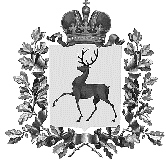 УПРАВЛЕНИЕ ФИНАНСОВАДМИНИСТРАЦИИ ТОНШАЕВСКОГО МУНИЦИПАЛЬНОГО ОКРУГА НИЖЕГОРОДСКОЙ ОБЛАСТИПРИКАЗ21 декабря 2021 года	83 - о_________________                                                           №  _________________Об утверждении сводной бюджетной росписи бюджета Тоншаевского муниципального округа на 2022 год и на плановый период 2023 и 2024 годов В связи с принятием Решения Совета депутатов Тоншаевского муниципального округа Нижегородской области от 16 декабря 2021 года № 194 «О бюджете Тоншаевского муниципального округа на 2022 год и на плановый период 2023 и 2024 годов»:Утвердить сводную бюджетную роспись бюджета Тоншаевского муниципального округа на 2022 год и на плановый период 2023 и 2024 годов в составе:Сводную бюджетную роспись расходов бюджета Тоншаевского муниципального округа на 2022 год и на плановый период 2023 и 2024 годов по ведомственной структуре согласно приложению 1.Сводную бюджетную роспись расходов бюджета Тоншаевского муниципального округа на 2022 год и на плановый период 2023 и 2024 годов по разделам и подразделам, целевым статьям, видам расходов согласно приложению 2.Сводную бюджетную роспись по источникам финансирования дефицита  бюджета Тоншаевского муниципального округа на 2022 год и на плановый период 2023 и 2024 годов, согласно приложению 3.Начальник управления                                                                Н.В.КуликоваПриложение 1к приказу управления финансовадминистрации Тоншаевского муниципального округаНижегородской областиот 21 декабря 2021 г. № 83-оСВОДНАЯ БЮДЖЕТНАЯ РОСПИСЬ БЮДЖЕТА  ОКРУГА ПО ВЕДОМСТВЕННОЙ СТРУКТУРЕ РАСХОДОВ на 01.01.2022 гПриложение 2к приказу управления финансовадминистрации Тоншаевского муниципального округаНижегородской областиот 21 декабря 2021 г. № 83-оПриложение 3к приказу управления финансовадминистрации Тоншаевского муниципального округаНижегородской областиот 21 декабря 2021 г. № 83-оСводная бюджетная роспись по источникам финансирования дефицита бюджета округа                          на 2022  год и на плановый период 2023 и 2024 годов                                                             	(тыс. рублей)              Дата печати: 20.12.2021              Единица измерения: руб.КБККБККБККБККБККБККБККБККБККБККБККБК2022 год2023 год2024 годНаименование КВСРНаименование КВСРКВСРКФСРКФСРКЦСРКЦСРКВРКВРКОСГУКОСГУДоп. ФК2022 год2023 год2024 год1123344556678910Администрация Тоншаевского муниципального округа Нижегородской областиАдминистрация Тоншаевского муниципального округа Нижегородской области48701020102660010100066001010001211212112110001 500 000,001 500 000,001 500 000,00Администрация Тоншаевского муниципального округа Нижегородской областиАдминистрация Тоншаевского муниципального округа Нижегородской области487010201026600101000660010100012112126626600014 000,0014 000,0014 000,00Администрация Тоншаевского муниципального округа Нижегородской областиАдминистрация Тоншаевского муниципального округа Нижегородской области4870102010266001010006600101000129129213213000447 866,00447 866,00447 866,00Администрация Тоншаевского муниципального округа Нижегородской областиАдминистрация Тоншаевского муниципального округа Нижегородской области487010401041610129850161012985024424422622600050 000,0050 000,0050 000,00Администрация Тоншаевского муниципального округа Нижегородской областиАдминистрация Тоншаевского муниципального округа Нижегородской области487010401046600100190660010019012112121121100025 908 872,9015 916 272,9014 908 872,90Администрация Тоншаевского муниципального округа Нижегородской областиАдминистрация Тоншаевского муниципального округа Нижегородской области487010401046600100190660010019012112126626600085 026,0085 026,0085 026,00Администрация Тоншаевского муниципального округа Нижегородской областиАдминистрация Тоншаевского муниципального округа Нижегородской области48701040104660010019066001001901221222122120006 400,006 400,006 400,00Администрация Тоншаевского муниципального округа Нижегородской областиАдминистрация Тоншаевского муниципального округа Нижегородской области487010401046600100190660010019012212222622600047 600,0047 600,0047 600,00Администрация Тоншаевского муниципального округа Нижегородской областиАдминистрация Тоншаевского муниципального округа Нижегородской области48701040104660010019066001001901291292132130004 456 995,004 456 995,004 456 995,00Администрация Тоншаевского муниципального округа Нижегородской областиАдминистрация Тоншаевского муниципального округа Нижегородской области4870104010466001001906600100190242242221221000440 000,00440 000,00440 000,00Администрация Тоншаевского муниципального округа Нижегородской областиАдминистрация Тоншаевского муниципального округа Нижегородской области487010401046600100190660010019024224222522500054 800,0054 800,0054 800,00Администрация Тоншаевского муниципального округа Нижегородской областиАдминистрация Тоншаевского муниципального округа Нижегородской области4870104010466001001906600100190242242226226000430 600,00430 600,00430 600,00Администрация Тоншаевского муниципального округа Нижегородской областиАдминистрация Тоншаевского муниципального округа Нижегородской области4870104010466001001906600100190242242310310000210 000,00210 000,00210 000,00Администрация Тоншаевского муниципального округа Нижегородской областиАдминистрация Тоншаевского муниципального округа Нижегородской области487010401046600100190660010019024224234634600058 000,0058 000,0058 000,00Администрация Тоншаевского муниципального округа Нижегородской областиАдминистрация Тоншаевского муниципального округа Нижегородской области487010401046600100190660010019024424422122100055 200,0055 200,0055 200,00Администрация Тоншаевского муниципального округа Нижегородской областиАдминистрация Тоншаевского муниципального округа Нижегородской области4870104010466001001906600100190244244226226000271 900,00271 900,00271 900,00Администрация Тоншаевского муниципального округа Нижегородской областиАдминистрация Тоншаевского муниципального округа Нижегородской области4870104010466001001906600100190244244310310000243 000,00243 000,00243 000,00Администрация Тоншаевского муниципального округа Нижегородской областиАдминистрация Тоншаевского муниципального округа Нижегородской области4870104010466001001906600100190244244346346000195 000,00195 000,00195 000,00Администрация Тоншаевского муниципального округа Нижегородской областиАдминистрация Тоншаевского муниципального округа Нижегородской области487010401046600100190660010019024424434934900015 000,0015 000,0015 000,00Администрация Тоншаевского муниципального округа Нижегородской областиАдминистрация Тоншаевского муниципального округа Нижегородской области4870104010466001739406600173940121121211211000303 994,00303 994,00303 994,00Администрация Тоншаевского муниципального округа Нижегородской областиАдминистрация Тоншаевского муниципального округа Нижегородской области48701040104660017394066001739401211212662660006 000,006 000,006 000,00Администрация Тоншаевского муниципального округа Нижегородской областиАдминистрация Тоншаевского муниципального округа Нижегородской области487010401046600173940660017394012912921321300091 806,0091 806,0091 806,00Администрация Тоншаевского муниципального округа Нижегородской областиАдминистрация Тоншаевского муниципального округа Нижегородской области48701040104660017394066001739402422422252250002 000,002 000,002 000,00Администрация Тоншаевского муниципального округа Нижегородской областиАдминистрация Тоншаевского муниципального округа Нижегородской области48701040104660017394066001739402422423103100001 000,001 000,001 000,00Администрация Тоншаевского муниципального округа Нижегородской областиАдминистрация Тоншаевского муниципального округа Нижегородской области48701040104660017394066001739402442442212210001 000,001 000,001 000,00Администрация Тоншаевского муниципального округа Нижегородской областиАдминистрация Тоншаевского муниципального округа Нижегородской области487010401046600173940660017394024424431031000020 300,0020 300,0020 300,00Администрация Тоншаевского муниципального округа Нижегородской областиАдминистрация Тоншаевского муниципального округа Нижегородской области48701040104660017394066001739402442443463460009 000,009 000,009 000,00Администрация Тоншаевского муниципального округа Нижегородской областиАдминистрация Тоншаевского муниципального округа Нижегородской области487010401046600526000660052600024424422622600050 000,0050 000,0050 000,00Администрация Тоншаевского муниципального округа Нижегородской областиАдминистрация Тоншаевского муниципального округа Нижегородской области487010501056600351200660035120024424422122100047 360,007 600,006 700,00Администрация Тоншаевского муниципального округа Нижегородской областиАдминистрация Тоншаевского муниципального округа Нижегородской области487010501056600351200660035120024424422622600037 550,000,000,00Администрация Тоншаевского муниципального округа Нижегородской областиАдминистрация Тоншаевского муниципального округа Нижегородской области48701050105660035120066003512002442443463460008 490,000,000,00Администрация Тоншаевского муниципального округа Нижегородской областиАдминистрация Тоншаевского муниципального округа Нижегородской области48701130113660020059066002005901211212112110002 246 403,122 246 403,122 246 403,12Администрация Тоншаевского муниципального округа Нижегородской областиАдминистрация Тоншаевского муниципального округа Нижегородской области487011301136600200590660020059012112126626600021 000,0021 000,0021 000,00Администрация Тоншаевского муниципального округа Нижегородской областиАдминистрация Тоншаевского муниципального округа Нижегородской области48701130113660020059066002005901221222122120001 200,001 200,001 200,00Администрация Тоншаевского муниципального округа Нижегородской областиАдминистрация Тоншаевского муниципального округа Нижегородской области487011301136600200590660020059012212222622600012 600,0012 600,0012 600,00Администрация Тоншаевского муниципального округа Нижегородской областиАдминистрация Тоншаевского муниципального округа Нижегородской области4870113011366002005906600200590129129213213000678 414,00678 414,00678 414,00Администрация Тоншаевского муниципального округа Нижегородской областиАдминистрация Тоншаевского муниципального округа Нижегородской области48701130113660020059066002005902442442222220005 000,005 000,005 000,00Администрация Тоншаевского муниципального округа Нижегородской областиАдминистрация Тоншаевского муниципального округа Нижегородской области4870113011366002005906600200590244244223223000188 000,00188 000,00188 000,00Администрация Тоншаевского муниципального округа Нижегородской областиАдминистрация Тоншаевского муниципального округа Нижегородской области4870113011366002005906600200590244244225225000290 000,00290 000,00290 000,00Администрация Тоншаевского муниципального округа Нижегородской областиАдминистрация Тоншаевского муниципального округа Нижегородской области4870113011366002005906600200590244244226226000429 200,00429 200,00429 200,00Администрация Тоншаевского муниципального округа Нижегородской областиАдминистрация Тоншаевского муниципального округа Нижегородской области487011301136600200590660020059024424422722700040 000,0040 000,0040 000,00Администрация Тоншаевского муниципального округа Нижегородской областиАдминистрация Тоншаевского муниципального округа Нижегородской области48701130113660020059066002005902442443103100002 768 400,002 768 400,002 768 400,00Администрация Тоншаевского муниципального округа Нижегородской областиАдминистрация Тоншаевского муниципального округа Нижегородской области48701130113660020059066002005902442443433430001 300 000,001 300 000,001 300 000,00Администрация Тоншаевского муниципального округа Нижегородской областиАдминистрация Тоншаевского муниципального округа Нижегородской области487011301136600200590660020059024424434434400017 000,0017 000,0017 000,00Администрация Тоншаевского муниципального округа Нижегородской областиАдминистрация Тоншаевского муниципального округа Нижегородской области4870113011366002005906600200590244244346346000322 600,00322 600,00322 600,00Администрация Тоншаевского муниципального округа Нижегородской областиАдминистрация Тоншаевского муниципального округа Нижегородской области48701130113660020059066002005902472472232230002 215 500,002 215 500,002 215 500,00Администрация Тоншаевского муниципального округа Нижегородской областиАдминистрация Тоншаевского муниципального округа Нижегородской области48701130113660024521066002452101111112112110002 130 299,002 130 299,002 130 299,00Администрация Тоншаевского муниципального округа Нижегородской областиАдминистрация Тоншаевского муниципального округа Нижегородской области487011301136600245210660024521011111126626600020 000,0020 000,0020 000,00Администрация Тоншаевского муниципального округа Нижегородской областиАдминистрация Тоншаевского муниципального округа Нижегородской области48701130113660024521066002452101121122262260001 233,441 233,441 233,44Администрация Тоншаевского муниципального округа Нижегородской областиАдминистрация Тоншаевского муниципального округа Нижегородской области4870113011366002452106600245210119119213213000643 350,32643 350,32643 350,32Администрация Тоншаевского муниципального округа Нижегородской областиАдминистрация Тоншаевского муниципального округа Нижегородской области487011301136600245210660024521024224222122100024 698,2924 698,2924 698,29Администрация Тоншаевского муниципального округа Нижегородской областиАдминистрация Тоншаевского муниципального округа Нижегородской области487011301136600245210660024521024224222522500014 626,5614 626,5614 626,56Администрация Тоншаевского муниципального округа Нижегородской областиАдминистрация Тоншаевского муниципального округа Нижегородской области4870113011366002452106600245210242242226226000215 592,00215 592,00215 592,00Администрация Тоншаевского муниципального округа Нижегородской областиАдминистрация Тоншаевского муниципального округа Нижегородской области487011301136600245210660024521024224231031000040 810,0040 810,0040 810,00Администрация Тоншаевского муниципального округа Нижегородской областиАдминистрация Тоншаевского муниципального округа Нижегородской области48701130113660024521066002452102422423463460003 600,003 600,003 600,00Администрация Тоншаевского муниципального округа Нижегородской областиАдминистрация Тоншаевского муниципального округа Нижегородской области4870113011366002452106600245210244244221221000347,71347,71347,71Администрация Тоншаевского муниципального округа Нижегородской областиАдминистрация Тоншаевского муниципального округа Нижегородской области48701130113660024521066002452102442442232230003 320,003 320,003 320,00Администрация Тоншаевского муниципального округа Нижегородской областиАдминистрация Тоншаевского муниципального округа Нижегородской области487011301136600245210660024521024424422622600075 222,0075 222,0075 222,00Администрация Тоншаевского муниципального округа Нижегородской областиАдминистрация Тоншаевского муниципального округа Нижегородской области48701130113660024521066002452102442443103100006 000,006 000,006 000,00Администрация Тоншаевского муниципального округа Нижегородской областиАдминистрация Тоншаевского муниципального округа Нижегородской области487011301136600245210660024521024424434634600057 150,0057 150,0057 150,00Администрация Тоншаевского муниципального округа Нижегородской областиАдминистрация Тоншаевского муниципального округа Нижегородской области487011301136600525020660052502085385329729700030 000,0030 000,0030 000,00Администрация Тоншаевского муниципального округа Нижегородской областиАдминистрация Тоншаевского муниципального округа Нижегородской области487011301136600525280660052528036036029629600028 800,0028 800,0028 800,00Администрация Тоншаевского муниципального округа Нижегородской областиАдминистрация Тоншаевского муниципального округа Нижегородской области48701130113660С100590660С10059024424434634600012 000,0012 000,0012 000,00Администрация Тоншаевского муниципального округа Нижегородской областиАдминистрация Тоншаевского муниципального округа Нижегородской области4870309030904101251100410125110244244226226000200 000,00200 000,00200 000,00Администрация Тоншаевского муниципального округа Нижегородской областиАдминистрация Тоншаевского муниципального округа Нижегородской области48703090309043010059004301005901221222122120001 000,001 000,001 000,00Администрация Тоншаевского муниципального округа Нижегородской областиАдминистрация Тоншаевского муниципального округа Нижегородской области48703090309043010059004301005901221222262260008 000,008 000,008 000,00Администрация Тоншаевского муниципального округа Нижегородской областиАдминистрация Тоншаевского муниципального округа Нижегородской области487030903090430100590043010059024424422622600050 000,0050 000,0050 000,00Администрация Тоншаевского муниципального округа Нижегородской областиАдминистрация Тоншаевского муниципального округа Нижегородской области48703090309660020059066002005901211212112110002 837 634,002 837 634,002 837 634,00Администрация Тоншаевского муниципального округа Нижегородской областиАдминистрация Тоншаевского муниципального округа Нижегородской области487030903096600200590660020059012112126626600032 500,0032 500,0032 500,00Администрация Тоншаевского муниципального округа Нижегородской областиАдминистрация Тоншаевского муниципального округа Нижегородской области4870309030966002005906600200590129129213213000856 966,00856 966,00856 966,00Администрация Тоншаевского муниципального округа Нижегородской областиАдминистрация Тоншаевского муниципального округа Нижегородской области4870309030966002005906600200590242242221221000560 000,00560 000,00560 000,00Администрация Тоншаевского муниципального округа Нижегородской областиАдминистрация Тоншаевского муниципального округа Нижегородской области48703090309660020059066002005902422422252250002 800,002 800,002 800,00Администрация Тоншаевского муниципального округа Нижегородской областиАдминистрация Тоншаевского муниципального округа Нижегородской области487030903096600200590660020059024224231031000044 000,0044 000,0044 000,00Администрация Тоншаевского муниципального округа Нижегородской областиАдминистрация Тоншаевского муниципального округа Нижегородской области48703090309660020059066002005902422423463460005 300,005 300,005 300,00Администрация Тоншаевского муниципального округа Нижегородской областиАдминистрация Тоншаевского муниципального округа Нижегородской области48703090309660020059066002005902442443103100005 000,005 000,005 000,00Администрация Тоншаевского муниципального округа Нижегородской областиАдминистрация Тоншаевского муниципального округа Нижегородской области48703090309660020059066002005902442443433430002 342,002 342,002 342,00Администрация Тоншаевского муниципального округа Нижегородской областиАдминистрация Тоншаевского муниципального округа Нижегородской области48703090309660020059066002005902442443443440003 000,003 000,003 000,00Администрация Тоншаевского муниципального округа Нижегородской областиАдминистрация Тоншаевского муниципального округа Нижегородской области487030903096600200590660020059024424434534500030 000,0030 000,0030 000,00Администрация Тоншаевского муниципального округа Нижегородской областиАдминистрация Тоншаевского муниципального округа Нижегородской области48703090309660020059066002005902442443463460001 758,001 758,001 758,00Администрация Тоншаевского муниципального округа Нижегородской областиАдминистрация Тоншаевского муниципального округа Нижегородской области487031003100420125110042012511024424422622600050 000,0050 000,0050 000,00Администрация Тоншаевского муниципального округа Нижегородской областиАдминистрация Тоншаевского муниципального округа Нижегородской области487031003100420125130042012513024424422622600050 000,0050 000,0050 000,00Администрация Тоншаевского муниципального округа Нижегородской областиАдминистрация Тоншаевского муниципального округа Нижегородской области48704080408145042050014504205008128122442440001 000 000,000,002 000 000,00Администрация Тоншаевского муниципального округа Нижегородской областиАдминистрация Тоншаевского муниципального округа Нижегородской области4870410041004101251200410125120242242221221000158 500,00158 500,00158 500,00Администрация Тоншаевского муниципального округа Нижегородской областиАдминистрация Тоншаевского муниципального округа Нижегородской области4870410041004101251200410125120242242226226000878 500,00878 500,00878 500,00Администрация Тоншаевского муниципального округа Нижегородской областиАдминистрация Тоншаевского муниципального округа Нижегородской области48704120412082132903008213290308118112462460001 200 000,001 200 000,001 200 000,00Администрация Тоншаевского муниципального округа Нижегородской областиАдминистрация Тоншаевского муниципального округа Нижегородской области4870412041208313005900831300590612612241241000720 000,00720 000,00720 000,00Администрация Тоншаевского муниципального округа Нижегородской областиАдминистрация Тоншаевского муниципального округа Нижегородской области48704120412084130059008413005906116112412410005 567 800,005 567 800,005 567 800,00Администрация Тоншаевского муниципального округа Нижегородской областиАдминистрация Тоншаевского муниципального округа Нижегородской области48704120412660052080066005208002442442262260001 000 000,001 000 000,001 000 000,00Администрация Тоншаевского муниципального округа Нижегородской областиАдминистрация Тоншаевского муниципального округа Нижегородской области4870501050103403L576003403L5760414414310310000636 553,00636 553,00636 553,00Администрация Тоншаевского муниципального округа Нижегородской областиАдминистрация Тоншаевского муниципального округа Нижегородской области48705010501095F367483095F367483412412310310000232 016 800,00245 587 200,000,00Администрация Тоншаевского муниципального округа Нижегородской областиАдминистрация Тоншаевского муниципального округа Нижегородской области48705010501095F367484095F3674844124123103100007 733 900,008 186 200,000,00Администрация Тоншаевского муниципального округа Нижегородской областиАдминистрация Тоншаевского муниципального округа Нижегородской области48705010501095F36748S095F36748S4124123103100001 934 000,001 934 000,001 934 000,00Администрация Тоншаевского муниципального округа Нижегородской областиАдминистрация Тоншаевского муниципального округа Нижегородской области4870501050166003S212066003S212024424422622600014 400 000,000,000,00Администрация Тоншаевского муниципального округа Нижегородской областиАдминистрация Тоншаевского муниципального округа Нижегородской области4870502050218209S267018209S26702442443103100001 437 400,001 956 100,003 586 300,00Администрация Тоншаевского муниципального округа Нижегородской областиАдминистрация Тоншаевского муниципального округа Нижегородской области4870502050218309747001830974700244244310310000245 400,00363 200,00420 200,00Администрация Тоншаевского муниципального округа Нижегородской областиАдминистрация Тоншаевского муниципального округа Нижегородской области48705020502202010503020201050308118112442440001 200 000,000,002 200 000,00Администрация Тоншаевского муниципального округа Нижегородской областиАдминистрация Тоншаевского муниципального округа Нижегородской области4870502050220202050302020205030811811245245000400 000,00356 400,001 400 000,00Администрация Тоншаевского муниципального округа Нижегородской областиАдминистрация Тоншаевского муниципального округа Нижегородской области4870502050266005050306600505030414414310310000500 000,00500 000,00500 000,00Администрация Тоншаевского муниципального округа Нижегородской областиАдминистрация Тоншаевского муниципального округа Нижегородской области4870503050366005040406600504040244244226226000400 000,00400 000,00400 000,00Администрация Тоншаевского муниципального округа Нижегородской областиАдминистрация Тоншаевского муниципального округа Нижегородской области48705030503660050405066005040502442442252250001 000 000,001 000 000,001 000 000,00Администрация Тоншаевского муниципального округа Нижегородской областиАдминистрация Тоншаевского муниципального округа Нижегородской области4870505050566002005906600200590121121211211000613 056,00613 056,00613 056,00Администрация Тоншаевского муниципального округа Нижегородской областиАдминистрация Тоншаевского муниципального округа Нижегородской области487050505056600200590660020059012112126626600012 000,0012 000,0012 000,00Администрация Тоншаевского муниципального округа Нижегородской областиАдминистрация Тоншаевского муниципального округа Нижегородской области4870505050566002005906600200590129129213213000185 144,00185 144,00185 144,00Администрация Тоншаевского муниципального округа Нижегородской областиАдминистрация Тоншаевского муниципального округа Нижегородской области48705050505660020059066002005902422423103100004 000,004 000,004 000,00Администрация Тоншаевского муниципального округа Нижегородской областиАдминистрация Тоншаевского муниципального округа Нижегородской области48705050505660020059066002005902442442252250002 800,002 800,002 800,00Администрация Тоншаевского муниципального округа Нижегородской областиАдминистрация Тоншаевского муниципального округа Нижегородской области487050505056600200590660020059024424434634600016 400,0016 400,0016 400,00Администрация Тоншаевского муниципального округа Нижегородской областиАдминистрация Тоншаевского муниципального округа Нижегородской области48705050505660037393066003739302442443463460003 600,003 600,003 600,00Администрация Тоншаевского муниципального округа Нижегородской областиАдминистрация Тоншаевского муниципального округа Нижегородской области48710011001660052529066005252903213212642640008 021 600,008 021 600,005 706 850,00Администрация Тоншаевского муниципального округа Нижегородской областиАдминистрация Тоншаевского муниципального округа Нижегородской области48710031003660035135066003513503223222622620000,002 171 300,003 403 400,00Администрация Тоншаевского муниципального округа Нижегородской областиАдминистрация Тоншаевского муниципального округа Нижегородской области48710031003660035176066003517603223222622620000,001 085 600,001 134 500,00Администрация Тоншаевского муниципального округа Нижегородской областиАдминистрация Тоншаевского муниципального округа Нижегородской области4871004100409101L497009101L4970322322262262000518 800,00891 400,00887 600,00Администрация Тоншаевского муниципального округа Нижегородской областиАдминистрация Тоншаевского муниципального округа Нижегородской области4871004100466003R082066003R08204124123103100008 877 000,008 877 000,008 877 000,00Администрация Тоншаевского муниципального округа Нижегородской областиАдминистрация Тоншаевского муниципального округа Нижегородской области48710061006660052528066005252802442443493490006 000,006 000,006 000,00Администрация Тоншаевского муниципального округа Нижегородской областиАдминистрация Тоншаевского муниципального округа Нижегородской области487100610066600525280660052528032332326526500020 000,0020 000,0020 000,00Администрация Тоншаевского муниципального округа Нижегородской областиАдминистрация Тоншаевского муниципального округа Нижегородской области487100610066600525280660052528085385329729700015 000,0015 000,0015 000,00Администрация Тоншаевского муниципального округа Нижегородской областиАдминистрация Тоншаевского муниципального округа Нижегородской области4871202120217101020501710102050621621241241000165 025,00164 125,00164 125,00Администрация Тоншаевского муниципального округа Нижегородской областиАдминистрация Тоншаевского муниципального округа Нижегородской области4871202120217201S205017201S20506216212412410002 087 375,002 087 375,002 087 375,00Администрация Тоншаевского муниципального округа Нижегородской областиАдминистрация Тоншаевского муниципального округа Нижегородской области4871202120217301S205017301S2050622622281281000112 000,000,000,00Березятско-Ложкинский территориальный отделБерезятско-Ложкинский территориальный отдел01501040104660010019066001001901211212112110001 164 624,001 164 624,001 164 624,00Березятско-Ложкинский территориальный отделБерезятско-Ложкинский территориальный отдел0150104010466001001906600100190129129213213000351 716,45351 716,45351 716,45Березятско-Ложкинский территориальный отделБерезятско-Ложкинский территориальный отдел015010401046600100190660010019024224222122100027 664,0027 664,0027 664,00Березятско-Ложкинский территориальный отделБерезятско-Ложкинский территориальный отдел01501040104660010019066001001902422422252250004 600,004 600,004 600,00Березятско-Ложкинский территориальный отделБерезятско-Ложкинский территориальный отдел015010401046600100190660010019024224222622600012 000,0012 000,0012 000,00Березятско-Ложкинский территориальный отделБерезятско-Ложкинский территориальный отдел01501040104660010019066001001902422423463460003 800,003 800,003 800,00Березятско-Ложкинский территориальный отделБерезятско-Ложкинский территориальный отдел01501040104660010019066001001902442442212210002 546,002 546,002 546,00Березятско-Ложкинский территориальный отделБерезятско-Ложкинский территориальный отдел015010401046600100190660010019024424422622600026 200,0026 200,0026 200,00Березятско-Ложкинский территориальный отделБерезятско-Ложкинский территориальный отдел015010401046600100190660010019024424434634600012 500,0012 500,0012 500,00Березятско-Ложкинский территориальный отделБерезятско-Ложкинский территориальный отдел0150113011366002005906600200590121121211211000251 930,50251 930,50251 930,50Березятско-Ложкинский территориальный отделБерезятско-Ложкинский территориальный отдел015011301136600200590660020059012912921321300076 083,0176 083,0176 083,01Березятско-Ложкинский территориальный отделБерезятско-Ложкинский территориальный отдел01501130113660020059066002005902442442232230001 600,001 600,001 600,00Березятско-Ложкинский территориальный отделБерезятско-Ложкинский территориальный отдел015011301136600200590660020059024424422722700011 700,0011 700,0011 700,00Березятско-Ложкинский территориальный отделБерезятско-Ложкинский территориальный отдел015011301136600200590660020059024424431031000025 000,0025 000,0025 000,00Березятско-Ложкинский территориальный отделБерезятско-Ложкинский территориальный отдел0150113011366002005906600200590244244343343000132 300,00132 300,00132 300,00Березятско-Ложкинский территориальный отделБерезятско-Ложкинский территориальный отдел015011301136600200590660020059024424434434400035 000,0035 000,0035 000,00Березятско-Ложкинский территориальный отделБерезятско-Ложкинский территориальный отдел015011301136600200590660020059024424434634600030 000,0030 000,0030 000,00Березятско-Ложкинский территориальный отделБерезятско-Ложкинский территориальный отдел015011301136600200590660020059024724722322300076 100,0076 100,0076 100,00Березятско-Ложкинский территориальный отделБерезятско-Ложкинский территориальный отдел0150309030904201251400420125140244244226226000132 080,00132 080,00132 080,00Березятско-Ложкинский территориальный отделБерезятско-Ложкинский территориальный отдел015030903090420125140042012514024424434334300030 320,0030 320,0030 320,00Березятско-Ложкинский территориальный отделБерезятско-Ложкинский территориальный отдел015031003100420100590042010059024424422622600010 000,0010 000,0010 000,00Березятско-Ложкинский территориальный отделБерезятско-Ложкинский территориальный отдел015031003100420100590042010059024424431031000030 000,0030 000,0030 000,00Березятско-Ложкинский территориальный отделБерезятско-Ложкинский территориальный отдел015031003100420100590042010059024424434334300045 000,0045 000,0045 000,00Березятско-Ложкинский территориальный отделБерезятско-Ложкинский территориальный отдел015031003100420100590042010059024424434434400010 000,0010 000,0010 000,00Березятско-Ложкинский территориальный отделБерезятско-Ложкинский территориальный отдел015031003100420100590042010059024424434634600025 000,0025 000,0025 000,00Березятско-Ложкинский территориальный отделБерезятско-Ложкинский территориальный отдел01503100310660020059066002005901211212112110001 917 125,961 917 125,961 917 125,96Березятско-Ложкинский территориальный отделБерезятско-Ложкинский территориальный отдел01503100310660020059066002005901211212662660001 000,001 000,001 000,00Березятско-Ложкинский территориальный отделБерезятско-Ложкинский территориальный отдел0150310031066002005906600200590129129213213000579 274,04579 274,04579 274,04Березятско-Ложкинский территориальный отделБерезятско-Ложкинский территориальный отдел0150409040914433S260714433S2607244244225225000482 238,12482 238,12482 238,12Березятско-Ложкинский территориальный отделБерезятско-Ложкинский территориальный отдел0150409040914434S260814434S2608244244225225000432 086,94432 086,94432 086,94Березятско-Ложкинский территориальный отделБерезятско-Ложкинский территориальный отдел0150409040966005020306600502030244244225225000749 252,00749 252,00749 252,00Березятско-Ложкинский территориальный отделБерезятско-Ложкинский территориальный отдел015040904096600502030660050203024424422622600030 000,0030 000,0030 000,00Березятско-Ложкинский территориальный отделБерезятско-Ложкинский территориальный отдел01504090409660050203066005020302442442272270003 500,003 500,003 500,00Березятско-Ложкинский территориальный отделБерезятско-Ложкинский территориальный отдел015040904096600502030660050203024424434334300080 000,0080 000,0080 000,00Березятско-Ложкинский территориальный отделБерезятско-Ложкинский территориальный отдел015040904096600502030660050203024424434434400090 000,0090 000,0090 000,00Березятско-Ложкинский территориальный отделБерезятско-Ложкинский территориальный отдел015040904096600502030660050203024424434634600060 000,0060 000,0060 000,00Березятско-Ложкинский территориальный отделБерезятско-Ложкинский территориальный отдел015050305036600504010660050401024424422622600050 000,0050 000,0050 000,00Березятско-Ложкинский территориальный отделБерезятско-Ложкинский территориальный отдел015050305036600504010660050401024424434634600015 000,0015 000,0015 000,00Березятско-Ложкинский территориальный отделБерезятско-Ложкинский территориальный отдел0150503050366005040106600504010247247223223000700 000,00700 000,00700 000,00Березятско-Ложкинский территориальный отделБерезятско-Ложкинский территориальный отдел01505030503660050404066005040402442442262260007 000,007 000,007 000,00Березятско-Ложкинский территориальный отделБерезятско-Ложкинский территориальный отдел0150503050366005040506600504050244244225225000122 000,00122 000,00122 000,00Березятско-Ложкинский территориальный отделБерезятско-Ложкинский территориальный отдел015050305036600504050660050405024424422622600015 000,0015 000,0015 000,00Березятско-Ложкинский территориальный отделБерезятско-Ложкинский территориальный отдел01505030503660050405066005040502442443103100006 000,006 000,006 000,00Березятско-Ложкинский территориальный отделБерезятско-Ложкинский территориальный отдел01505030503660050405066005040502442443433430004 000,004 000,004 000,00Березятско-Ложкинский территориальный отделБерезятско-Ложкинский территориальный отдел015050305036600504050660050405024424434434400019 500,0019 500,0019 500,00Березятско-Ложкинский территориальный отделБерезятско-Ложкинский территориальный отдел015050305036600504050660050405024424434634600032 500,0032 500,0032 500,00Березятско-Ложкинский территориальный отделБерезятско-Ложкинский территориальный отдел01510061006660052528066005252802442442262260003 000,003 000,003 000,00Березятско-Ложкинский территориальный отделБерезятско-Ложкинский территориальный отдел01510061006660052528066005252802442443493490005 000,005 000,005 000,00Березятско-Ложкинский территориальный отделБерезятско-Ложкинский территориальный отдел015100610066600525280660052528032332326326300012 000,0012 000,0012 000,00Березятско-Ложкинский территориальный отделБерезятско-Ложкинский территориальный отдел015110211021110125270111012527024424434934900020 000,0020 000,0020 000,00Одошнурский территориальный отделОдошнурский территориальный отдел01801040104660010019066001001901211212112110001 184 300,001 184 300,001 184 300,00Одошнурский территориальный отделОдошнурский территориальный отдел018010401046600100190660010019012112126626600020 000,0020 000,0020 000,00Одошнурский территориальный отделОдошнурский территориальный отдел0180104010466001001906600100190129129213213000357 657,94357 657,94357 657,94Одошнурский территориальный отделОдошнурский территориальный отдел018010401046600100190660010019024224222122100062 000,0062 000,0062 000,00Одошнурский территориальный отделОдошнурский территориальный отдел01801040104660010019066001001902422422252250004 100,004 100,004 100,00Одошнурский территориальный отделОдошнурский территориальный отдел018010401046600100190660010019024224222622600013 100,0013 100,0013 100,00Одошнурский территориальный отделОдошнурский территориальный отдел01801040104660010019066001001902422423103100005 000,005 000,005 000,00Одошнурский территориальный отделОдошнурский территориальный отдел018010401046600100190660010019024424422622600031 200,0031 200,0031 200,00Одошнурский территориальный отделОдошнурский территориальный отдел01801040104660010019066001001902442443463460008 000,008 000,008 000,00Одошнурский территориальный отделОдошнурский территориальный отдел0180113011366002005906600200590121121211211000209 100,00209 100,00209 100,00Одошнурский территориальный отделОдошнурский территориальный отдел01801130113660020059066002005901211212662660005 000,005 000,005 000,00Одошнурский территориальный отделОдошнурский территориальный отдел018011301136600200590660020059012912921321300063 200,0063 200,0063 200,00Одошнурский территориальный отделОдошнурский территориальный отдел01801130113660020059066002005902442442232230005 000,005 000,005 000,00Одошнурский территориальный отделОдошнурский территориальный отдел01801130113660020059066002005902442442252250001 100,001 100,001 100,00Одошнурский территориальный отделОдошнурский территориальный отдел018011301136600200590660020059024424422622600013 500,0013 500,0013 500,00Одошнурский территориальный отделОдошнурский территориальный отдел01801130113660020059066002005902442442272270004 000,004 000,004 000,00Одошнурский территориальный отделОдошнурский территориальный отдел0180113011366002005906600200590244244343343000140 000,00140 000,00140 000,00Одошнурский территориальный отделОдошнурский территориальный отдел018011301136600200590660020059024424434634600040 000,0040 000,0040 000,00Одошнурский территориальный отделОдошнурский территориальный отдел0180113011366002005906600200590247247223223000171 500,00171 500,00171 500,00Одошнурский территориальный отделОдошнурский территориальный отдел0180113011366002005906600200590853853291291000500,00500,00500,00Одошнурский территориальный отделОдошнурский территориальный отдел018030903090420125140042012514024424422622600015 000,0015 000,0015 000,00Одошнурский территориальный отделОдошнурский территориальный отдел0180309030966005252806600525280244244225225000212 752,00212 752,00212 752,00Одошнурский территориальный отделОдошнурский территориальный отдел0180409040914427S260114427S2601244244225225000604 481,00604 481,00604 481,00Одошнурский территориальный отделОдошнурский территориальный отдел0180409040966005020306600502030244244225225000212 752,00212 752,00212 752,00Одошнурский территориальный отделОдошнурский территориальный отдел0180409040966005020306600502030244244226226000190 000,00190 000,00190 000,00Одошнурский территориальный отделОдошнурский территориальный отдел01804090409660050203066005020302442442272270005 000,005 000,005 000,00Одошнурский территориальный отделОдошнурский территориальный отдел0180409040966005020306600502030244244343343000265 000,93265 000,93265 000,93Одошнурский территориальный отделОдошнурский территориальный отдел018040904096600502030660050203024424434634600010 000,0010 000,0010 000,00Одошнурский территориальный отделОдошнурский территориальный отдел018050305036600504010660050401024424422622600059 200,0059 200,0059 200,00Одошнурский территориальный отделОдошнурский территориальный отдел018050305036600504010660050401024424434634600047 250,0047 250,0047 250,00Одошнурский территориальный отделОдошнурский территориальный отдел01805030503660050401066005040102472472232230001 204 500,001 204 500,001 204 500,00Одошнурский территориальный отделОдошнурский территориальный отдел018050305036600504050660050405024424422322300015 650,0015 650,0015 650,00Одошнурский территориальный отделОдошнурский территориальный отдел0180503050366005040506600504050244244226226000690 500,00690 500,00690 500,00Одошнурский территориальный отделОдошнурский территориальный отдел018050305036600504050660050405024424434334300010 000,0010 000,0010 000,00Одошнурский территориальный отделОдошнурский территориальный отдел018050305036600504050660050405024424434434400090 000,0090 000,0090 000,00Одошнурский территориальный отделОдошнурский территориальный отдел018050305036600504050660050405024424434634600010 000,0010 000,0010 000,00Одошнурский территориальный отделОдошнурский территориальный отдел01810061006660052528066005252802442443493490005 000,005 000,005 000,00Одошнурский территориальный отделОдошнурский территориальный отдел018110211021110125270111012527024424434934900036 000,0036 000,0036 000,00Отдел по управлению муниципальным имуществом и земельными ресурсами Тоншаевского муниципального округа Нижегородской областиОтдел по управлению муниципальным имуществом и земельными ресурсами Тоншаевского муниципального округа Нижегородской области3660113011305101290100510129010244244226226000200 000,00200 000,00200 000,00Отдел по управлению муниципальным имуществом и земельными ресурсами Тоншаевского муниципального округа Нижегородской областиОтдел по управлению муниципальным имуществом и земельными ресурсами Тоншаевского муниципального округа Нижегородской области36601130113051012902005101290202442443103100001 431 400,000,001 431 400,00Отдел по управлению муниципальным имуществом и земельными ресурсами Тоншаевского муниципального округа Нижегородской областиОтдел по управлению муниципальным имуществом и земельными ресурсами Тоншаевского муниципального округа Нижегородской области36601130113052010019005201001901211212112110001 605 213,611 605 213,611 605 213,61Отдел по управлению муниципальным имуществом и земельными ресурсами Тоншаевского муниципального округа Нижегородской областиОтдел по управлению муниципальным имуществом и земельными ресурсами Тоншаевского муниципального округа Нижегородской области36601130113052010019005201001901221222262260004 000,004 000,004 000,00Отдел по управлению муниципальным имуществом и земельными ресурсами Тоншаевского муниципального округа Нижегородской областиОтдел по управлению муниципальным имуществом и земельными ресурсами Тоншаевского муниципального округа Нижегородской области3660113011305201001900520100190129129213213000485 000,00485 000,00485 000,00Отдел по управлению муниципальным имуществом и земельными ресурсами Тоншаевского муниципального округа Нижегородской областиОтдел по управлению муниципальным имуществом и земельными ресурсами Тоншаевского муниципального округа Нижегородской области366011301130520100190052010019024224222122100025 000,0025 000,0025 000,00Отдел по управлению муниципальным имуществом и земельными ресурсами Тоншаевского муниципального округа Нижегородской областиОтдел по управлению муниципальным имуществом и земельными ресурсами Тоншаевского муниципального округа Нижегородской области36601130113052010019005201001902422422252250009 000,009 000,009 000,00Отдел по управлению муниципальным имуществом и земельными ресурсами Тоншаевского муниципального округа Нижегородской областиОтдел по управлению муниципальным имуществом и земельными ресурсами Тоншаевского муниципального округа Нижегородской области366011301130520100190052010019024224222622600063 000,0063 000,0063 000,00Отдел по управлению муниципальным имуществом и земельными ресурсами Тоншаевского муниципального округа Нижегородской областиОтдел по управлению муниципальным имуществом и земельными ресурсами Тоншаевского муниципального округа Нижегородской области366011301130520100190052010019024224231031000050 000,0050 000,0050 000,00Отдел по управлению муниципальным имуществом и земельными ресурсами Тоншаевского муниципального округа Нижегородской областиОтдел по управлению муниципальным имуществом и земельными ресурсами Тоншаевского муниципального округа Нижегородской области366011301130520100190052010019024224234634600010 000,0010 000,0010 000,00Отдел по управлению муниципальным имуществом и земельными ресурсами Тоншаевского муниципального округа Нижегородской областиОтдел по управлению муниципальным имуществом и земельными ресурсами Тоншаевского муниципального округа Нижегородской области366011301130520100190052010019024424422122100018 000,0018 000,0018 000,00Отдел по управлению муниципальным имуществом и земельными ресурсами Тоншаевского муниципального округа Нижегородской областиОтдел по управлению муниципальным имуществом и земельными ресурсами Тоншаевского муниципального округа Нижегородской области36601130113052010019005201001902442442232230006 000,006 000,006 000,00Отдел по управлению муниципальным имуществом и земельными ресурсами Тоншаевского муниципального округа Нижегородской областиОтдел по управлению муниципальным имуществом и земельными ресурсами Тоншаевского муниципального округа Нижегородской области366011301130520100190052010019024424422622600020 000,0020 000,0020 000,00Отдел по управлению муниципальным имуществом и земельными ресурсами Тоншаевского муниципального округа Нижегородской областиОтдел по управлению муниципальным имуществом и земельными ресурсами Тоншаевского муниципального округа Нижегородской области366011301130520100190052010019024424431031000050 000,0050 000,0050 000,00Отдел по управлению муниципальным имуществом и земельными ресурсами Тоншаевского муниципального округа Нижегородской областиОтдел по управлению муниципальным имуществом и земельными ресурсами Тоншаевского муниципального округа Нижегородской области366011301130520100190052010019024424434634600060 000,0060 000,0060 000,00Отдел по управлению муниципальным имуществом и земельными ресурсами Тоншаевского муниципального округа Нижегородской областиОтдел по управлению муниципальным имуществом и земельными ресурсами Тоншаевского муниципального округа Нижегородской области3660113011305301001900530100190121121211211000396 000,00396 000,00396 000,00Отдел по управлению муниципальным имуществом и земельными ресурсами Тоншаевского муниципального округа Нижегородской областиОтдел по управлению муниципальным имуществом и земельными ресурсами Тоншаевского муниципального округа Нижегородской области3660113011305301001900530100190129129213213000120 000,00120 000,00120 000,00Отдел по управлению муниципальным имуществом и земельными ресурсами Тоншаевского муниципального округа Нижегородской областиОтдел по управлению муниципальным имуществом и земельными ресурсами Тоншаевского муниципального округа Нижегородской области3660113011319201001901920100190121121211211000333 000,00333 000,00333 000,00Отдел по управлению муниципальным имуществом и земельными ресурсами Тоншаевского муниципального округа Нижегородской областиОтдел по управлению муниципальным имуществом и земельными ресурсами Тоншаевского муниципального округа Нижегородской области3660113011319201001901920100190129129213213000101 000,00101 000,00101 000,00Отдел по управлению муниципальным имуществом и земельными ресурсами Тоншаевского муниципального округа Нижегородской областиОтдел по управлению муниципальным имуществом и земельными ресурсами Тоншаевского муниципального округа Нижегородской области3660113011366005252806600525280244244226226000100 000,00100 000,00100 000,00Отдел по управлению муниципальным имуществом и земельными ресурсами Тоншаевского муниципального округа Нижегородской областиОтдел по управлению муниципальным имуществом и земельными ресурсами Тоншаевского муниципального округа Нижегородской области3660113011366005252806600525280247247223223000300 000,000,00300 000,00Отдел по управлению муниципальным имуществом и земельными ресурсами Тоншаевского муниципального округа Нижегородской областиОтдел по управлению муниципальным имуществом и земельными ресурсами Тоншаевского муниципального округа Нижегородской области3660412041205102290200510229020244244226226000500 000,00500 000,00500 000,00Отдел по управлению муниципальным имуществом и земельными ресурсами Тоншаевского муниципального округа Нижегородской областиОтдел по управлению муниципальным имуществом и земельными ресурсами Тоншаевского муниципального округа Нижегородской области3660501050105101290100510129010244244226226000350 000,000,00350 000,00Отдел по управлению муниципальным имуществом и земельными ресурсами Тоншаевского муниципального округа Нижегородской областиОтдел по управлению муниципальным имуществом и земельными ресурсами Тоншаевского муниципального округа Нижегородской области3660501050166005030306600503030243243225225000912 300,00482 000,00912 300,00Отдел по управлению муниципальным имуществом и земельными ресурсами Тоншаевского муниципального округа Нижегородской областиОтдел по управлению муниципальным имуществом и земельными ресурсами Тоншаевского муниципального округа Нижегородской области3660501050166005030306600503030244244225225000420 000,00420 000,00420 000,00Ошминский территориальный отделОшминский территориальный отдел01901040104660010019066001001901211212112110001 558 254,001 558 254,001 558 254,00Ошминский территориальный отделОшминский территориальный отдел019010401046600100190660010019012112126626600020 000,0020 000,0020 000,00Ошминский территориальный отделОшминский территориальный отдел0190104010466001001906600100190129129213213000476 632,71476 632,71476 632,71Ошминский территориальный отделОшминский территориальный отдел019010401046600100190660010019024224222122100082 368,0082 368,0082 368,00Ошминский территориальный отделОшминский территориальный отдел01901040104660010019066001001902422422252250004 000,004 000,004 000,00Ошминский территориальный отделОшминский территориальный отдел019010401046600100190660010019024224222622600010 000,0010 000,0010 000,00Ошминский территориальный отделОшминский территориальный отдел019010401046600100190660010019024424422622600030 000,0030 000,0030 000,00Ошминский территориальный отделОшминский территориальный отдел019010401046600100190660010019024424434634600021 200,0021 200,0021 200,00Ошминский территориальный отделОшминский территориальный отдел01901130113660020059066002005901211212112110002 594 464,002 594 464,002 594 464,00Ошминский территориальный отделОшминский территориальный отдел019011301136600200590660020059012112126626600020 000,0020 000,0020 000,00Ошминский территориальный отделОшминский территориальный отдел0190113011366002005906600200590129129213213000789 568,13789 568,13789 568,13Ошминский территориальный отделОшминский территориальный отдел01901130113660020059066002005902442442232230004 000,004 000,004 000,00Ошминский территориальный отделОшминский территориальный отдел019011301136600200590660020059024424422522500040 000,0040 000,0040 000,00Ошминский территориальный отделОшминский территориальный отдел019011301136600200590660020059024424422622600050 000,0050 000,0050 000,00Ошминский территориальный отделОшминский территориальный отдел019011301136600200590660020059024424422722700022 000,0022 000,0022 000,00Ошминский территориальный отделОшминский территориальный отдел01901130113660020059066002005902442443433430001 778 795,431 778 795,431 778 795,43Ошминский территориальный отделОшминский территориальный отдел0190113011366002005906600200590244244346346000100 000,00100 000,00100 000,00Ошминский территориальный отделОшминский территориальный отдел0190113011366002005906600200590247247223223000518 700,00518 700,00518 700,00Ошминский территориальный отделОшминский территориальный отдел0190113011366002005906600200590853853295295000500,00500,00500,00Ошминский территориальный отделОшминский территориальный отдел019030903090420125140042012514024424422622600042 000,0042 000,0042 000,00Ошминский территориальный отделОшминский территориальный отдел019030903090420125140042012514024424434334300025 000,0025 000,0025 000,00Ошминский территориальный отделОшминский территориальный отдел019031003100420100590042010059024424422622600010 000,0010 000,0010 000,00Ошминский территориальный отделОшминский территориальный отдел019031003100420100590042010059024424434334300050 000,0050 000,0050 000,00Ошминский территориальный отделОшминский территориальный отдел019031003100420100590042010059024424434634600035 300,0035 300,0035 300,00Ошминский территориальный отделОшминский территориальный отдел019031003100420100590042010059024724722322300053 500,0053 500,0053 500,00Ошминский территориальный отделОшминский территориальный отдел01903100310660020059066002005901211212112110003 176 774,203 176 774,203 176 774,20Ошминский территориальный отделОшминский территориальный отдел019031003106600200590660020059012112126626600026 040,0026 040,0026 040,00Ошминский территориальный отделОшминский территориальный отдел0190310031066002005906600200590129129213213000959 385,81959 385,81959 385,81Ошминский территориальный отделОшминский территориальный отдел019031003106600525280660052528024424422522500054 700,0054 700,0054 700,00Ошминский территориальный отделОшминский территориальный отдел0190409040914430S260414430S2604244244225225000337 718,03337 718,03337 718,03Ошминский территориальный отделОшминский территориальный отдел0190409040914432S260614432S2606244244225225000263 819,04263 819,04263 819,04Ошминский территориальный отделОшминский территориальный отдел0190409040914435S260914435S2609244244225225000219 850,16219 850,16219 850,16Ошминский территориальный отделОшминский территориальный отдел01904090409660050203066005020302442442252250003 545 112,773 545 112,773 545 112,77Ошминский территориальный отделОшминский территориальный отдел01904090409660050203066005020302442442272270006 000,006 000,006 000,00Ошминский территориальный отделОшминский территориальный отдел0190409040966005020306600502030244244343343000300 000,00300 000,00300 000,00Ошминский территориальный отделОшминский территориальный отдел0190409040966005020306600502030244244344344000200 000,00200 000,00200 000,00Ошминский территориальный отделОшминский территориальный отдел0190409040966005020306600502030244244346346000350 000,00350 000,00350 000,00Ошминский территориальный отделОшминский территориальный отдел0190503050366005040106600504010244244225225000213 000,00213 000,00213 000,00Ошминский территориальный отделОшминский территориальный отдел019050305036600504010660050401024424434634600019 800,0019 800,0019 800,00Ошминский территориальный отделОшминский территориальный отдел0190503050366005040106600504010247247223223000990 000,00990 000,00990 000,00Ошминский территориальный отделОшминский территориальный отдел0190503050366005040106600504010853853293293000200,00200,00200,00Ошминский территориальный отделОшминский территориальный отдел0190503050366005040506600504050244244225225000320 000,00320 000,00320 000,00Ошминский территориальный отделОшминский территориальный отдел019050305036600504050660050405024424422622600020 000,0020 000,0020 000,00Ошминский территориальный отделОшминский территориальный отдел019050305036600504050660050405024424431031000040 000,0040 000,0040 000,00Ошминский территориальный отделОшминский территориальный отдел019050305036600504050660050405024424434334300015 000,0015 000,0015 000,00Ошминский территориальный отделОшминский территориальный отдел0190503050366005040506600504050244244344344000120 000,00120 000,00120 000,00Ошминский территориальный отделОшминский территориальный отдел0190503050366005040506600504050244244346346000100 000,00100 000,00100 000,00Ошминский территориальный отделОшминский территориальный отдел01910061006660052528066005252802442443493490005 000,005 000,005 000,00Ошминский территориальный отделОшминский территориальный отдел019100610066600525280660052528032332326326300030 000,0030 000,0030 000,00Ошминский территориальный отделОшминский территориальный отдел019110211021110125270111012527024424434334300010 000,0010 000,0010 000,00Ошминский территориальный отделОшминский территориальный отдел019110211021110125270111012527024424434934900020 000,0020 000,0020 000,00Пижемский территориальный отделПижемский территориальный отдел01101040104660010019066001001901211212112110001 270 093,001 270 093,001 270 093,00Пижемский территориальный отделПижемский территориальный отдел01101040104660010019066001001901221222262260002 200,002 200,002 200,00Пижемский территориальный отделПижемский территориальный отдел0110104010466001001906600100190129129213213000383 568,09383 568,09383 568,09Пижемский территориальный отделПижемский территориальный отдел011010401046600100190660010019024224222122100040 000,0040 000,0040 000,00Пижемский территориальный отделПижемский территориальный отдел011010401046600100190660010019024224222522500010 000,0010 000,0010 000,00Пижемский территориальный отделПижемский территориальный отдел011010401046600100190660010019024224222622600014 150,0014 150,0014 150,00Пижемский территориальный отделПижемский территориальный отдел01101040104660010019066001001902422423463460003 000,003 000,003 000,00Пижемский территориальный отделПижемский территориальный отдел01101040104660010019066001001902442442212210001 000,501 000,501 000,50Пижемский территориальный отделПижемский территориальный отдел011010401046600100190660010019024424422622600010 000,0010 000,0010 000,00Пижемский территориальный отделПижемский территориальный отдел011010401046600100190660010019024424434634600015 000,0015 000,0015 000,00Пижемский территориальный отделПижемский территориальный отдел0110113011366002005906600200590121121211211000792 509,40792 509,40792 509,40Пижемский территориальный отделПижемский территориальный отдел0110113011366002005906600200590129129213213000239 337,84239 337,84239 337,84Пижемский территориальный отделПижемский территориальный отдел0110113011366002005906600200590242242221221000115 000,00115 000,00115 000,00Пижемский территориальный отделПижемский территориальный отдел01101130113660020059066002005902422422252250002 000,002 000,002 000,00Пижемский территориальный отделПижемский территориальный отдел011011301136600200590660020059024424422522500016 200,0016 200,0016 200,00Пижемский территориальный отделПижемский территориальный отдел0110113011366002005906600200590244244343343000275 940,00275 940,00275 940,00Пижемский территориальный отделПижемский территориальный отдел011011301136600200590660020059024424434434400013 522,7513 522,7513 522,75Пижемский территориальный отделПижемский территориальный отдел011011301136600200590660020059024424434634600020 000,0020 000,0020 000,00Пижемский территориальный отделПижемский территориальный отдел011011301136600200590660020059024724722322300057 500,0057 500,0057 500,00Пижемский территориальный отделПижемский территориальный отдел01101130113660020059066002005908538532912910001 200,001 200,001 200,00Пижемский территориальный отделПижемский территориальный отдел0110309030904201251400420125140244244226226000185 350,00185 350,00185 350,00Пижемский территориальный отделПижемский территориальный отдел0110310031066005252806600525280244244225225000212 752,01212 752,01212 752,01Пижемский территориальный отделПижемский территориальный отдел0110409040914429S260314429S26032442442252250001 052 347,171 052 347,171 052 347,17Пижемский территориальный отделПижемский территориальный отдел0110409040914431S260514431S2605244244225225000614 964,37614 964,37614 964,37Пижемский территориальный отделПижемский территориальный отдел01104090409660050203066005020302442442252250002 000 000,002 000 000,002 000 000,00Пижемский территориальный отделПижемский территориальный отдел01105030503101F255550101F2555502442443103100006 967 900,005 507 100,006 007 900,00Пижемский территориальный отделПижемский территориальный отдел01105030503660050401066005040102472472232230002 770 000,002 770 000,002 770 000,00Пижемский территориальный отделПижемский территориальный отдел011050305036600504050660050405024424422322300070 000,0070 000,0070 000,00Пижемский территориальный отделПижемский территориальный отдел01105030503660050405066005040502442442262260001 302 227,001 302 227,001 302 227,00Пижемский территориальный отделПижемский территориальный отдел0110503050366005040506600504050244244228228000500 000,00500 000,00500 000,00Пижемский территориальный отделПижемский территориальный отдел011050305036600504050660050405024424434334300030 000,0030 000,0030 000,00Пижемский территориальный отделПижемский территориальный отдел011050305036600504050660050405024424434634600035 000,0035 000,0035 000,00Пижемский территориальный отделПижемский территориальный отдел01110061006660052528066005252802442442262260003 000,003 000,003 000,00Пижемский территориальный отделПижемский территориальный отдел011100610066600525280660052528032332326326300012 000,0012 000,0012 000,00Пижемский территориальный отделПижемский территориальный отдел01111021102111020059011102005902442442252250006 000,006 000,006 000,00Пижемский территориальный отделПижемский территориальный отдел01111021102111020059011102005902442443433430005 000,005 000,005 000,00Пижемский территориальный отделПижемский территориальный отдел011110211021110200590111020059024424434634600015 000,0015 000,0015 000,00Пижемский территориальный отделПижемский территориальный отдел01111021102111020059011102005902442443493490005 000,005 000,005 000,00Совет депутатов Тоншаевского муниципального округа Нижегородской областиСовет депутатов Тоншаевского муниципального округа Нижегородской области3300103010366001001906600100190121121211211000972 825,26972 825,26972 825,26Совет депутатов Тоншаевского муниципального округа Нижегородской областиСовет депутатов Тоншаевского муниципального округа Нижегородской области33001030103660010019066001001901211212662660008 000,008 000,008 000,00Совет депутатов Тоншаевского муниципального округа Нижегородской областиСовет депутатов Тоншаевского муниципального округа Нижегородской области33001030103660010019066001001901221222122120001 000,001 000,001 000,00Совет депутатов Тоншаевского муниципального округа Нижегородской областиСовет депутатов Тоншаевского муниципального округа Нижегородской области330010301036600100190660010019012212222622600012 700,0012 700,0012 700,00Совет депутатов Тоншаевского муниципального округа Нижегородской областиСовет депутатов Тоншаевского муниципального округа Нижегородской области3300103010366001001906600100190123123212212000180 000,00180 000,00180 000,00Совет депутатов Тоншаевского муниципального округа Нижегородской областиСовет депутатов Тоншаевского муниципального округа Нижегородской области3300103010366001001906600100190129129213213000293 794,00293 794,00293 794,00Совет депутатов Тоншаевского муниципального округа Нижегородской областиСовет депутатов Тоншаевского муниципального округа Нижегородской области330010301036600100190660010019024224222122100024 000,0024 000,0024 000,00Совет депутатов Тоншаевского муниципального округа Нижегородской областиСовет депутатов Тоншаевского муниципального округа Нижегородской области33001030103660010019066001001902422422252250003 500,003 500,003 500,00Совет депутатов Тоншаевского муниципального округа Нижегородской областиСовет депутатов Тоншаевского муниципального округа Нижегородской области330010301036600100190660010019024224222622600041 000,0041 000,0041 000,00Совет депутатов Тоншаевского муниципального округа Нижегородской областиСовет депутатов Тоншаевского муниципального округа Нижегородской области33001030103660010019066001001902422423463460007 900,007 900,007 900,00Совет депутатов Тоншаевского муниципального округа Нижегородской областиСовет депутатов Тоншаевского муниципального округа Нижегородской области3300103010366001001906600100190244244221221000800,00800,00800,00Совет депутатов Тоншаевского муниципального округа Нижегородской областиСовет депутатов Тоншаевского муниципального округа Нижегородской области3300103010366001001906600100190244244226226000136 700,00136 700,00136 700,00Совет депутатов Тоншаевского муниципального округа Нижегородской областиСовет депутатов Тоншаевского муниципального округа Нижегородской области330010301036600100190660010019024424434634600015 100,0015 100,0015 100,00Совет депутатов Тоншаевского муниципального округа Нижегородской областиСовет депутатов Тоншаевского муниципального округа Нижегородской области330010301036600100190660010019024424434934900015 000,0015 000,0015 000,00Совет депутатов Тоншаевского муниципального округа Нижегородской областиСовет депутатов Тоншаевского муниципального округа Нижегородской области33001030103660052600066005260002442442262260008 300,008 300,008 300,00Тоншаевский территориальный отделТоншаевский территориальный отдел01201040104660010019066001001901211212112110001 689 544,771 689 544,771 689 544,77Тоншаевский территориальный отделТоншаевский территориальный отдел012010401046600100190660010019012112126626600015 000,0015 000,0015 000,00Тоншаевский территориальный отделТоншаевский территориальный отдел0120104010466001001906600100190129129213213000510 242,52510 242,52510 242,52Тоншаевский территориальный отделТоншаевский территориальный отдел01201040104660010019066001001902422422212210009 840,009 840,009 840,00Тоншаевский территориальный отделТоншаевский территориальный отдел012010401046600100190660010019024224222522500010 800,0010 800,0010 800,00Тоншаевский территориальный отделТоншаевский территориальный отдел012010401046600100190660010019024224222622600012 082,0012 082,0012 082,00Тоншаевский территориальный отделТоншаевский территориальный отдел012010401046600100190660010019024224231031000015 000,0015 000,0015 000,00Тоншаевский территориальный отделТоншаевский территориальный отдел012010401046600100190660010019024424422622600026 100,0026 100,0026 100,00Тоншаевский территориальный отделТоншаевский территориальный отдел012010401046600100190660010019024424434634600019 550,0019 550,0019 550,00Тоншаевский территориальный отделТоншаевский территориальный отдел0120113011366002005906600200590121121211211000314 953,40314 953,40314 953,40Тоншаевский территориальный отделТоншаевский территориальный отдел01201130113660020059066002005901211212662660007 788,877 788,877 788,87Тоншаевский территориальный отделТоншаевский территориальный отдел012011301136600200590660020059012912921321300095 115,6295 115,6295 115,62Тоншаевский территориальный отделТоншаевский территориальный отдел0120113011366002005906600200590242242221221000420 000,00420 000,00420 000,00Тоншаевский территориальный отделТоншаевский территориальный отдел012011301136600200590660020059024424422122100015 000,0015 000,0015 000,00Тоншаевский территориальный отделТоншаевский территориальный отдел01201130113660020059066002005902442442232230002 648,592 648,592 648,59Тоншаевский территориальный отделТоншаевский территориальный отдел012011301136600200590660020059024424422522500012 000,0012 000,0012 000,00Тоншаевский территориальный отделТоншаевский территориальный отдел01201130113660020059066002005902442442272270004 638,084 638,084 638,08Тоншаевский территориальный отделТоншаевский территориальный отдел012011301136600200590660020059024424434334300092 000,0092 000,0092 000,00Тоншаевский территориальный отделТоншаевский территориальный отдел012011301136600200590660020059024424434634600048 000,0048 000,0048 000,00Тоншаевский территориальный отделТоншаевский территориальный отдел012011301136600200590660020059024724722322300072 222,6872 222,6872 222,68Тоншаевский территориальный отделТоншаевский территориальный отдел0120203020366003511806600351180121121211211000346 922,00346 922,00346 922,00Тоншаевский территориальный отделТоншаевский территориальный отдел01202030203660035118066003511801211212662660007 207,567 207,567 207,56Тоншаевский территориальный отделТоншаевский территориальный отдел0120203020366003511806600351180129129213213000104 770,44104 770,44104 770,44Тоншаевский территориальный отделТоншаевский территориальный отдел01202030203660035118066003511802422422212210007 100,007 100,007 100,00Тоншаевский территориальный отделТоншаевский территориальный отдел01202030203660035118066003511802422422252250005 000,005 000,005 000,00Тоншаевский территориальный отделТоншаевский территориальный отдел012020302036600351180660035118024424434634600010 000,0010 000,0010 000,00Тоншаевский территориальный отделТоншаевский территориальный отдел012030903090420125120042012512024424422622600010 000,0010 000,0010 000,00Тоншаевский территориальный отделТоншаевский территориальный отдел012030903090420125120042012512024424434634600010 000,0010 000,0010 000,00Тоншаевский территориальный отделТоншаевский территориальный отдел0120309030904201251400420125140244244226226000187 200,00187 200,00187 200,00Тоншаевский территориальный отделТоншаевский территориальный отдел0120309030966005252806600525280244244225225000212 752,01212 752,01212 752,01Тоншаевский территориальный отделТоншаевский территориальный отдел012040504056600525220660052522024424422622600050 000,0050 000,0050 000,00Тоншаевский территориальный отделТоншаевский территориальный отдел0120409040914436S260A14436S260A244244225225000643 037,50643 037,50643 037,50Тоншаевский территориальный отделТоншаевский территориальный отдел0120409040914437S260B14437S260B244244225225000581 348,87581 348,87581 348,87Тоншаевский территориальный отделТоншаевский территориальный отдел0120409040914438S260C14438S260C244244225225000754 354,64754 354,64754 354,64Тоншаевский территориальный отделТоншаевский территориальный отдел0120409040914439S221014439S22102442442252250001 000 000,001 000 000,001 000 000,00Тоншаевский территориальный отделТоншаевский территориальный отдел01204090409660050203066005020302442442252250002 182 600,002 182 600,002 182 600,00Тоншаевский территориальный отделТоншаевский территориальный отдел012040904096600502030660050203024424422622600060 116,0060 116,0060 116,00Тоншаевский территориальный отделТоншаевский территориальный отдел0120503050366005040106600504010244244226226000312 940,91312 940,91312 940,91Тоншаевский территориальный отделТоншаевский территориальный отдел012050305036600504010660050401024424434634600070 000,0070 000,0070 000,00Тоншаевский территориальный отделТоншаевский территориальный отдел01205030503660050401066005040102472472232230003 993 000,003 993 000,003 993 000,00Тоншаевский территориальный отделТоншаевский территориальный отдел012050305036600504030660050403024424422222200015 000,0015 000,0015 000,00Тоншаевский территориальный отделТоншаевский территориальный отдел0120503050366005040306600504030244244346346000300 000,00300 000,00300 000,00Тоншаевский территориальный отделТоншаевский территориальный отдел0120503050366005040406600504040244244225225000212 752,01212 752,01212 752,01Тоншаевский территориальный отделТоншаевский территориальный отдел012050305036600504050660050405024424422322300054 000,0054 000,0054 000,00Тоншаевский территориальный отделТоншаевский территориальный отдел0120503050366005040506600504050244244225225000823 000,00823 000,00823 000,00Тоншаевский территориальный отделТоншаевский территориальный отдел0120503050366005040506600504050244244226226000281 491,72281 491,72281 491,72Тоншаевский территориальный отделТоншаевский территориальный отдел0120503050366005040506600504050244244310310000100 000,00100 000,00100 000,00Тоншаевский территориальный отделТоншаевский территориальный отдел0120503050366005040506600504050244244343343000170 000,00170 000,00170 000,00Тоншаевский территориальный отделТоншаевский территориальный отдел012050305036600504050660050405024424434434400070 000,0070 000,0070 000,00Тоншаевский территориальный отделТоншаевский территориальный отдел012050305036600504050660050405024424434634600070 000,0070 000,0070 000,00Тоншаевский территориальный отделТоншаевский территориальный отдел012100610066600525280660052528024424434934900017 000,0017 000,0017 000,00УПРАВЛЕНИЕ КУЛЬТУРЫ,ТУРИЗМА И НАРОДНО-ХУДОЖЕСТВЕННЫХ ПРОМЫСЛОВ АДМИНИСТРАЦИИ ТОНШАЕВСКОГО МУНИЦИПАЛЬНОГО ОКРУГА НИЖЕГОРОДСКОЙ ОБЛАСТИУПРАВЛЕНИЕ КУЛЬТУРЫ,ТУРИЗМА И НАРОДНО-ХУДОЖЕСТВЕННЫХ ПРОМЫСЛОВ АДМИНИСТРАЦИИ ТОНШАЕВСКОГО МУНИЦИПАЛЬНОГО ОКРУГА НИЖЕГОРОДСКОЙ ОБЛАСТИ05707030703024014231002401423106116112412410003 615 600,003 615 600,003 615 600,00УПРАВЛЕНИЕ КУЛЬТУРЫ,ТУРИЗМА И НАРОДНО-ХУДОЖЕСТВЕННЫХ ПРОМЫСЛОВ АДМИНИСТРАЦИИ ТОНШАЕВСКОГО МУНИЦИПАЛЬНОГО ОКРУГА НИЖЕГОРОДСКОЙ ОБЛАСТИУПРАВЛЕНИЕ КУЛЬТУРЫ,ТУРИЗМА И НАРОДНО-ХУДОЖЕСТВЕННЫХ ПРОМЫСЛОВ АДМИНИСТРАЦИИ ТОНШАЕВСКОГО МУНИЦИПАЛЬНОГО ОКРУГА НИЖЕГОРОДСКОЙ ОБЛАСТИ05707030703024A155190024A15519061261224124100034 307 340,000,000,00УПРАВЛЕНИЕ КУЛЬТУРЫ,ТУРИЗМА И НАРОДНО-ХУДОЖЕСТВЕННЫХ ПРОМЫСЛОВ АДМИНИСТРАЦИИ ТОНШАЕВСКОГО МУНИЦИПАЛЬНОГО ОКРУГА НИЖЕГОРОДСКОЙ ОБЛАСТИУПРАВЛЕНИЕ КУЛЬТУРЫ,ТУРИЗМА И НАРОДНО-ХУДОЖЕСТВЕННЫХ ПРОМЫСЛОВ АДМИНИСТРАЦИИ ТОНШАЕВСКОГО МУНИЦИПАЛЬНОГО ОКРУГА НИЖЕГОРОДСКОЙ ОБЛАСТИ0570707070701202432100120243210612612241241000225 400,00225 400,00225 400,00УПРАВЛЕНИЕ КУЛЬТУРЫ,ТУРИЗМА И НАРОДНО-ХУДОЖЕСТВЕННЫХ ПРОМЫСЛОВ АДМИНИСТРАЦИИ ТОНШАЕВСКОГО МУНИЦИПАЛЬНОГО ОКРУГА НИЖЕГОРОДСКОЙ ОБЛАСТИУПРАВЛЕНИЕ КУЛЬТУРЫ,ТУРИЗМА И НАРОДНО-ХУДОЖЕСТВЕННЫХ ПРОМЫСЛОВ АДМИНИСТРАЦИИ ТОНШАЕВСКОГО МУНИЦИПАЛЬНОГО ОКРУГА НИЖЕГОРОДСКОЙ ОБЛАСТИ057080108010210144210021014421061161124124100019 870 800,0019 870 800,0019 870 800,00УПРАВЛЕНИЕ КУЛЬТУРЫ,ТУРИЗМА И НАРОДНО-ХУДОЖЕСТВЕННЫХ ПРОМЫСЛОВ АДМИНИСТРАЦИИ ТОНШАЕВСКОГО МУНИЦИПАЛЬНОГО ОКРУГА НИЖЕГОРОДСКОЙ ОБЛАСТИУПРАВЛЕНИЕ КУЛЬТУРЫ,ТУРИЗМА И НАРОДНО-ХУДОЖЕСТВЕННЫХ ПРОМЫСЛОВ АДМИНИСТРАЦИИ ТОНШАЕВСКОГО МУНИЦИПАЛЬНОГО ОКРУГА НИЖЕГОРОДСКОЙ ОБЛАСТИ0570801080102102442100210244210612612281281000100 000,00100 000,00100 000,00УПРАВЛЕНИЕ КУЛЬТУРЫ,ТУРИЗМА И НАРОДНО-ХУДОЖЕСТВЕННЫХ ПРОМЫСЛОВ АДМИНИСТРАЦИИ ТОНШАЕВСКОГО МУНИЦИПАЛЬНОГО ОКРУГА НИЖЕГОРОДСКОЙ ОБЛАСТИУПРАВЛЕНИЕ КУЛЬТУРЫ,ТУРИЗМА И НАРОДНО-ХУДОЖЕСТВЕННЫХ ПРОМЫСЛОВ АДМИНИСТРАЦИИ ТОНШАЕВСКОГО МУНИЦИПАЛЬНОГО ОКРУГА НИЖЕГОРОДСКОЙ ОБЛАСТИ0570801080102102L519002102L519061261228128100075 500,0075 500,0075 500,00УПРАВЛЕНИЕ КУЛЬТУРЫ,ТУРИЗМА И НАРОДНО-ХУДОЖЕСТВЕННЫХ ПРОМЫСЛОВ АДМИНИСТРАЦИИ ТОНШАЕВСКОГО МУНИЦИПАЛЬНОГО ОКРУГА НИЖЕГОРОДСКОЙ ОБЛАСТИУПРАВЛЕНИЕ КУЛЬТУРЫ,ТУРИЗМА И НАРОДНО-ХУДОЖЕСТВЕННЫХ ПРОМЫСЛОВ АДМИНИСТРАЦИИ ТОНШАЕВСКОГО МУНИЦИПАЛЬНОГО ОКРУГА НИЖЕГОРОДСКОЙ ОБЛАСТИ0570801080102105442100210544210612612241241000200 000,00200 000,00200 000,00УПРАВЛЕНИЕ КУЛЬТУРЫ,ТУРИЗМА И НАРОДНО-ХУДОЖЕСТВЕННЫХ ПРОМЫСЛОВ АДМИНИСТРАЦИИ ТОНШАЕВСКОГО МУНИЦИПАЛЬНОГО ОКРУГА НИЖЕГОРОДСКОЙ ОБЛАСТИУПРАВЛЕНИЕ КУЛЬТУРЫ,ТУРИЗМА И НАРОДНО-ХУДОЖЕСТВЕННЫХ ПРОМЫСЛОВ АДМИНИСТРАЦИИ ТОНШАЕВСКОГО МУНИЦИПАЛЬНОГО ОКРУГА НИЖЕГОРОДСКОЙ ОБЛАСТИ05708010801022014411002201441106116112412410002 851 060,002 851 060,002 851 060,00УПРАВЛЕНИЕ КУЛЬТУРЫ,ТУРИЗМА И НАРОДНО-ХУДОЖЕСТВЕННЫХ ПРОМЫСЛОВ АДМИНИСТРАЦИИ ТОНШАЕВСКОГО МУНИЦИПАЛЬНОГО ОКРУГА НИЖЕГОРОДСКОЙ ОБЛАСТИУПРАВЛЕНИЕ КУЛЬТУРЫ,ТУРИЗМА И НАРОДНО-ХУДОЖЕСТВЕННЫХ ПРОМЫСЛОВ АДМИНИСТРАЦИИ ТОНШАЕВСКОГО МУНИЦИПАЛЬНОГО ОКРУГА НИЖЕГОРОДСКОЙ ОБЛАСТИ057080108010230144010023014401061161124124100031 192 120,0031 192 120,0031 192 120,00УПРАВЛЕНИЕ КУЛЬТУРЫ,ТУРИЗМА И НАРОДНО-ХУДОЖЕСТВЕННЫХ ПРОМЫСЛОВ АДМИНИСТРАЦИИ ТОНШАЕВСКОГО МУНИЦИПАЛЬНОГО ОКРУГА НИЖЕГОРОДСКОЙ ОБЛАСТИУПРАВЛЕНИЕ КУЛЬТУРЫ,ТУРИЗМА И НАРОДНО-ХУДОЖЕСТВЕННЫХ ПРОМЫСЛОВ АДМИНИСТРАЦИИ ТОНШАЕВСКОГО МУНИЦИПАЛЬНОГО ОКРУГА НИЖЕГОРОДСКОЙ ОБЛАСТИ0570801080102302L467002302L4670612612241241000881 284,98881 284,98881 284,98УПРАВЛЕНИЕ КУЛЬТУРЫ,ТУРИЗМА И НАРОДНО-ХУДОЖЕСТВЕННЫХ ПРОМЫСЛОВ АДМИНИСТРАЦИИ ТОНШАЕВСКОГО МУНИЦИПАЛЬНОГО ОКРУГА НИЖЕГОРОДСКОЙ ОБЛАСТИУПРАВЛЕНИЕ КУЛЬТУРЫ,ТУРИЗМА И НАРОДНО-ХУДОЖЕСТВЕННЫХ ПРОМЫСЛОВ АДМИНИСТРАЦИИ ТОНШАЕВСКОГО МУНИЦИПАЛЬНОГО ОКРУГА НИЖЕГОРОДСКОЙ ОБЛАСТИ0570801080102304440100230444010612612241241000553 975,022 500 115,022 500 115,02УПРАВЛЕНИЕ КУЛЬТУРЫ,ТУРИЗМА И НАРОДНО-ХУДОЖЕСТВЕННЫХ ПРОМЫСЛОВ АДМИНИСТРАЦИИ ТОНШАЕВСКОГО МУНИЦИПАЛЬНОГО ОКРУГА НИЖЕГОРОДСКОЙ ОБЛАСТИУПРАВЛЕНИЕ КУЛЬТУРЫ,ТУРИЗМА И НАРОДНО-ХУДОЖЕСТВЕННЫХ ПРОМЫСЛОВ АДМИНИСТРАЦИИ ТОНШАЕВСКОГО МУНИЦИПАЛЬНОГО ОКРУГА НИЖЕГОРОДСКОЙ ОБЛАСТИ0570801080102501441100250144110611611241241000500 000,00500 000,00500 000,00УПРАВЛЕНИЕ КУЛЬТУРЫ,ТУРИЗМА И НАРОДНО-ХУДОЖЕСТВЕННЫХ ПРОМЫСЛОВ АДМИНИСТРАЦИИ ТОНШАЕВСКОГО МУНИЦИПАЛЬНОГО ОКРУГА НИЖЕГОРОДСКОЙ ОБЛАСТИУПРАВЛЕНИЕ КУЛЬТУРЫ,ТУРИЗМА И НАРОДНО-ХУДОЖЕСТВЕННЫХ ПРОМЫСЛОВ АДМИНИСТРАЦИИ ТОНШАЕВСКОГО МУНИЦИПАЛЬНОГО ОКРУГА НИЖЕГОРОДСКОЙ ОБЛАСТИ0570802080202305452100230545210111111211211000245 100,00245 100,00245 100,00УПРАВЛЕНИЕ КУЛЬТУРЫ,ТУРИЗМА И НАРОДНО-ХУДОЖЕСТВЕННЫХ ПРОМЫСЛОВ АДМИНИСТРАЦИИ ТОНШАЕВСКОГО МУНИЦИПАЛЬНОГО ОКРУГА НИЖЕГОРОДСКОЙ ОБЛАСТИУПРАВЛЕНИЕ КУЛЬТУРЫ,ТУРИЗМА И НАРОДНО-ХУДОЖЕСТВЕННЫХ ПРОМЫСЛОВ АДМИНИСТРАЦИИ ТОНШАЕВСКОГО МУНИЦИПАЛЬНОГО ОКРУГА НИЖЕГОРОДСКОЙ ОБЛАСТИ05708020802023054521002305452101111112662660005 000,005 000,005 000,00УПРАВЛЕНИЕ КУЛЬТУРЫ,ТУРИЗМА И НАРОДНО-ХУДОЖЕСТВЕННЫХ ПРОМЫСЛОВ АДМИНИСТРАЦИИ ТОНШАЕВСКОГО МУНИЦИПАЛЬНОГО ОКРУГА НИЖЕГОРОДСКОЙ ОБЛАСТИУПРАВЛЕНИЕ КУЛЬТУРЫ,ТУРИЗМА И НАРОДНО-ХУДОЖЕСТВЕННЫХ ПРОМЫСЛОВ АДМИНИСТРАЦИИ ТОНШАЕВСКОГО МУНИЦИПАЛЬНОГО ОКРУГА НИЖЕГОРОДСКОЙ ОБЛАСТИ057080208020230545210023054521011911921321300074 020,0074 020,0074 020,00УПРАВЛЕНИЕ КУЛЬТУРЫ,ТУРИЗМА И НАРОДНО-ХУДОЖЕСТВЕННЫХ ПРОМЫСЛОВ АДМИНИСТРАЦИИ ТОНШАЕВСКОГО МУНИЦИПАЛЬНОГО ОКРУГА НИЖЕГОРОДСКОЙ ОБЛАСТИУПРАВЛЕНИЕ КУЛЬТУРЫ,ТУРИЗМА И НАРОДНО-ХУДОЖЕСТВЕННЫХ ПРОМЫСЛОВ АДМИНИСТРАЦИИ ТОНШАЕВСКОГО МУНИЦИПАЛЬНОГО ОКРУГА НИЖЕГОРОДСКОЙ ОБЛАСТИ05708040804027010019002701001901211212112110001 034 617,361 034 617,361 034 617,36УПРАВЛЕНИЕ КУЛЬТУРЫ,ТУРИЗМА И НАРОДНО-ХУДОЖЕСТВЕННЫХ ПРОМЫСЛОВ АДМИНИСТРАЦИИ ТОНШАЕВСКОГО МУНИЦИПАЛЬНОГО ОКРУГА НИЖЕГОРОДСКОЙ ОБЛАСТИУПРАВЛЕНИЕ КУЛЬТУРЫ,ТУРИЗМА И НАРОДНО-ХУДОЖЕСТВЕННЫХ ПРОМЫСЛОВ АДМИНИСТРАЦИИ ТОНШАЕВСКОГО МУНИЦИПАЛЬНОГО ОКРУГА НИЖЕГОРОДСКОЙ ОБЛАСТИ057080408040270100190027010019012112126626600020 000,0020 000,0020 000,00УПРАВЛЕНИЕ КУЛЬТУРЫ,ТУРИЗМА И НАРОДНО-ХУДОЖЕСТВЕННЫХ ПРОМЫСЛОВ АДМИНИСТРАЦИИ ТОНШАЕВСКОГО МУНИЦИПАЛЬНОГО ОКРУГА НИЖЕГОРОДСКОЙ ОБЛАСТИУПРАВЛЕНИЕ КУЛЬТУРЫ,ТУРИЗМА И НАРОДНО-ХУДОЖЕСТВЕННЫХ ПРОМЫСЛОВ АДМИНИСТРАЦИИ ТОНШАЕВСКОГО МУНИЦИПАЛЬНОГО ОКРУГА НИЖЕГОРОДСКОЙ ОБЛАСТИ0570804080402701001900270100190129129213213000312 454,00312 454,00312 454,00УПРАВЛЕНИЕ КУЛЬТУРЫ,ТУРИЗМА И НАРОДНО-ХУДОЖЕСТВЕННЫХ ПРОМЫСЛОВ АДМИНИСТРАЦИИ ТОНШАЕВСКОГО МУНИЦИПАЛЬНОГО ОКРУГА НИЖЕГОРОДСКОЙ ОБЛАСТИУПРАВЛЕНИЕ КУЛЬТУРЫ,ТУРИЗМА И НАРОДНО-ХУДОЖЕСТВЕННЫХ ПРОМЫСЛОВ АДМИНИСТРАЦИИ ТОНШАЕВСКОГО МУНИЦИПАЛЬНОГО ОКРУГА НИЖЕГОРОДСКОЙ ОБЛАСТИ057080408040270100190027010019024224222122100010 000,0010 000,0010 000,00УПРАВЛЕНИЕ КУЛЬТУРЫ,ТУРИЗМА И НАРОДНО-ХУДОЖЕСТВЕННЫХ ПРОМЫСЛОВ АДМИНИСТРАЦИИ ТОНШАЕВСКОГО МУНИЦИПАЛЬНОГО ОКРУГА НИЖЕГОРОДСКОЙ ОБЛАСТИУПРАВЛЕНИЕ КУЛЬТУРЫ,ТУРИЗМА И НАРОДНО-ХУДОЖЕСТВЕННЫХ ПРОМЫСЛОВ АДМИНИСТРАЦИИ ТОНШАЕВСКОГО МУНИЦИПАЛЬНОГО ОКРУГА НИЖЕГОРОДСКОЙ ОБЛАСТИ05708040804027010019002701001902442442232230005 000,005 000,005 000,00УПРАВЛЕНИЕ КУЛЬТУРЫ,ТУРИЗМА И НАРОДНО-ХУДОЖЕСТВЕННЫХ ПРОМЫСЛОВ АДМИНИСТРАЦИИ ТОНШАЕВСКОГО МУНИЦИПАЛЬНОГО ОКРУГА НИЖЕГОРОДСКОЙ ОБЛАСТИУПРАВЛЕНИЕ КУЛЬТУРЫ,ТУРИЗМА И НАРОДНО-ХУДОЖЕСТВЕННЫХ ПРОМЫСЛОВ АДМИНИСТРАЦИИ ТОНШАЕВСКОГО МУНИЦИПАЛЬНОГО ОКРУГА НИЖЕГОРОДСКОЙ ОБЛАСТИ057080408040270100190027010019024424422622600020 000,0020 000,0020 000,00УПРАВЛЕНИЕ КУЛЬТУРЫ,ТУРИЗМА И НАРОДНО-ХУДОЖЕСТВЕННЫХ ПРОМЫСЛОВ АДМИНИСТРАЦИИ ТОНШАЕВСКОГО МУНИЦИПАЛЬНОГО ОКРУГА НИЖЕГОРОДСКОЙ ОБЛАСТИУПРАВЛЕНИЕ КУЛЬТУРЫ,ТУРИЗМА И НАРОДНО-ХУДОЖЕСТВЕННЫХ ПРОМЫСЛОВ АДМИНИСТРАЦИИ ТОНШАЕВСКОГО МУНИЦИПАЛЬНОГО ОКРУГА НИЖЕГОРОДСКОЙ ОБЛАСТИ05708040804027010019002701001902442443463460005 000,005 000,005 000,00УПРАВЛЕНИЕ КУЛЬТУРЫ,ТУРИЗМА И НАРОДНО-ХУДОЖЕСТВЕННЫХ ПРОМЫСЛОВ АДМИНИСТРАЦИИ ТОНШАЕВСКОГО МУНИЦИПАЛЬНОГО ОКРУГА НИЖЕГОРОДСКОЙ ОБЛАСТИУПРАВЛЕНИЕ КУЛЬТУРЫ,ТУРИЗМА И НАРОДНО-ХУДОЖЕСТВЕННЫХ ПРОМЫСЛОВ АДМИНИСТРАЦИИ ТОНШАЕВСКОГО МУНИЦИПАЛЬНОГО ОКРУГА НИЖЕГОРОДСКОЙ ОБЛАСТИ05708040804027024521002702452101211212112110562 750 000,002 750 000,002 750 000,00УПРАВЛЕНИЕ КУЛЬТУРЫ,ТУРИЗМА И НАРОДНО-ХУДОЖЕСТВЕННЫХ ПРОМЫСЛОВ АДМИНИСТРАЦИИ ТОНШАЕВСКОГО МУНИЦИПАЛЬНОГО ОКРУГА НИЖЕГОРОДСКОЙ ОБЛАСТИУПРАВЛЕНИЕ КУЛЬТУРЫ,ТУРИЗМА И НАРОДНО-ХУДОЖЕСТВЕННЫХ ПРОМЫСЛОВ АДМИНИСТРАЦИИ ТОНШАЕВСКОГО МУНИЦИПАЛЬНОГО ОКРУГА НИЖЕГОРОДСКОЙ ОБЛАСТИ057080408040270245210027024521012112126626605620 000,0020 000,0020 000,00УПРАВЛЕНИЕ КУЛЬТУРЫ,ТУРИЗМА И НАРОДНО-ХУДОЖЕСТВЕННЫХ ПРОМЫСЛОВ АДМИНИСТРАЦИИ ТОНШАЕВСКОГО МУНИЦИПАЛЬНОГО ОКРУГА НИЖЕГОРОДСКОЙ ОБЛАСТИУПРАВЛЕНИЕ КУЛЬТУРЫ,ТУРИЗМА И НАРОДНО-ХУДОЖЕСТВЕННЫХ ПРОМЫСЛОВ АДМИНИСТРАЦИИ ТОНШАЕВСКОГО МУНИЦИПАЛЬНОГО ОКРУГА НИЖЕГОРОДСКОЙ ОБЛАСТИ0570804080402702452100270245210129129213213056830 500,00830 500,00830 500,00УПРАВЛЕНИЕ КУЛЬТУРЫ,ТУРИЗМА И НАРОДНО-ХУДОЖЕСТВЕННЫХ ПРОМЫСЛОВ АДМИНИСТРАЦИИ ТОНШАЕВСКОГО МУНИЦИПАЛЬНОГО ОКРУГА НИЖЕГОРОДСКОЙ ОБЛАСТИУПРАВЛЕНИЕ КУЛЬТУРЫ,ТУРИЗМА И НАРОДНО-ХУДОЖЕСТВЕННЫХ ПРОМЫСЛОВ АДМИНИСТРАЦИИ ТОНШАЕВСКОГО МУНИЦИПАЛЬНОГО ОКРУГА НИЖЕГОРОДСКОЙ ОБЛАСТИ057080408040270245210027024521024224222122105695 000,0095 000,0095 000,00УПРАВЛЕНИЕ КУЛЬТУРЫ,ТУРИЗМА И НАРОДНО-ХУДОЖЕСТВЕННЫХ ПРОМЫСЛОВ АДМИНИСТРАЦИИ ТОНШАЕВСКОГО МУНИЦИПАЛЬНОГО ОКРУГА НИЖЕГОРОДСКОЙ ОБЛАСТИУПРАВЛЕНИЕ КУЛЬТУРЫ,ТУРИЗМА И НАРОДНО-ХУДОЖЕСТВЕННЫХ ПРОМЫСЛОВ АДМИНИСТРАЦИИ ТОНШАЕВСКОГО МУНИЦИПАЛЬНОГО ОКРУГА НИЖЕГОРОДСКОЙ ОБЛАСТИ057080408040270245210027024521024224222522505610 000,0010 000,0010 000,00УПРАВЛЕНИЕ КУЛЬТУРЫ,ТУРИЗМА И НАРОДНО-ХУДОЖЕСТВЕННЫХ ПРОМЫСЛОВ АДМИНИСТРАЦИИ ТОНШАЕВСКОГО МУНИЦИПАЛЬНОГО ОКРУГА НИЖЕГОРОДСКОЙ ОБЛАСТИУПРАВЛЕНИЕ КУЛЬТУРЫ,ТУРИЗМА И НАРОДНО-ХУДОЖЕСТВЕННЫХ ПРОМЫСЛОВ АДМИНИСТРАЦИИ ТОНШАЕВСКОГО МУНИЦИПАЛЬНОГО ОКРУГА НИЖЕГОРОДСКОЙ ОБЛАСТИ0570804080402702452100270245210242242226226056140 000,00140 000,00140 000,00УПРАВЛЕНИЕ КУЛЬТУРЫ,ТУРИЗМА И НАРОДНО-ХУДОЖЕСТВЕННЫХ ПРОМЫСЛОВ АДМИНИСТРАЦИИ ТОНШАЕВСКОГО МУНИЦИПАЛЬНОГО ОКРУГА НИЖЕГОРОДСКОЙ ОБЛАСТИУПРАВЛЕНИЕ КУЛЬТУРЫ,ТУРИЗМА И НАРОДНО-ХУДОЖЕСТВЕННЫХ ПРОМЫСЛОВ АДМИНИСТРАЦИИ ТОНШАЕВСКОГО МУНИЦИПАЛЬНОГО ОКРУГА НИЖЕГОРОДСКОЙ ОБЛАСТИ05708040804027024521002702452102442442232230561 500,001 500,001 500,00УПРАВЛЕНИЕ КУЛЬТУРЫ,ТУРИЗМА И НАРОДНО-ХУДОЖЕСТВЕННЫХ ПРОМЫСЛОВ АДМИНИСТРАЦИИ ТОНШАЕВСКОГО МУНИЦИПАЛЬНОГО ОКРУГА НИЖЕГОРОДСКОЙ ОБЛАСТИУПРАВЛЕНИЕ КУЛЬТУРЫ,ТУРИЗМА И НАРОДНО-ХУДОЖЕСТВЕННЫХ ПРОМЫСЛОВ АДМИНИСТРАЦИИ ТОНШАЕВСКОГО МУНИЦИПАЛЬНОГО ОКРУГА НИЖЕГОРОДСКОЙ ОБЛАСТИ057080408040270245210027024521024424434634605620 100,0020 100,0020 100,00УПРАВЛЕНИЕ КУЛЬТУРЫ,ТУРИЗМА И НАРОДНО-ХУДОЖЕСТВЕННЫХ ПРОМЫСЛОВ АДМИНИСТРАЦИИ ТОНШАЕВСКОГО МУНИЦИПАЛЬНОГО ОКРУГА НИЖЕГОРОДСКОЙ ОБЛАСТИУПРАВЛЕНИЕ КУЛЬТУРЫ,ТУРИЗМА И НАРОДНО-ХУДОЖЕСТВЕННЫХ ПРОМЫСЛОВ АДМИНИСТРАЦИИ ТОНШАЕВСКОГО МУНИЦИПАЛЬНОГО ОКРУГА НИЖЕГОРОДСКОЙ ОБЛАСТИ057080408040270345210027034521012112121121108112 000 000,0012 000 000,0012 000 000,00УПРАВЛЕНИЕ КУЛЬТУРЫ,ТУРИЗМА И НАРОДНО-ХУДОЖЕСТВЕННЫХ ПРОМЫСЛОВ АДМИНИСТРАЦИИ ТОНШАЕВСКОГО МУНИЦИПАЛЬНОГО ОКРУГА НИЖЕГОРОДСКОЙ ОБЛАСТИУПРАВЛЕНИЕ КУЛЬТУРЫ,ТУРИЗМА И НАРОДНО-ХУДОЖЕСТВЕННЫХ ПРОМЫСЛОВ АДМИНИСТРАЦИИ ТОНШАЕВСКОГО МУНИЦИПАЛЬНОГО ОКРУГА НИЖЕГОРОДСКОЙ ОБЛАСТИ057080408040270345210027034521012112126626608150 000,0050 000,0050 000,00УПРАВЛЕНИЕ КУЛЬТУРЫ,ТУРИЗМА И НАРОДНО-ХУДОЖЕСТВЕННЫХ ПРОМЫСЛОВ АДМИНИСТРАЦИИ ТОНШАЕВСКОГО МУНИЦИПАЛЬНОГО ОКРУГА НИЖЕГОРОДСКОЙ ОБЛАСТИУПРАВЛЕНИЕ КУЛЬТУРЫ,ТУРИЗМА И НАРОДНО-ХУДОЖЕСТВЕННЫХ ПРОМЫСЛОВ АДМИНИСТРАЦИИ ТОНШАЕВСКОГО МУНИЦИПАЛЬНОГО ОКРУГА НИЖЕГОРОДСКОЙ ОБЛАСТИ05708040804027034521002703452101291292132130813 624 000,003 624 000,003 624 000,00УПРАВЛЕНИЕ КУЛЬТУРЫ,ТУРИЗМА И НАРОДНО-ХУДОЖЕСТВЕННЫХ ПРОМЫСЛОВ АДМИНИСТРАЦИИ ТОНШАЕВСКОГО МУНИЦИПАЛЬНОГО ОКРУГА НИЖЕГОРОДСКОЙ ОБЛАСТИУПРАВЛЕНИЕ КУЛЬТУРЫ,ТУРИЗМА И НАРОДНО-ХУДОЖЕСТВЕННЫХ ПРОМЫСЛОВ АДМИНИСТРАЦИИ ТОНШАЕВСКОГО МУНИЦИПАЛЬНОГО ОКРУГА НИЖЕГОРОДСКОЙ ОБЛАСТИ057080408040270345210027034521024424422622608130 000,0030 000,0030 000,00УПРАВЛЕНИЕ КУЛЬТУРЫ,ТУРИЗМА И НАРОДНО-ХУДОЖЕСТВЕННЫХ ПРОМЫСЛОВ АДМИНИСТРАЦИИ ТОНШАЕВСКОГО МУНИЦИПАЛЬНОГО ОКРУГА НИЖЕГОРОДСКОЙ ОБЛАСТИУПРАВЛЕНИЕ КУЛЬТУРЫ,ТУРИЗМА И НАРОДНО-ХУДОЖЕСТВЕННЫХ ПРОМЫСЛОВ АДМИНИСТРАЦИИ ТОНШАЕВСКОГО МУНИЦИПАЛЬНОГО ОКРУГА НИЖЕГОРОДСКОЙ ОБЛАСТИ057080408040270345210027034521024424422722708135 000,0035 000,0035 000,00УПРАВЛЕНИЕ КУЛЬТУРЫ,ТУРИЗМА И НАРОДНО-ХУДОЖЕСТВЕННЫХ ПРОМЫСЛОВ АДМИНИСТРАЦИИ ТОНШАЕВСКОГО МУНИЦИПАЛЬНОГО ОКРУГА НИЖЕГОРОДСКОЙ ОБЛАСТИУПРАВЛЕНИЕ КУЛЬТУРЫ,ТУРИЗМА И НАРОДНО-ХУДОЖЕСТВЕННЫХ ПРОМЫСЛОВ АДМИНИСТРАЦИИ ТОНШАЕВСКОГО МУНИЦИПАЛЬНОГО ОКРУГА НИЖЕГОРОДСКОЙ ОБЛАСТИ0570804080402703452100270345210244244343343081150 000,00150 000,00150 000,00УПРАВЛЕНИЕ КУЛЬТУРЫ,ТУРИЗМА И НАРОДНО-ХУДОЖЕСТВЕННЫХ ПРОМЫСЛОВ АДМИНИСТРАЦИИ ТОНШАЕВСКОГО МУНИЦИПАЛЬНОГО ОКРУГА НИЖЕГОРОДСКОЙ ОБЛАСТИУПРАВЛЕНИЕ КУЛЬТУРЫ,ТУРИЗМА И НАРОДНО-ХУДОЖЕСТВЕННЫХ ПРОМЫСЛОВ АДМИНИСТРАЦИИ ТОНШАЕВСКОГО МУНИЦИПАЛЬНОГО ОКРУГА НИЖЕГОРОДСКОЙ ОБЛАСТИ057080408040270345210027034521024424434634608181 500,0081 500,0081 500,00УПРАВЛЕНИЕ КУЛЬТУРЫ,ТУРИЗМА И НАРОДНО-ХУДОЖЕСТВЕННЫХ ПРОМЫСЛОВ АДМИНИСТРАЦИИ ТОНШАЕВСКОГО МУНИЦИПАЛЬНОГО ОКРУГА НИЖЕГОРОДСКОЙ ОБЛАСТИУПРАВЛЕНИЕ КУЛЬТУРЫ,ТУРИЗМА И НАРОДНО-ХУДОЖЕСТВЕННЫХ ПРОМЫСЛОВ АДМИНИСТРАЦИИ ТОНШАЕВСКОГО МУНИЦИПАЛЬНОГО ОКРУГА НИЖЕГОРОДСКОЙ ОБЛАСТИ057080408040270345210027034521024724722322308170 000,0070 000,0070 000,00УПРАВЛЕНИЕ КУЛЬТУРЫ,ТУРИЗМА И НАРОДНО-ХУДОЖЕСТВЕННЫХ ПРОМЫСЛОВ АДМИНИСТРАЦИИ ТОНШАЕВСКОГО МУНИЦИПАЛЬНОГО ОКРУГА НИЖЕГОРОДСКОЙ ОБЛАСТИУПРАВЛЕНИЕ КУЛЬТУРЫ,ТУРИЗМА И НАРОДНО-ХУДОЖЕСТВЕННЫХ ПРОМЫСЛОВ АДМИНИСТРАЦИИ ТОНШАЕВСКОГО МУНИЦИПАЛЬНОГО ОКРУГА НИЖЕГОРОДСКОЙ ОБЛАСТИ0571006100621101290402110129040631631246246000445 800,00445 800,00445 800,00Управление образования, спорта и молодежной политики администрации Тоншаевского муниципального округа Нижегородской областиУправление образования, спорта и молодежной политики администрации Тоншаевского муниципального округа Нижегородской области0740104010466001739206600173920121121211211000372 300,00372 300,00372 300,00Управление образования, спорта и молодежной политики администрации Тоншаевского муниципального округа Нижегородской областиУправление образования, спорта и молодежной политики администрации Тоншаевского муниципального округа Нижегородской области07401040104660017392066001739201211212662660005 000,005 000,005 000,00Управление образования, спорта и молодежной политики администрации Тоншаевского муниципального округа Нижегородской областиУправление образования, спорта и молодежной политики администрации Тоншаевского муниципального округа Нижегородской области07401040104660017392066001739201221222122120001 000,001 000,001 000,00Управление образования, спорта и молодежной политики администрации Тоншаевского муниципального округа Нижегородской областиУправление образования, спорта и молодежной политики администрации Тоншаевского муниципального округа Нижегородской области07401040104660017392066001739201221222262260001 000,001 000,001 000,00Управление образования, спорта и молодежной политики администрации Тоншаевского муниципального округа Нижегородской областиУправление образования, спорта и молодежной политики администрации Тоншаевского муниципального округа Нижегородской области0740104010466001739206600173920129129213213000112 400,00112 400,00112 400,00Управление образования, спорта и молодежной политики администрации Тоншаевского муниципального округа Нижегородской областиУправление образования, спорта и молодежной политики администрации Тоншаевского муниципального округа Нижегородской области07401040104660017392066001739202422422212210005 000,005 000,005 000,00Управление образования, спорта и молодежной политики администрации Тоншаевского муниципального округа Нижегородской областиУправление образования, спорта и молодежной политики администрации Тоншаевского муниципального округа Нижегородской области07401040104660017392066001739202422423463460002 000,002 000,002 000,00Управление образования, спорта и молодежной политики администрации Тоншаевского муниципального округа Нижегородской областиУправление образования, спорта и молодежной политики администрации Тоншаевского муниципального округа Нижегородской области07401040104660017392066001739202442442212210008 000,008 000,008 000,00Управление образования, спорта и молодежной политики администрации Тоншаевского муниципального округа Нижегородской областиУправление образования, спорта и молодежной политики администрации Тоншаевского муниципального округа Нижегородской области07401040104660017392066001739202442443103100007 300,007 300,007 300,00Управление образования, спорта и молодежной политики администрации Тоншаевского муниципального округа Нижегородской областиУправление образования, спорта и молодежной политики администрации Тоншаевского муниципального округа Нижегородской области07401040104660017392066001739202442443463460005 000,005 000,005 000,00Управление образования, спорта и молодежной политики администрации Тоншаевского муниципального округа Нижегородской областиУправление образования, спорта и молодежной политики администрации Тоншаевского муниципального округа Нижегородской области074070107010110142010011014201061161124124100032 500 000,0032 500 000,0032 500 000,00Управление образования, спорта и молодежной политики администрации Тоншаевского муниципального округа Нижегородской областиУправление образования, спорта и молодежной политики администрации Тоншаевского муниципального округа Нижегородской области074070107010110142010011014201062162124124100013 631 000,0013 631 000,0013 631 000,00Управление образования, спорта и молодежной политики администрации Тоншаевского муниципального округа Нижегородской областиУправление образования, спорта и молодежной политики администрации Тоншаевского муниципального округа Нижегородской области07407010701011017218001101721806126122812810002 494 800,004 202 350,004 202 350,00Управление образования, спорта и молодежной политики администрации Тоншаевского муниципального округа Нижегородской областиУправление образования, спорта и молодежной политики администрации Тоншаевского муниципального округа Нижегородской области074070107010110173080011017308061161124124100042 725 000,0042 725 000,0042 725 000,00Управление образования, спорта и молодежной политики администрации Тоншаевского муниципального округа Нижегородской областиУправление образования, спорта и молодежной политики администрации Тоншаевского муниципального округа Нижегородской области074070107010110173080011017308062162124124100021 041 500,0021 041 500,0021 041 500,00Управление образования, спорта и молодежной политики администрации Тоншаевского муниципального округа Нижегородской областиУправление образования, спорта и молодежной политики администрации Тоншаевского муниципального округа Нижегородской области0740701070101101731700110173170612612241241000203 100,00203 100,00203 100,00Управление образования, спорта и молодежной политики администрации Тоншаевского муниципального округа Нижегородской областиУправление образования, спорта и молодежной политики администрации Тоншаевского муниципального округа Нижегородской области074070107010110173170011017317062262224124100087 000,0087 000,0087 000,00Управление образования, спорта и молодежной политики администрации Тоншаевского муниципального округа Нижегородской областиУправление образования, спорта и молодежной политики администрации Тоншаевского муниципального округа Нижегородской области0740701070101101S218001101S2180612612281281000131 300,00131 300,00131 300,00Управление образования, спорта и молодежной политики администрации Тоншаевского муниципального округа Нижегородской областиУправление образования, спорта и молодежной политики администрации Тоншаевского муниципального округа Нижегородской области074070207020110142110011014211061161124124100054 951 950,0054 951 950,0054 951 950,00Управление образования, спорта и молодежной политики администрации Тоншаевского муниципального округа Нижегородской областиУправление образования, спорта и молодежной политики администрации Тоншаевского муниципального округа Нижегородской области07407020702011014211001101421106126122412410003 592 000,003 592 000,003 592 000,00Управление образования, спорта и молодежной политики администрации Тоншаевского муниципального округа Нижегородской областиУправление образования, спорта и молодежной политики администрации Тоншаевского муниципального округа Нижегородской области07407020702011015303001101530306126122412410007 812 000,007 812 000,008 257 600,00Управление образования, спорта и молодежной политики администрации Тоншаевского муниципального округа Нижегородской областиУправление образования, спорта и молодежной политики администрации Тоншаевского муниципального округа Нижегородской области07407020702011017218001101721806126122812810001 802 500,004 202 350,004 079 300,00Управление образования, спорта и молодежной политики администрации Тоншаевского муниципального округа Нижегородской областиУправление образования, спорта и молодежной политики администрации Тоншаевского муниципального округа Нижегородской области0740702070201101730700110173070611611241241000123 063 700,00123 063 700,00123 063 700,00Управление образования, спорта и молодежной политики администрации Тоншаевского муниципального округа Нижегородской областиУправление образования, спорта и молодежной политики администрации Тоншаевского муниципального округа Нижегородской области0740702070201101731400110173140612612241241000508 400,00508 400,00508 400,00Управление образования, спорта и молодежной политики администрации Тоншаевского муниципального округа Нижегородской областиУправление образования, спорта и молодежной политики администрации Тоншаевского муниципального округа Нижегородской области0740702070201101731800110173180612612241241000411 900,00411 900,00411 900,00Управление образования, спорта и молодежной политики администрации Тоншаевского муниципального округа Нижегородской областиУправление образования, спорта и молодежной политики администрации Тоншаевского муниципального округа Нижегородской области0740702070201101L304001101L30406126122412410007 957 800,007 874 600,008 097 700,00Управление образования, спорта и молодежной политики администрации Тоншаевского муниципального округа Нижегородской областиУправление образования, спорта и молодежной политики администрации Тоншаевского муниципального округа Нижегородской области0740702070201101S218001101S218061261228128100094 900,0094 900,0094 900,00Управление образования, спорта и молодежной политики администрации Тоншаевского муниципального округа Нижегородской областиУправление образования, спорта и молодежной политики администрации Тоншаевского муниципального округа Нижегородской области0740702070201101S249001101S24906126122412410002 613 800,002 588 800,002 655 800,00Управление образования, спорта и молодежной политики администрации Тоншаевского муниципального округа Нижегородской областиУправление образования, спорта и молодежной политики администрации Тоншаевского муниципального округа Нижегородской области07407020702012024212001202421206126122412410001 602 100,001 602 100,001 602 100,00Управление образования, спорта и молодежной политики администрации Тоншаевского муниципального округа Нижегородской областиУправление образования, спорта и молодежной политики администрации Тоншаевского муниципального округа Нижегородской области07407030703012014231001201423106116112412410003 294 400,003 294 400,003 294 400,00Управление образования, спорта и молодежной политики администрации Тоншаевского муниципального округа Нижегородской областиУправление образования, спорта и молодежной политики администрации Тоншаевского муниципального округа Нижегородской области0740703070301202421300120242130612612241241000738 300,00738 300,00738 300,00Управление образования, спорта и молодежной политики администрации Тоншаевского муниципального округа Нижегородской областиУправление образования, спорта и молодежной политики администрации Тоншаевского муниципального округа Нижегородской области0740703070301202423200120242320612612241241000172 500,00172 500,00172 500,00Управление образования, спорта и молодежной политики администрации Тоншаевского муниципального округа Нижегородской областиУправление образования, спорта и молодежной политики администрации Тоншаевского муниципального округа Нижегородской области07407030703012054231001205423106116112412410005 813 400,005 813 400,005 813 400,00Управление образования, спорта и молодежной политики администрации Тоншаевского муниципального округа Нижегородской областиУправление образования, спорта и молодежной политики администрации Тоншаевского муниципального округа Нижегородской области0740703070301205423100120542310613613241241000190 000,00190 000,00190 000,00Управление образования, спорта и молодежной политики администрации Тоншаевского муниципального округа Нижегородской областиУправление образования, спорта и молодежной политики администрации Тоншаевского муниципального округа Нижегородской области0740703070301205423100120542310623623241241000190 000,00190 000,00190 000,00Управление образования, спорта и молодежной политики администрации Тоншаевского муниципального округа Нижегородской областиУправление образования, спорта и молодежной политики администрации Тоншаевского муниципального округа Нижегородской области0740703070301205423100120542310633633246246000172 200,00172 200,00172 200,00Управление образования, спорта и молодежной политики администрации Тоншаевского муниципального округа Нижегородской областиУправление образования, спорта и молодежной политики администрации Тоншаевского муниципального округа Нижегородской области074070307030120542310012054231081381324624600040 000,0040 000,0040 000,00Управление образования, спорта и молодежной политики администрации Тоншаевского муниципального округа Нижегородской областиУправление образования, спорта и молодежной политики администрации Тоншаевского муниципального округа Нижегородской области07407070707012024321001202432106116112412410005 500 000,005 500 000,005 500 000,00Управление образования, спорта и молодежной политики администрации Тоншаевского муниципального округа Нижегородской областиУправление образования, спорта и молодежной политики администрации Тоншаевского муниципального округа Нижегородской области074070707070120273320012027332011111121121100015 000,0015 000,0015 000,00Управление образования, спорта и молодежной политики администрации Тоншаевского муниципального округа Нижегородской областиУправление образования, спорта и молодежной политики администрации Тоншаевского муниципального округа Нижегородской области07407070707012027332001202733201191192132130004 500,004 500,004 500,00Управление образования, спорта и молодежной политики администрации Тоншаевского муниципального округа Нижегородской областиУправление образования, спорта и молодежной политики администрации Тоншаевского муниципального округа Нижегородской области0740707070701202733200120273320360360296296000369 600,00369 600,00369 600,00Управление образования, спорта и молодежной политики администрации Тоншаевского муниципального округа Нижегородской областиУправление образования, спорта и молодежной политики администрации Тоншаевского муниципального округа Нижегородской области074070707071120125200112012520024424434934900060 000,0060 000,0060 000,00Управление образования, спорта и молодежной политики администрации Тоншаевского муниципального округа Нижегородской областиУправление образования, спорта и молодежной политики администрации Тоншаевского муниципального округа Нижегородской области074070707071210125200121012520024424434934900060 000,0060 000,0060 000,00Управление образования, спорта и молодежной политики администрации Тоншаевского муниципального округа Нижегородской областиУправление образования, спорта и молодежной политики администрации Тоншаевского муниципального округа Нижегородской области074070707071310125200131012520024424434934900060 000,0060 000,0060 000,00Управление образования, спорта и молодежной политики администрации Тоншаевского муниципального округа Нижегородской областиУправление образования, спорта и молодежной политики администрации Тоншаевского муниципального округа Нижегородской области074070707071510125200151012520024424434934900060 000,0060 000,0060 000,00Управление образования, спорта и молодежной политики администрации Тоншаевского муниципального округа Нижегородской областиУправление образования, спорта и молодежной политики администрации Тоншаевского муниципального округа Нижегородской области0740709070901301730100130173010121121211211000360 000,00360 000,00360 000,00Управление образования, спорта и молодежной политики администрации Тоншаевского муниципального округа Нижегородской областиУправление образования, спорта и молодежной политики администрации Тоншаевского муниципального округа Нижегородской области07407090709013017301001301730101211212662660001 000,001 000,001 000,00Управление образования, спорта и молодежной политики администрации Тоншаевского муниципального округа Нижегородской областиУправление образования, спорта и молодежной политики администрации Тоншаевского муниципального округа Нижегородской области07407090709013017301001301730101221222262260001 000,001 000,001 000,00Управление образования, спорта и молодежной политики администрации Тоншаевского муниципального округа Нижегородской областиУправление образования, спорта и молодежной политики администрации Тоншаевского муниципального округа Нижегородской области0740709070901301730100130173010129129213213000109 000,00109 000,00109 000,00Управление образования, спорта и молодежной политики администрации Тоншаевского муниципального округа Нижегородской областиУправление образования, спорта и молодежной политики администрации Тоншаевского муниципального округа Нижегородской области074070907090130173010013017301024224222122100021 500,0021 500,0021 500,00Управление образования, спорта и молодежной политики администрации Тоншаевского муниципального округа Нижегородской областиУправление образования, спорта и молодежной политики администрации Тоншаевского муниципального округа Нижегородской области0740709070901301730100130173010244244226226000149 300,00149 300,00149 300,00Управление образования, спорта и молодежной политики администрации Тоншаевского муниципального округа Нижегородской областиУправление образования, спорта и молодежной политики администрации Тоншаевского муниципального округа Нижегородской области07407090709013017301001301730102442443463460005 000,005 000,005 000,00Управление образования, спорта и молодежной политики администрации Тоншаевского муниципального округа Нижегородской областиУправление образования, спорта и молодежной политики администрации Тоншаевского муниципального округа Нижегородской области07407090709015010019001501001901211212112110002 854 000,002 854 000,002 854 000,00Управление образования, спорта и молодежной политики администрации Тоншаевского муниципального округа Нижегородской областиУправление образования, спорта и молодежной политики администрации Тоншаевского муниципального округа Нижегородской области074070907090150100190015010019012112126626600022 000,0022 000,0022 000,00Управление образования, спорта и молодежной политики администрации Тоншаевского муниципального округа Нижегородской областиУправление образования, спорта и молодежной политики администрации Тоншаевского муниципального округа Нижегородской области07407090709015010019001501001901221222122120005 000,005 000,005 000,00Управление образования, спорта и молодежной политики администрации Тоншаевского муниципального округа Нижегородской областиУправление образования, спорта и молодежной политики администрации Тоншаевского муниципального округа Нижегородской области074070907090150100190015010019012212222622600010 000,0010 000,0010 000,00Управление образования, спорта и молодежной политики администрации Тоншаевского муниципального округа Нижегородской областиУправление образования, спорта и молодежной политики администрации Тоншаевского муниципального округа Нижегородской области0740709070901501001900150100190129129213213000860 971,76860 971,76860 971,76Управление образования, спорта и молодежной политики администрации Тоншаевского муниципального округа Нижегородской областиУправление образования, спорта и молодежной политики администрации Тоншаевского муниципального округа Нижегородской области074070907090150100190015010019024424422622600040 000,0040 000,0040 000,00Управление образования, спорта и молодежной политики администрации Тоншаевского муниципального округа Нижегородской областиУправление образования, спорта и молодежной политики администрации Тоншаевского муниципального округа Нижегородской области07407090709015014521001501452101211212112110572 548 347,002 548 347,002 548 347,00Управление образования, спорта и молодежной политики администрации Тоншаевского муниципального округа Нижегородской областиУправление образования, спорта и молодежной политики администрации Тоншаевского муниципального округа Нижегородской области07407090709015014521001501452101211212112110603 500 000,003 500 000,003 500 000,00Управление образования, спорта и молодежной политики администрации Тоншаевского муниципального округа Нижегородской областиУправление образования, спорта и молодежной политики администрации Тоншаевского муниципального округа Нижегородской области07407090709015014521001501452101211212112110628 000 000,008 000 000,008 000 000,00Управление образования, спорта и молодежной политики администрации Тоншаевского муниципального округа Нижегородской областиУправление образования, спорта и молодежной политики администрации Тоншаевского муниципального округа Нижегородской области074070907090150145210015014521012112126626605720 000,0020 000,0020 000,00Управление образования, спорта и молодежной политики администрации Тоншаевского муниципального округа Нижегородской областиУправление образования, спорта и молодежной политики администрации Тоншаевского муниципального округа Нижегородской области074070907090150145210015014521012112126626606030 000,0030 000,0030 000,00Управление образования, спорта и молодежной политики администрации Тоншаевского муниципального округа Нижегородской областиУправление образования, спорта и молодежной политики администрации Тоншаевского муниципального округа Нижегородской области074070907090150145210015014521012112126626606250 000,0050 000,0050 000,00Управление образования, спорта и молодежной политики администрации Тоншаевского муниципального округа Нижегородской областиУправление образования, спорта и молодежной политики администрации Тоншаевского муниципального округа Нижегородской области07407090709015014521001501452101221222122120571 000,001 000,001 000,00Управление образования, спорта и молодежной политики администрации Тоншаевского муниципального округа Нижегородской областиУправление образования, спорта и молодежной политики администрации Тоншаевского муниципального округа Нижегородской области07407090709015014521001501452101221222122120601 000,001 000,001 000,00Управление образования, спорта и молодежной политики администрации Тоншаевского муниципального округа Нижегородской областиУправление образования, спорта и молодежной политики администрации Тоншаевского муниципального округа Нижегородской области07407090709015014521001501452101221222122120621 000,001 000,001 000,00Управление образования, спорта и молодежной политики администрации Тоншаевского муниципального округа Нижегородской областиУправление образования, спорта и молодежной политики администрации Тоншаевского муниципального округа Нижегородской области07407090709015014521001501452101221222262260575 000,005 000,005 000,00Управление образования, спорта и молодежной политики администрации Тоншаевского муниципального округа Нижегородской областиУправление образования, спорта и молодежной политики администрации Тоншаевского муниципального округа Нижегородской области07407090709015014521001501452101221222262260605 000,005 000,005 000,00Управление образования, спорта и молодежной политики администрации Тоншаевского муниципального округа Нижегородской областиУправление образования, спорта и молодежной политики администрации Тоншаевского муниципального округа Нижегородской области07407090709015014521001501452101221222262260625 000,005 000,005 000,00Управление образования, спорта и молодежной политики администрации Тоншаевского муниципального округа Нижегородской областиУправление образования, спорта и молодежной политики администрации Тоншаевского муниципального округа Нижегородской области0740709070901501452100150145210129129213213057694 600,00694 600,00694 600,00Управление образования, спорта и молодежной политики администрации Тоншаевского муниципального округа Нижегородской областиУправление образования, спорта и молодежной политики администрации Тоншаевского муниципального округа Нижегородской области07407090709015014521001501452101291292132130601 057 000,001 057 000,001 057 000,00Управление образования, спорта и молодежной политики администрации Тоншаевского муниципального округа Нижегородской областиУправление образования, спорта и молодежной политики администрации Тоншаевского муниципального округа Нижегородской области07407090709015014521001501452101291292132130622 416 000,002 416 000,002 416 000,00Управление образования, спорта и молодежной политики администрации Тоншаевского муниципального округа Нижегородской областиУправление образования, спорта и молодежной политики администрации Тоншаевского муниципального округа Нижегородской области07407090709015014521001501452102422422212210601 000,001 000,001 000,00Управление образования, спорта и молодежной политики администрации Тоншаевского муниципального округа Нижегородской областиУправление образования, спорта и молодежной политики администрации Тоншаевского муниципального округа Нижегородской области0740709070901501452100150145210242242221221062150 000,00150 000,00150 000,00Управление образования, спорта и молодежной политики администрации Тоншаевского муниципального округа Нижегородской областиУправление образования, спорта и молодежной политики администрации Тоншаевского муниципального округа Нижегородской области074070907090150145210015014521024224222522506260 000,0060 000,0060 000,00Управление образования, спорта и молодежной политики администрации Тоншаевского муниципального округа Нижегородской областиУправление образования, спорта и молодежной политики администрации Тоншаевского муниципального округа Нижегородской области074070907090150145210015014521024224222622605776 000,0076 000,0076 000,00Управление образования, спорта и молодежной политики администрации Тоншаевского муниципального округа Нижегородской областиУправление образования, спорта и молодежной политики администрации Тоншаевского муниципального округа Нижегородской области0740709070901501452100150145210242242226226060255 000,00255 000,00255 000,00Управление образования, спорта и молодежной политики администрации Тоншаевского муниципального округа Нижегородской областиУправление образования, спорта и молодежной политики администрации Тоншаевского муниципального округа Нижегородской области0740709070901501452100150145210242242226226062170 000,00170 000,00170 000,00Управление образования, спорта и молодежной политики администрации Тоншаевского муниципального округа Нижегородской областиУправление образования, спорта и молодежной политики администрации Тоншаевского муниципального округа Нижегородской области0740709070901501452100150145210242242310310062200 000,00200 000,00200 000,00Управление образования, спорта и молодежной политики администрации Тоншаевского муниципального округа Нижегородской областиУправление образования, спорта и молодежной политики администрации Тоншаевского муниципального округа Нижегородской области07407090709015014521001501452102422423463460575 000,005 000,005 000,00Управление образования, спорта и молодежной политики администрации Тоншаевского муниципального округа Нижегородской областиУправление образования, спорта и молодежной политики администрации Тоншаевского муниципального округа Нижегородской области0740709070901501452100150145210242242346346062100 000,00100 000,00100 000,00Управление образования, спорта и молодежной политики администрации Тоншаевского муниципального округа Нижегородской областиУправление образования, спорта и молодежной политики администрации Тоншаевского муниципального округа Нижегородской области07407090709015014521001501452102442442212210609 000,009 000,009 000,00Управление образования, спорта и молодежной политики администрации Тоншаевского муниципального округа Нижегородской областиУправление образования, спорта и молодежной политики администрации Тоншаевского муниципального округа Нижегородской области074070907090150145210015014521024424422322306039 100,0039 100,0039 100,00Управление образования, спорта и молодежной политики администрации Тоншаевского муниципального округа Нижегородской областиУправление образования, спорта и молодежной политики администрации Тоншаевского муниципального округа Нижегородской области0740709070901501452100150145210244244225225060122 000,00122 000,00122 000,00Управление образования, спорта и молодежной политики администрации Тоншаевского муниципального округа Нижегородской областиУправление образования, спорта и молодежной политики администрации Тоншаевского муниципального округа Нижегородской области0740709070901501452100150145210244244226226057110 000,00110 000,00110 000,00Управление образования, спорта и молодежной политики администрации Тоншаевского муниципального округа Нижегородской областиУправление образования, спорта и молодежной политики администрации Тоншаевского муниципального округа Нижегородской области074070907090150145210015014521024424422622606060 000,0060 000,0060 000,00Управление образования, спорта и молодежной политики администрации Тоншаевского муниципального округа Нижегородской областиУправление образования, спорта и молодежной политики администрации Тоншаевского муниципального округа Нижегородской области0740709070901501452100150145210244244226226062160 000,00160 000,00160 000,00Управление образования, спорта и молодежной политики администрации Тоншаевского муниципального округа Нижегородской областиУправление образования, спорта и молодежной политики администрации Тоншаевского муниципального округа Нижегородской области07407090709015014521001501452102442442272270575 000,005 000,005 000,00Управление образования, спорта и молодежной политики администрации Тоншаевского муниципального округа Нижегородской областиУправление образования, спорта и молодежной политики администрации Тоншаевского муниципального округа Нижегородской области07407090709015014521001501452102442442272270605 000,005 000,005 000,00Управление образования, спорта и молодежной политики администрации Тоншаевского муниципального округа Нижегородской областиУправление образования, спорта и молодежной политики администрации Тоншаевского муниципального округа Нижегородской области074070907090150145210015014521024424431031006080 000,0080 000,0080 000,00Управление образования, спорта и молодежной политики администрации Тоншаевского муниципального округа Нижегородской областиУправление образования, спорта и молодежной политики администрации Тоншаевского муниципального округа Нижегородской области0740709070901501452100150145210244244310310062100 000,00100 000,00100 000,00Управление образования, спорта и молодежной политики администрации Тоншаевского муниципального округа Нижегородской областиУправление образования, спорта и молодежной политики администрации Тоншаевского муниципального округа Нижегородской области0740709070901501452100150145210244244343343060400 000,00400 000,00400 000,00Управление образования, спорта и молодежной политики администрации Тоншаевского муниципального округа Нижегородской областиУправление образования, спорта и молодежной политики администрации Тоншаевского муниципального округа Нижегородской области074070907090150145210015014521024424434634605780 000,0080 000,0080 000,00Управление образования, спорта и молодежной политики администрации Тоншаевского муниципального округа Нижегородской областиУправление образования, спорта и молодежной политики администрации Тоншаевского муниципального округа Нижегородской области074070907090150145210015014521024424434634606060 000,0060 000,0060 000,00Управление образования, спорта и молодежной политики администрации Тоншаевского муниципального округа Нижегородской областиУправление образования, спорта и молодежной политики администрации Тоншаевского муниципального округа Нижегородской области0740709070901501452100150145210244244346346062150 000,00150 000,00150 000,00Управление образования, спорта и молодежной политики администрации Тоншаевского муниципального округа Нижегородской областиУправление образования, спорта и молодежной политики администрации Тоншаевского муниципального округа Нижегородской области0740709070901501452100150145210244244349349057120 000,00120 000,00120 000,00Управление образования, спорта и молодежной политики администрации Тоншаевского муниципального округа Нижегородской областиУправление образования, спорта и молодежной политики администрации Тоншаевского муниципального округа Нижегородской области074070907090150145210015014521024424434934906010 000,0010 000,0010 000,00Управление образования, спорта и молодежной политики администрации Тоншаевского муниципального округа Нижегородской областиУправление образования, спорта и молодежной политики администрации Тоншаевского муниципального округа Нижегородской области074070907090150145210015014521024724722322306026 500,0026 500,0026 500,00Управление образования, спорта и молодежной политики администрации Тоншаевского муниципального округа Нижегородской областиУправление образования, спорта и молодежной политики администрации Тоншаевского муниципального округа Нижегородской области074070907090150145210015014521085385329129106017 350,0017 350,0017 350,00Управление образования, спорта и молодежной политики администрации Тоншаевского муниципального округа Нижегородской областиУправление образования, спорта и молодежной политики администрации Тоншаевского муниципального округа Нижегородской области07407090709015014521001501452108538532922920603 000,003 000,003 000,00Управление образования, спорта и молодежной политики администрации Тоншаевского муниципального округа Нижегородской областиУправление образования, спорта и молодежной политики администрации Тоншаевского муниципального округа Нижегородской области0740709070901501452100150145210853853295295060500,00500,00500,00Управление образования, спорта и молодежной политики администрации Тоншаевского муниципального округа Нижегородской областиУправление образования, спорта и молодежной политики администрации Тоншаевского муниципального округа Нижегородской области0740709070901701730200170173020121121211211000372 300,00372 300,00372 300,00Управление образования, спорта и молодежной политики администрации Тоншаевского муниципального округа Нижегородской областиУправление образования, спорта и молодежной политики администрации Тоншаевского муниципального округа Нижегородской области07407090709017017302001701730201211212662660004 000,004 000,004 000,00Управление образования, спорта и молодежной политики администрации Тоншаевского муниципального округа Нижегородской областиУправление образования, спорта и молодежной политики администрации Тоншаевского муниципального округа Нижегородской области07407090709017017302001701730201221222122120001 000,001 000,001 000,00Управление образования, спорта и молодежной политики администрации Тоншаевского муниципального округа Нижегородской областиУправление образования, спорта и молодежной политики администрации Тоншаевского муниципального округа Нижегородской области07407090709017017302001701730201221222262260001 000,001 000,001 000,00Управление образования, спорта и молодежной политики администрации Тоншаевского муниципального округа Нижегородской областиУправление образования, спорта и молодежной политики администрации Тоншаевского муниципального округа Нижегородской области0740709070901701730200170173020129129213213000112 400,00112 400,00112 400,00Управление образования, спорта и молодежной политики администрации Тоншаевского муниципального округа Нижегородской областиУправление образования, спорта и молодежной политики администрации Тоншаевского муниципального округа Нижегородской области074070907090170173020017017302024224222122100018 000,0018 000,0018 000,00Управление образования, спорта и молодежной политики администрации Тоншаевского муниципального округа Нижегородской областиУправление образования, спорта и молодежной политики администрации Тоншаевского муниципального округа Нижегородской области07407090709017017302001701730202442442212210005 000,005 000,005 000,00Управление образования, спорта и молодежной политики администрации Тоншаевского муниципального округа Нижегородской областиУправление образования, спорта и молодежной политики администрации Тоншаевского муниципального округа Нижегородской области07407090709017017302001701730202442443463460001 000,001 000,001 000,00Управление образования, спорта и молодежной политики администрации Тоншаевского муниципального округа Нижегородской областиУправление образования, спорта и молодежной политики администрации Тоншаевского муниципального округа Нижегородской области074070907091430428810143042881024424434934900040 000,0040 000,0040 000,00Управление образования, спорта и молодежной политики администрации Тоншаевского муниципального округа Нижегородской областиУправление образования, спорта и молодежной политики администрации Тоншаевского муниципального округа Нижегородской области074070907091430528810143052881024424434934900030 000,0030 000,0030 000,00Управление образования, спорта и молодежной политики администрации Тоншаевского муниципального округа Нижегородской областиУправление образования, спорта и молодежной политики администрации Тоншаевского муниципального округа Нижегородской области074100410040110173110011017311024424422622600047 700,0047 700,0047 700,00Управление образования, спорта и молодежной политики администрации Тоншаевского муниципального округа Нижегородской областиУправление образования, спорта и молодежной политики администрации Тоншаевского муниципального округа Нижегородской области07410041004011017311001101731103133132622620003 177 100,003 177 100,003 177 100,00Управление образования, спорта и молодежной политики администрации Тоншаевского муниципального округа Нижегородской областиУправление образования, спорта и молодежной политики администрации Тоншаевского муниципального округа Нижегородской области0741102110211102005901110200590113113226226000262 000,00262 000,00262 000,00Управление образования, спорта и молодежной политики администрации Тоншаевского муниципального округа Нижегородской областиУправление образования, спорта и молодежной политики администрации Тоншаевского муниципального округа Нижегородской области07411021102111020059011102005901131132962960001 500 000,001 500 000,001 500 000,00Управление образования, спорта и молодежной политики администрации Тоншаевского муниципального округа Нижегородской областиУправление образования, спорта и молодежной политики администрации Тоншаевского муниципального округа Нижегородской области074110211021110200590111020059024424422222200036 700,0036 700,0036 700,00Управление образования, спорта и молодежной политики администрации Тоншаевского муниципального округа Нижегородской областиУправление образования, спорта и молодежной политики администрации Тоншаевского муниципального округа Нижегородской области074110211021110200590111020059024424434334300060 000,0060 000,0060 000,00Управление образования, спорта и молодежной политики администрации Тоншаевского муниципального округа Нижегородской областиУправление образования, спорта и молодежной политики администрации Тоншаевского муниципального округа Нижегородской области074110211021110200590111020059024424434634600010 300,0010 300,0010 300,00Управление образования, спорта и молодежной политики администрации Тоншаевского муниципального округа Нижегородской областиУправление образования, спорта и молодежной политики администрации Тоншаевского муниципального округа Нижегородской области074110211021110200590111020059024424434934900021 000,0021 000,0021 000,00Управление образования, спорта и молодежной политики администрации Тоншаевского муниципального округа Нижегородской областиУправление образования, спорта и молодежной политики администрации Тоншаевского муниципального округа Нижегородской области0741102110211102005901110200590853853297297000110 000,00110 000,00110 000,00Управление образования, спорта и молодежной политики администрации Тоншаевского муниципального округа Нижегородской областиУправление образования, спорта и молодежной политики администрации Тоншаевского муниципального округа Нижегородской области0741102110211102S261011102S26102442443103100000,000,002 309 400,00Управление сельского хозяйства Тоншаевского муниципального округаУправление сельского хозяйства Тоншаевского муниципального округа0820405040503101258000310125800811811245245000400 000,00400 000,00400 000,00Управление сельского хозяйства Тоншаевского муниципального округаУправление сельского хозяйства Тоншаевского муниципального округа0820405040503101258000310125800811811246246000400 000,00400 000,00400 000,00Управление сельского хозяйства Тоншаевского муниципального округаУправление сельского хозяйства Тоншаевского муниципального округа0820405040503101R368003101R3680811811245245000306 800,00306 800,00355 900,00Управление сельского хозяйства Тоншаевского муниципального округаУправление сельского хозяйства Тоншаевского муниципального округа0820405040503101R502003101R50208118112452450002 196 300,002 196 300,002 181 500,00Управление сельского хозяйства Тоншаевского муниципального округаУправление сельского хозяйства Тоншаевского муниципального округа0820405040503101R502003101R50208118112462460002 196 400,002 196 400,002 181 500,00Управление сельского хозяйства Тоншаевского муниципального округаУправление сельского хозяйства Тоншаевского муниципального округа0820405040503101R508003101R5080811811245245000105 900,00105 900,00105 900,00Управление сельского хозяйства Тоншаевского муниципального округаУправление сельского хозяйства Тоншаевского муниципального округа0820405040503101R508003101R5080811811246246000105 900,00105 900,00105 900,00Управление сельского хозяйства Тоншаевского муниципального округаУправление сельского хозяйства Тоншаевского муниципального округа082040504050310225800031022580081181124524500050 000,0050 000,0050 000,00Управление сельского хозяйства Тоншаевского муниципального округаУправление сельского хозяйства Тоншаевского муниципального округа082040504050310225800031022580081181124624600050 000,0050 000,0050 000,00Управление сельского хозяйства Тоншаевского муниципального округаУправление сельского хозяйства Тоншаевского муниципального округа0820405040503102R508003102R5080811811245245000550 000,00600 000,00600 000,00Управление сельского хозяйства Тоншаевского муниципального округаУправление сельского хозяйства Тоншаевского муниципального округа0820405040503102R508003102R5080811811246246000562 900,00566 700,00566 700,00Управление сельского хозяйства Тоншаевского муниципального округаУправление сельского хозяйства Тоншаевского муниципального округа0820405040503102R508003102R508081181124A24A000300 700,00300 700,00300 700,00Управление сельского хозяйства Тоншаевского муниципального округаУправление сельского хозяйства Тоншаевского муниципального округа0820405040503104258000310425800811811286286000100 000,00100 000,00100 000,00Управление сельского хозяйства Тоншаевского муниципального округаУправление сельского хозяйства Тоншаевского муниципального округа08204050405031047322003104732208118112852850002 200 000,002 200 000,002 200 000,00Управление сельского хозяйства Тоншаевского муниципального округаУправление сельского хозяйства Тоншаевского муниципального округа08204050405031047322003104732208118112862860002 407 600,002 407 600,002 407 600,00Управление сельского хозяйства Тоншаевского муниципального округаУправление сельского хозяйства Тоншаевского муниципального округа0820405040503105252200310525220244244349349000100 000,00100 000,00100 000,00Управление сельского хозяйства Тоншаевского муниципального округаУправление сельского хозяйства Тоншаевского муниципального округа082040504050330100190033010019012112121121100024 100,0024 100,0024 100,00Управление сельского хозяйства Тоншаевского муниципального округаУправление сельского хозяйства Тоншаевского муниципального округа08204050405033010019003301001901291292132130007 300,007 300,007 300,00Управление сельского хозяйства Тоншаевского муниципального округаУправление сельского хозяйства Тоншаевского муниципального округа08204050405033010019003301001902442442232230008 000,008 000,008 000,00Управление сельского хозяйства Тоншаевского муниципального округаУправление сельского хозяйства Тоншаевского муниципального округа08204050405033017391003301739101211212112110002 260 500,002 260 500,002 260 500,00Управление сельского хозяйства Тоншаевского муниципального округаУправление сельского хозяйства Тоншаевского муниципального округа082040504050330173910033017391012112126626600020 000,0020 000,0020 000,00Управление сельского хозяйства Тоншаевского муниципального округаУправление сельского хозяйства Тоншаевского муниципального округа082040504050330173910033017391012212222622600020 000,0020 000,0020 000,00Управление сельского хозяйства Тоншаевского муниципального округаУправление сельского хозяйства Тоншаевского муниципального округа0820405040503301739100330173910129129213213000682 700,00682 700,00682 700,00Управление сельского хозяйства Тоншаевского муниципального округаУправление сельского хозяйства Тоншаевского муниципального округа082040504050330173910033017391024224222122100030 000,0030 000,0030 000,00Управление сельского хозяйства Тоншаевского муниципального округаУправление сельского хозяйства Тоншаевского муниципального округа082040504050330173910033017391024224222522500010 000,0010 000,0010 000,00Управление сельского хозяйства Тоншаевского муниципального округаУправление сельского хозяйства Тоншаевского муниципального округа082040504050330173910033017391024224222622600035 000,0035 000,0035 000,00Управление сельского хозяйства Тоншаевского муниципального округаУправление сельского хозяйства Тоншаевского муниципального округа0820405040503301739100330173910242242310310000881 000,0031 000,0031 000,00Управление сельского хозяйства Тоншаевского муниципального округаУправление сельского хозяйства Тоншаевского муниципального округа08204050405033017391003301739102422423463460005 000,005 000,005 000,00Управление сельского хозяйства Тоншаевского муниципального округаУправление сельского хозяйства Тоншаевского муниципального округа08204050405033017391003301739102442442212210003 000,003 000,003 000,00Управление сельского хозяйства Тоншаевского муниципального округаУправление сельского хозяйства Тоншаевского муниципального округа08204050405033017391003301739102442442232230007 000,007 000,007 000,00Управление сельского хозяйства Тоншаевского муниципального округаУправление сельского хозяйства Тоншаевского муниципального округа08204050405033017391003301739102442442252250006 000,006 000,006 000,00Управление сельского хозяйства Тоншаевского муниципального округаУправление сельского хозяйства Тоншаевского муниципального округа082040504050330173910033017391024424422622600040 000,0040 000,0040 000,00Управление сельского хозяйства Тоншаевского муниципального округаУправление сельского хозяйства Тоншаевского муниципального округа082040504050330173910033017391024424422722700010 000,0010 000,0010 000,00Управление сельского хозяйства Тоншаевского муниципального округаУправление сельского хозяйства Тоншаевского муниципального округа0820405040503301739100330173910244244343343000120 000,00120 000,00120 000,00Управление сельского хозяйства Тоншаевского муниципального округаУправление сельского хозяйства Тоншаевского муниципального округа082040504050330173910033017391024424434634600045 000,0045 000,0045 000,00Управление сельского хозяйства Тоншаевского муниципального округаУправление сельского хозяйства Тоншаевского муниципального округа08204050405033017391003301739102442443493490005 000,005 000,005 000,00Управление сельского хозяйства Тоншаевского муниципального округаУправление сельского хозяйства Тоншаевского муниципального округа08204050405033017391003301739108538532912910003 000,003 000,003 000,00Управление сельского хозяйства Тоншаевского муниципального округаУправление сельского хозяйства Тоншаевского муниципального округа08204050405033017391003301739108538532922920002 000,002 000,002 000,00Управление сельского хозяйства Тоншаевского муниципального округаУправление сельского хозяйства Тоншаевского муниципального округа0820405040566003733106600373310244244226226000172 800,00172 800,00172 800,00Управление финансов Администрации Тоншаевского муниципального округа Нижегородской областиУправление финансов Администрации Тоншаевского муниципального округа Нижегородской области001010601060630126000063012600024224222622600045 000,0045 000,0045 000,00Управление финансов Администрации Тоншаевского муниципального округа Нижегородской областиУправление финансов Администрации Тоншаевского муниципального округа Нижегородской области00101060106064010019006401001901211212112110006 956 106,906 956 106,906 956 106,90Управление финансов Администрации Тоншаевского муниципального округа Нижегородской областиУправление финансов Администрации Тоншаевского муниципального округа Нижегородской области001010601060640100190064010019012112126626600070 000,0070 000,0070 000,00Управление финансов Администрации Тоншаевского муниципального округа Нижегородской областиУправление финансов Администрации Тоншаевского муниципального округа Нижегородской области00101060106064010019006401001901221222262260005 000,005 000,005 000,00Управление финансов Администрации Тоншаевского муниципального округа Нижегородской областиУправление финансов Администрации Тоншаевского муниципального округа Нижегородской области00101060106064010019006401001901291292132130002 121 884,292 121 884,292 121 884,29Управление финансов Администрации Тоншаевского муниципального округа Нижегородской областиУправление финансов Администрации Тоншаевского муниципального округа Нижегородской области0010106010606401001900640100190242242221221000140 000,00140 000,00140 000,00Управление финансов Администрации Тоншаевского муниципального округа Нижегородской областиУправление финансов Администрации Тоншаевского муниципального округа Нижегородской области001010601060640100190064010019024224222522500020 000,0020 000,0020 000,00Управление финансов Администрации Тоншаевского муниципального округа Нижегородской областиУправление финансов Администрации Тоншаевского муниципального округа Нижегородской области0010106010606401001900640100190242242310310000320 000,00320 000,00320 000,00Управление финансов Администрации Тоншаевского муниципального округа Нижегородской областиУправление финансов Администрации Тоншаевского муниципального округа Нижегородской области001010601060640100190064010019024224234634600030 000,0030 000,0030 000,00Управление финансов Администрации Тоншаевского муниципального округа Нижегородской областиУправление финансов Администрации Тоншаевского муниципального округа Нижегородской области00101060106064010019006401001902442442212210008 000,008 000,008 000,00Управление финансов Администрации Тоншаевского муниципального округа Нижегородской областиУправление финансов Администрации Тоншаевского муниципального округа Нижегородской области001010601060640100190064010019024424422322300022 000,0022 000,0022 000,00Управление финансов Администрации Тоншаевского муниципального округа Нижегородской областиУправление финансов Администрации Тоншаевского муниципального округа Нижегородской области001010601060640100190064010019024424422522500050 000,0050 000,0050 000,00Управление финансов Администрации Тоншаевского муниципального округа Нижегородской областиУправление финансов Администрации Тоншаевского муниципального округа Нижегородской области001010601060640100190064010019024424422622600095 000,0095 000,0095 000,00Управление финансов Администрации Тоншаевского муниципального округа Нижегородской областиУправление финансов Администрации Тоншаевского муниципального округа Нижегородской области00101060106064010019006401001902442442272270005 000,005 000,005 000,00Управление финансов Администрации Тоншаевского муниципального округа Нижегородской областиУправление финансов Администрации Тоншаевского муниципального округа Нижегородской области001010601060640100190064010019024424434334300080 000,0080 000,0080 000,00Управление финансов Администрации Тоншаевского муниципального округа Нижегородской областиУправление финансов Администрации Тоншаевского муниципального округа Нижегородской области001010601060640100190064010019024424434634600050 020,0050 020,0050 020,00Управление финансов Администрации Тоншаевского муниципального округа Нижегородской областиУправление финансов Администрации Тоншаевского муниципального округа Нижегородской области001010601060640100190064010019024724722322300042 000,0042 000,0042 000,00Управление финансов Администрации Тоншаевского муниципального округа Нижегородской областиУправление финансов Администрации Тоншаевского муниципального округа Нижегородской области00101060106064010019006401001903213212632630003 500,003 500,003 500,00Управление финансов Администрации Тоншаевского муниципального округа Нижегородской областиУправление финансов Администрации Тоншаевского муниципального округа Нижегородской области00101110111660050500066005050008708702972970001 000 000,001 000 000,001 000 000,00Управление финансов Администрации Тоншаевского муниципального округа Нижегородской областиУправление финансов Администрации Тоншаевского муниципального округа Нижегородской области00101130113061012513006101251302422422262260002 326 380,00118 480,00118 480,00Управление финансов Администрации Тоншаевского муниципального округа Нижегородской областиУправление финансов Администрации Тоншаевского муниципального округа Нижегородской области0010503050307101299100710129910244244226226000312 033,00312 033,00312 033,00Управление финансов Администрации Тоншаевского муниципального округа Нижегородской областиУправление финансов Администрации Тоншаевского муниципального округа Нижегородской области001050305030720129910072012991024424422622600078 967,0078 967,0078 967,00Управление финансов Администрации Тоншаевского муниципального округа Нижегородской областиУправление финансов Администрации Тоншаевского муниципального округа Нижегородской области0011003100321503290202150329020313313262262000300 000,00300 000,00300 000,00Управление финансов Администрации Тоншаевского муниципального округа Нижегородской областиУправление финансов Администрации Тоншаевского муниципального округа Нижегородской области001100310036600524200660052420032132126226200072 000,0072 000,0072 000,00Управление финансов Администрации Тоншаевского муниципального округа Нижегородской областиУправление финансов Администрации Тоншаевского муниципального округа Нижегородской области00113011301660052700066005270007307302312310004 800,004 800,002 200,00Шайгинский территориальный отделШайгинский территориальный отдел0140104010466001001906600100190121121211211000884 602,00884 602,00884 602,00Шайгинский территориальный отделШайгинский территориальный отдел0140104010466001001906600100190129129213213000267 150,00267 150,00267 150,00Шайгинский территориальный отделШайгинский территориальный отдел014010401046600100190660010019024224222122100033 300,0033 300,0033 300,00Шайгинский территориальный отделШайгинский территориальный отдел01401040104660010019066001001902422422252250003 000,003 000,003 000,00Шайгинский территориальный отделШайгинский территориальный отдел01401040104660010019066001001902422422262260006 000,006 000,006 000,00Шайгинский территориальный отделШайгинский территориальный отдел01401040104660010019066001001902422423463460003 000,003 000,003 000,00Шайгинский территориальный отделШайгинский территориальный отдел01401040104660010019066001001902442442212210002 000,002 000,002 000,00Шайгинский территориальный отделШайгинский территориальный отдел014010401046600100190660010019024424422622600021 300,0021 300,0021 300,00Шайгинский территориальный отделШайгинский территориальный отдел01401040104660010019066001001902442443463460008 000,008 000,008 000,00Шайгинский территориальный отделШайгинский территориальный отдел0140113011366002005906600200590121121211211000895 932,00895 932,00895 932,00Шайгинский территориальный отделШайгинский территориальный отдел014011301136600200590660020059012112126626600010 000,0010 000,0010 000,00Шайгинский территориальный отделШайгинский территориальный отдел0140113011366002005906600200590129129213213000273 592,00273 592,00273 592,00Шайгинский территориальный отделШайгинский территориальный отдел01401130113660020059066002005902442442232230006 000,006 000,006 000,00Шайгинский территориальный отделШайгинский территориальный отдел014011301136600200590660020059024424422522500017 800,0017 800,0017 800,00Шайгинский территориальный отделШайгинский территориальный отдел014011301136600200590660020059024424422622600033 500,0033 500,0033 500,00Шайгинский территориальный отделШайгинский территориальный отдел01401130113660020059066002005902442442272270006 000,006 000,006 000,00Шайгинский территориальный отделШайгинский территориальный отдел0140113011366002005906600200590244244343343000180 000,00180 000,00180 000,00Шайгинский территориальный отделШайгинский территориальный отдел014011301136600200590660020059024424434434400010 000,0010 000,0010 000,00Шайгинский территориальный отделШайгинский территориальный отдел014011301136600200590660020059024424434634600010 000,0010 000,0010 000,00Шайгинский территориальный отделШайгинский территориальный отдел014011301136600200590660020059024724722322300048 000,0048 000,0048 000,00Шайгинский территориальный отделШайгинский территориальный отдел014030903090420125140042012514024424434334300011 500,0011 500,0011 500,00Шайгинский территориальный отделШайгинский территориальный отдел01403100310042010059004201005902442442272270004 000,004 000,004 000,00Шайгинский территориальный отделШайгинский территориальный отдел014031003100420100590042010059024424434334300010 000,0010 000,0010 000,00Шайгинский территориальный отделШайгинский территориальный отдел01403100310042010059004201005902442443443440005 500,005 500,005 500,00Шайгинский территориальный отделШайгинский территориальный отдел014031003100420100590042010059024424434634600010 000,0010 000,0010 000,00Шайгинский территориальный отделШайгинский территориальный отдел0140310031066002005906600200590121121211211000629 400,00629 400,00629 400,00Шайгинский территориальный отделШайгинский территориальный отдел014031003106600200590660020059012112126626600010 000,0010 000,0010 000,00Шайгинский территориальный отделШайгинский территориальный отдел0140310031066002005906600200590129129213213000193 100,00193 100,00193 100,00Шайгинский территориальный отделШайгинский территориальный отдел0140310031066005252806600525280244244225225000213 252,00213 252,00213 252,00Шайгинский территориальный отделШайгинский территориальный отдел0140409040903403L576003403L5760244244225225000474 322,00474 322,00474 322,00Шайгинский территориальный отделШайгинский территориальный отдел0140409040914428S260214428S2602244244225225000763 613,64763 613,64763 613,64Шайгинский территориальный отделШайгинский территориальный отдел0140409040966005020306600502030244244225225000849 000,00849 000,00849 000,00Шайгинский территориальный отделШайгинский территориальный отдел014040904096600502030660050203024424422622600030 000,0030 000,0030 000,00Шайгинский территориальный отделШайгинский территориальный отдел01404090409660050203066005020302442442272270004 000,004 000,004 000,00Шайгинский территориальный отделШайгинский территориальный отдел014040904096600502030660050203024424434334300060 000,0060 000,0060 000,00Шайгинский территориальный отделШайгинский территориальный отдел014040904096600502030660050203024424434434400010 000,0010 000,0010 000,00Шайгинский территориальный отделШайгинский территориальный отдел014040904096600502030660050203024424434634600040 000,0040 000,0040 000,00Шайгинский территориальный отделШайгинский территориальный отдел0140503050366005040106600504010244244225225000160 000,00160 000,00160 000,00Шайгинский территориальный отделШайгинский территориальный отдел014050305036600504010660050401024424434634600024 000,0024 000,0024 000,00Шайгинский территориальный отделШайгинский территориальный отдел0140503050366005040106600504010247247223223000520 000,00520 000,00520 000,00Шайгинский территориальный отделШайгинский территориальный отдел01405030503660050404066005040402442442232230003 389,353 389,353 389,35Шайгинский территориальный отделШайгинский территориальный отдел0140503050366005040506600504050244244225225000425 504,00425 504,00425 504,00Шайгинский территориальный отделШайгинский территориальный отдел01405030503660050405066005040502442443433430003 000,003 000,003 000,00Шайгинский территориальный отделШайгинский территориальный отдел014050305036600504050660050405024424434434400010 000,0010 000,0010 000,00Шайгинский территориальный отделШайгинский территориальный отдел01405030503660050405066005040502442443463460005 000,005 000,005 000,00Шайгинский территориальный отделШайгинский территориальный отдел014100610066600525280660052528024424434934900014 000,0014 000,0014 000,00Шайгинский территориальный отделШайгинский территориальный отдел01410061006660052528066005252803233232632630001 000,001 000,001 000,00Шайгинский территориальный отделШайгинский территориальный отдел014110211021110125270111012527024424434934900010 000,0010 000,0010 000,00Условно-утверждаемые расходыУсловно-утверждаемые расходыУсловно-утверждаемые расходыУсловно-утверждаемые расходыУсловно-утверждаемые расходыУсловно-утверждаемые расходыУсловно-утверждаемые расходыУсловно-утверждаемые расходыУсловно-утверждаемые расходыУсловно-утверждаемые расходыУсловно-утверждаемые расходыУсловно-утверждаемые расходы9 992 600,0020 810 600,00ВСЕГО:944 714 100,00910 821 900,00678 702 800,00СВОДНАЯ БЮДЖЕТНАЯ РОСПИСЬ БЮДЖЕТА  ОКРУГА ПО РАЗДЕЛАМ И ПОДРАЗДЕЛАМ, ЦЕЛЕВЫМ СТАТЬЯМ, ВИДАМ РАСХОДОВСВОДНАЯ БЮДЖЕТНАЯ РОСПИСЬ БЮДЖЕТА  ОКРУГА ПО РАЗДЕЛАМ И ПОДРАЗДЕЛАМ, ЦЕЛЕВЫМ СТАТЬЯМ, ВИДАМ РАСХОДОВСВОДНАЯ БЮДЖЕТНАЯ РОСПИСЬ БЮДЖЕТА  ОКРУГА ПО РАЗДЕЛАМ И ПОДРАЗДЕЛАМ, ЦЕЛЕВЫМ СТАТЬЯМ, ВИДАМ РАСХОДОВСВОДНАЯ БЮДЖЕТНАЯ РОСПИСЬ БЮДЖЕТА  ОКРУГА ПО РАЗДЕЛАМ И ПОДРАЗДЕЛАМ, ЦЕЛЕВЫМ СТАТЬЯМ, ВИДАМ РАСХОДОВСВОДНАЯ БЮДЖЕТНАЯ РОСПИСЬ БЮДЖЕТА  ОКРУГА ПО РАЗДЕЛАМ И ПОДРАЗДЕЛАМ, ЦЕЛЕВЫМ СТАТЬЯМ, ВИДАМ РАСХОДОВСВОДНАЯ БЮДЖЕТНАЯ РОСПИСЬ БЮДЖЕТА  ОКРУГА ПО РАЗДЕЛАМ И ПОДРАЗДЕЛАМ, ЦЕЛЕВЫМ СТАТЬЯМ, ВИДАМ РАСХОДОВСВОДНАЯ БЮДЖЕТНАЯ РОСПИСЬ БЮДЖЕТА  ОКРУГА ПО РАЗДЕЛАМ И ПОДРАЗДЕЛАМ, ЦЕЛЕВЫМ СТАТЬЯМ, ВИДАМ РАСХОДОВСВОДНАЯ БЮДЖЕТНАЯ РОСПИСЬ БЮДЖЕТА  ОКРУГА ПО РАЗДЕЛАМ И ПОДРАЗДЕЛАМ, ЦЕЛЕВЫМ СТАТЬЯМ, ВИДАМ РАСХОДОВСВОДНАЯ БЮДЖЕТНАЯ РОСПИСЬ БЮДЖЕТА  ОКРУГА ПО РАЗДЕЛАМ И ПОДРАЗДЕЛАМ, ЦЕЛЕВЫМ СТАТЬЯМ, ВИДАМ РАСХОДОВСВОДНАЯ БЮДЖЕТНАЯ РОСПИСЬ БЮДЖЕТА  ОКРУГА ПО РАЗДЕЛАМ И ПОДРАЗДЕЛАМ, ЦЕЛЕВЫМ СТАТЬЯМ, ВИДАМ РАСХОДОВСВОДНАЯ БЮДЖЕТНАЯ РОСПИСЬ БЮДЖЕТА  ОКРУГА ПО РАЗДЕЛАМ И ПОДРАЗДЕЛАМ, ЦЕЛЕВЫМ СТАТЬЯМ, ВИДАМ РАСХОДОВСВОДНАЯ БЮДЖЕТНАЯ РОСПИСЬ БЮДЖЕТА  ОКРУГА ПО РАЗДЕЛАМ И ПОДРАЗДЕЛАМ, ЦЕЛЕВЫМ СТАТЬЯМ, ВИДАМ РАСХОДОВСВОДНАЯ БЮДЖЕТНАЯ РОСПИСЬ БЮДЖЕТА  ОКРУГА ПО РАЗДЕЛАМ И ПОДРАЗДЕЛАМ, ЦЕЛЕВЫМ СТАТЬЯМ, ВИДАМ РАСХОДОВСВОДНАЯ БЮДЖЕТНАЯ РОСПИСЬ БЮДЖЕТА  ОКРУГА ПО РАЗДЕЛАМ И ПОДРАЗДЕЛАМ, ЦЕЛЕВЫМ СТАТЬЯМ, ВИДАМ РАСХОДОВСВОДНАЯ БЮДЖЕТНАЯ РОСПИСЬ БЮДЖЕТА  ОКРУГА ПО РАЗДЕЛАМ И ПОДРАЗДЕЛАМ, ЦЕЛЕВЫМ СТАТЬЯМ, ВИДАМ РАСХОДОВСВОДНАЯ БЮДЖЕТНАЯ РОСПИСЬ БЮДЖЕТА  ОКРУГА ПО РАЗДЕЛАМ И ПОДРАЗДЕЛАМ, ЦЕЛЕВЫМ СТАТЬЯМ, ВИДАМ РАСХОДОВСВОДНАЯ БЮДЖЕТНАЯ РОСПИСЬ БЮДЖЕТА  ОКРУГА ПО РАЗДЕЛАМ И ПОДРАЗДЕЛАМ, ЦЕЛЕВЫМ СТАТЬЯМ, ВИДАМ РАСХОДОВСВОДНАЯ БЮДЖЕТНАЯ РОСПИСЬ БЮДЖЕТА  ОКРУГА ПО РАЗДЕЛАМ И ПОДРАЗДЕЛАМ, ЦЕЛЕВЫМ СТАТЬЯМ, ВИДАМ РАСХОДОВСВОДНАЯ БЮДЖЕТНАЯ РОСПИСЬ БЮДЖЕТА  ОКРУГА ПО РАЗДЕЛАМ И ПОДРАЗДЕЛАМ, ЦЕЛЕВЫМ СТАТЬЯМ, ВИДАМ РАСХОДОВна 01.01.2022 г.на 01.01.2022 г.на 01.01.2022 г.на 01.01.2022 г.на 01.01.2022 г.на 01.01.2022 г.на 01.01.2022 г.на 01.01.2022 г.на 01.01.2022 г.на 01.01.2022 г.на 01.01.2022 г.на 01.01.2022 г.на 01.01.2022 г.на 01.01.2022 г.на 01.01.2022 г.на 01.01.2022 г.на 01.01.2022 г.на 01.01.2022 г.на 01.01.2022 г.Дата печати:Дата печати:Дата печати:20.12.202120.12.2021Единица измерения:Единица измерения:Единица измерения:руб.руб.КБККБККБККБККБККБККБККБККБККБККБККБККБККБК2022 год2023 год2024 год2024 годНаименование КФСРНаименование КФСРКФСРКФСРКЦСРКЦСРКВРКВРКВРКОСГУКОСГУКОСГУДоп. ФКДоп. ФК2022 год2023 год2024 год2024 год112233444555667899БлагоустройствоБлагоустройство0503050307101299100710129910244244244226226226000000312 033,00312 033,00312 033,00312 033,00БлагоустройствоБлагоустройство050305030720129910072012991024424424422622622600000078 967,0078 967,0078 967,0078 967,00БлагоустройствоБлагоустройство05030503101F255550101F2555502442442443103103100000006 967 900,005 507 100,006 007 900,006 007 900,00БлагоустройствоБлагоустройство0503050366005040106600504010244244244225225225000000373 000,00373 000,00373 000,00373 000,00БлагоустройствоБлагоустройство0503050366005040106600504010244244244226226226000000422 140,91422 140,91422 140,91422 140,91БлагоустройствоБлагоустройство0503050366005040106600504010244244244346346346000000176 050,00176 050,00176 050,00176 050,00БлагоустройствоБлагоустройство050305036600504010660050401024724724722322322300000010 177 500,0010 177 500,0010 177 500,0010 177 500,00БлагоустройствоБлагоустройство0503050366005040106600504010853853853293293293000000200,00200,00200,00200,00БлагоустройствоБлагоустройство050305036600504030660050403024424424422222222200000015 000,0015 000,0015 000,0015 000,00БлагоустройствоБлагоустройство0503050366005040306600504030244244244346346346000000300 000,00300 000,00300 000,00300 000,00БлагоустройствоБлагоустройство05030503660050404066005040402442442442232232230000003 389,353 389,353 389,353 389,35БлагоустройствоБлагоустройство0503050366005040406600504040244244244225225225000000212 752,01212 752,01212 752,01212 752,01БлагоустройствоБлагоустройство0503050366005040406600504040244244244226226226000000407 000,00407 000,00407 000,00407 000,00БлагоустройствоБлагоустройство0503050366005040506600504050244244244223223223000000139 650,00139 650,00139 650,00139 650,00БлагоустройствоБлагоустройство05030503660050405066005040502442442442252252250000002 690 504,002 690 504,002 690 504,002 690 504,00БлагоустройствоБлагоустройство05030503660050405066005040502442442442262262260000002 309 218,722 309 218,722 309 218,722 309 218,72БлагоустройствоБлагоустройство0503050366005040506600504050244244244228228228000000500 000,00500 000,00500 000,00500 000,00БлагоустройствоБлагоустройство0503050366005040506600504050244244244310310310000000146 000,00146 000,00146 000,00146 000,00БлагоустройствоБлагоустройство0503050366005040506600504050244244244343343343000000232 000,00232 000,00232 000,00232 000,00БлагоустройствоБлагоустройство0503050366005040506600504050244244244344344344000000309 500,00309 500,00309 500,00309 500,00БлагоустройствоБлагоустройство0503050366005040506600504050244244244346346346000000252 500,00252 500,00252 500,00252 500,00Дополнительное образование детейДополнительное образование детей07030703012014231001201423106116116112412412410000003 294 400,003 294 400,003 294 400,003 294 400,00Дополнительное образование детейДополнительное образование детей0703070301202421300120242130612612612241241241000000738 300,00738 300,00738 300,00738 300,00Дополнительное образование детейДополнительное образование детей0703070301202423200120242320612612612241241241000000172 500,00172 500,00172 500,00172 500,00Дополнительное образование детейДополнительное образование детей07030703012054231001205423106116116112412412410000005 813 400,005 813 400,005 813 400,005 813 400,00Дополнительное образование детейДополнительное образование детей0703070301205423100120542310613613613241241241000000190 000,00190 000,00190 000,00190 000,00Дополнительное образование детейДополнительное образование детей0703070301205423100120542310623623623241241241000000190 000,00190 000,00190 000,00190 000,00Дополнительное образование детейДополнительное образование детей0703070301205423100120542310633633633246246246000000172 200,00172 200,00172 200,00172 200,00Дополнительное образование детейДополнительное образование детей070307030120542310012054231081381381324624624600000040 000,0040 000,0040 000,0040 000,00Дополнительное образование детейДополнительное образование детей07030703024014231002401423106116116112412412410000003 615 600,003 615 600,003 615 600,003 615 600,00Дополнительное образование детейДополнительное образование детей07030703024A155190024A15519061261261224124124100000034 307 340,000,000,000,00Дорожное хозяйство (дорожные фонды)Дорожное хозяйство (дорожные фонды)0409040903403L576003403L5760244244244225225225000000474 322,00474 322,00474 322,00474 322,00Дорожное хозяйство (дорожные фонды)Дорожное хозяйство (дорожные фонды)0409040914427S260114427S2601244244244225225225000000604 481,00604 481,00604 481,00604 481,00Дорожное хозяйство (дорожные фонды)Дорожное хозяйство (дорожные фонды)0409040914428S260214428S2602244244244225225225000000763 613,64763 613,64763 613,64763 613,64Дорожное хозяйство (дорожные фонды)Дорожное хозяйство (дорожные фонды)0409040914429S260314429S26032442442442252252250000001 052 347,171 052 347,171 052 347,171 052 347,17Дорожное хозяйство (дорожные фонды)Дорожное хозяйство (дорожные фонды)0409040914430S260414430S2604244244244225225225000000337 718,03337 718,03337 718,03337 718,03Дорожное хозяйство (дорожные фонды)Дорожное хозяйство (дорожные фонды)0409040914431S260514431S2605244244244225225225000000614 964,37614 964,37614 964,37614 964,37Дорожное хозяйство (дорожные фонды)Дорожное хозяйство (дорожные фонды)0409040914432S260614432S2606244244244225225225000000263 819,04263 819,04263 819,04263 819,04Дорожное хозяйство (дорожные фонды)Дорожное хозяйство (дорожные фонды)0409040914433S260714433S2607244244244225225225000000482 238,12482 238,12482 238,12482 238,12Дорожное хозяйство (дорожные фонды)Дорожное хозяйство (дорожные фонды)0409040914434S260814434S2608244244244225225225000000432 086,94432 086,94432 086,94432 086,94Дорожное хозяйство (дорожные фонды)Дорожное хозяйство (дорожные фонды)0409040914435S260914435S2609244244244225225225000000219 850,16219 850,16219 850,16219 850,16Дорожное хозяйство (дорожные фонды)Дорожное хозяйство (дорожные фонды)0409040914436S260A14436S260A244244244225225225000000643 037,50643 037,50643 037,50643 037,50Дорожное хозяйство (дорожные фонды)Дорожное хозяйство (дорожные фонды)0409040914437S260B14437S260B244244244225225225000000581 348,87581 348,87581 348,87581 348,87Дорожное хозяйство (дорожные фонды)Дорожное хозяйство (дорожные фонды)0409040914438S260C14438S260C244244244225225225000000754 354,64754 354,64754 354,64754 354,64Дорожное хозяйство (дорожные фонды)Дорожное хозяйство (дорожные фонды)0409040914439S221014439S22102442442442252252250000001 000 000,001 000 000,001 000 000,001 000 000,00Дорожное хозяйство (дорожные фонды)Дорожное хозяйство (дорожные фонды)04090409660050203066005020302442442442252252250000009 538 716,779 538 716,779 538 716,779 538 716,77Дорожное хозяйство (дорожные фонды)Дорожное хозяйство (дорожные фонды)0409040966005020306600502030244244244226226226000000310 116,00310 116,00310 116,00310 116,00Дорожное хозяйство (дорожные фонды)Дорожное хозяйство (дорожные фонды)040904096600502030660050203024424424422722722700000018 500,0018 500,0018 500,0018 500,00Дорожное хозяйство (дорожные фонды)Дорожное хозяйство (дорожные фонды)0409040966005020306600502030244244244343343343000000705 000,93705 000,93705 000,93705 000,93Дорожное хозяйство (дорожные фонды)Дорожное хозяйство (дорожные фонды)0409040966005020306600502030244244244344344344000000300 000,00300 000,00300 000,00300 000,00Дорожное хозяйство (дорожные фонды)Дорожное хозяйство (дорожные фонды)0409040966005020306600502030244244244346346346000000460 000,00460 000,00460 000,00460 000,00Дошкольное образованиеДошкольное образование070107010110142010011014201061161161124124124100000032 500 000,0032 500 000,0032 500 000,0032 500 000,00Дошкольное образованиеДошкольное образование070107010110142010011014201062162162124124124100000013 631 000,0013 631 000,0013 631 000,0013 631 000,00Дошкольное образованиеДошкольное образование07010701011017218001101721806126126122812812810000002 494 800,004 202 350,004 202 350,004 202 350,00Дошкольное образованиеДошкольное образование070107010110173080011017308061161161124124124100000042 725 000,0042 725 000,0042 725 000,0042 725 000,00Дошкольное образованиеДошкольное образование070107010110173080011017308062162162124124124100000021 041 500,0021 041 500,0021 041 500,0021 041 500,00Дошкольное образованиеДошкольное образование0701070101101731700110173170612612612241241241000000203 100,00203 100,00203 100,00203 100,00Дошкольное образованиеДошкольное образование070107010110173170011017317062262262224124124100000087 000,0087 000,0087 000,0087 000,00Дошкольное образованиеДошкольное образование0701070101101S218001101S2180612612612281281281000000131 300,00131 300,00131 300,00131 300,00Другие вопросы в области жилищно-коммунального хозяйстваДругие вопросы в области жилищно-коммунального хозяйства0505050566002005906600200590121121121211211211000000613 056,00613 056,00613 056,00613 056,00Другие вопросы в области жилищно-коммунального хозяйстваДругие вопросы в области жилищно-коммунального хозяйства050505056600200590660020059012112112126626626600000012 000,0012 000,0012 000,0012 000,00Другие вопросы в области жилищно-коммунального хозяйстваДругие вопросы в области жилищно-коммунального хозяйства0505050566002005906600200590129129129213213213000000185 144,00185 144,00185 144,00185 144,00Другие вопросы в области жилищно-коммунального хозяйстваДругие вопросы в области жилищно-коммунального хозяйства05050505660020059066002005902422422423103103100000004 000,004 000,004 000,004 000,00Другие вопросы в области жилищно-коммунального хозяйстваДругие вопросы в области жилищно-коммунального хозяйства05050505660020059066002005902442442442252252250000002 800,002 800,002 800,002 800,00Другие вопросы в области жилищно-коммунального хозяйстваДругие вопросы в области жилищно-коммунального хозяйства050505056600200590660020059024424424434634634600000016 400,0016 400,0016 400,0016 400,00Другие вопросы в области жилищно-коммунального хозяйстваДругие вопросы в области жилищно-коммунального хозяйства05050505660037393066003739302442442443463463460000003 600,003 600,003 600,003 600,00Другие вопросы в области культуры, кинематографииДругие вопросы в области культуры, кинематографии08040804027010019002701001901211211212112112110000001 034 617,361 034 617,361 034 617,361 034 617,36Другие вопросы в области культуры, кинематографииДругие вопросы в области культуры, кинематографии080408040270100190027010019012112112126626626600000020 000,0020 000,0020 000,0020 000,00Другие вопросы в области культуры, кинематографииДругие вопросы в области культуры, кинематографии0804080402701001900270100190129129129213213213000000312 454,00312 454,00312 454,00312 454,00Другие вопросы в области культуры, кинематографииДругие вопросы в области культуры, кинематографии080408040270100190027010019024224224222122122100000010 000,0010 000,0010 000,0010 000,00Другие вопросы в области культуры, кинематографииДругие вопросы в области культуры, кинематографии08040804027010019002701001902442442442232232230000005 000,005 000,005 000,005 000,00Другие вопросы в области культуры, кинематографииДругие вопросы в области культуры, кинематографии080408040270100190027010019024424424422622622600000020 000,0020 000,0020 000,0020 000,00Другие вопросы в области культуры, кинематографииДругие вопросы в области культуры, кинематографии08040804027010019002701001902442442443463463460000005 000,005 000,005 000,005 000,00Другие вопросы в области культуры, кинематографииДругие вопросы в области культуры, кинематографии08040804027024521002702452101211211212112112110560562 750 000,002 750 000,002 750 000,002 750 000,00Другие вопросы в области культуры, кинематографииДругие вопросы в области культуры, кинематографии080408040270245210027024521012112112126626626605605620 000,0020 000,0020 000,0020 000,00Другие вопросы в области культуры, кинематографииДругие вопросы в области культуры, кинематографии0804080402702452100270245210129129129213213213056056830 500,00830 500,00830 500,00830 500,00Другие вопросы в области культуры, кинематографииДругие вопросы в области культуры, кинематографии080408040270245210027024521024224224222122122105605695 000,0095 000,0095 000,0095 000,00Другие вопросы в области культуры, кинематографииДругие вопросы в области культуры, кинематографии080408040270245210027024521024224224222522522505605610 000,0010 000,0010 000,0010 000,00Другие вопросы в области культуры, кинематографииДругие вопросы в области культуры, кинематографии0804080402702452100270245210242242242226226226056056140 000,00140 000,00140 000,00140 000,00Другие вопросы в области культуры, кинематографииДругие вопросы в области культуры, кинематографии08040804027024521002702452102442442442232232230560561 500,001 500,001 500,001 500,00Другие вопросы в области культуры, кинематографииДругие вопросы в области культуры, кинематографии080408040270245210027024521024424424434634634605605620 100,0020 100,0020 100,0020 100,00Другие вопросы в области культуры, кинематографииДругие вопросы в области культуры, кинематографии080408040270345210027034521012112112121121121108108112 000 000,0012 000 000,0012 000 000,0012 000 000,00Другие вопросы в области культуры, кинематографииДругие вопросы в области культуры, кинематографии080408040270345210027034521012112112126626626608108150 000,0050 000,0050 000,0050 000,00Другие вопросы в области культуры, кинематографииДругие вопросы в области культуры, кинематографии08040804027034521002703452101291291292132132130810813 624 000,003 624 000,003 624 000,003 624 000,00Другие вопросы в области культуры, кинематографииДругие вопросы в области культуры, кинематографии080408040270345210027034521024424424422622622608108130 000,0030 000,0030 000,0030 000,00Другие вопросы в области культуры, кинематографииДругие вопросы в области культуры, кинематографии080408040270345210027034521024424424422722722708108135 000,0035 000,0035 000,0035 000,00Другие вопросы в области культуры, кинематографииДругие вопросы в области культуры, кинематографии0804080402703452100270345210244244244343343343081081150 000,00150 000,00150 000,00150 000,00Другие вопросы в области культуры, кинематографииДругие вопросы в области культуры, кинематографии080408040270345210027034521024424424434634634608108181 500,0081 500,0081 500,0081 500,00Другие вопросы в области культуры, кинематографииДругие вопросы в области культуры, кинематографии080408040270345210027034521024724724722322322308108170 000,0070 000,0070 000,0070 000,00Другие вопросы в области национальной экономикиДругие вопросы в области национальной экономики0412041205102290200510229020244244244226226226000000500 000,00500 000,00500 000,00500 000,00Другие вопросы в области национальной экономикиДругие вопросы в области национальной экономики04120412082132903008213290308118118112462462460000001 200 000,001 200 000,001 200 000,001 200 000,00Другие вопросы в области национальной экономикиДругие вопросы в области национальной экономики0412041208313005900831300590612612612241241241000000720 000,00720 000,00720 000,00720 000,00Другие вопросы в области национальной экономикиДругие вопросы в области национальной экономики04120412084130059008413005906116116112412412410000005 567 800,005 567 800,005 567 800,005 567 800,00Другие вопросы в области национальной экономикиДругие вопросы в области национальной экономики04120412660052080066005208002442442442262262260000001 000 000,001 000 000,001 000 000,001 000 000,00Другие вопросы в области образованияДругие вопросы в области образования0709070901301730100130173010121121121211211211000000360 000,00360 000,00360 000,00360 000,00Другие вопросы в области образованияДругие вопросы в области образования07090709013017301001301730101211211212662662660000001 000,001 000,001 000,001 000,00Другие вопросы в области образованияДругие вопросы в области образования07090709013017301001301730101221221222262262260000001 000,001 000,001 000,001 000,00Другие вопросы в области образованияДругие вопросы в области образования0709070901301730100130173010129129129213213213000000109 000,00109 000,00109 000,00109 000,00Другие вопросы в области образованияДругие вопросы в области образования070907090130173010013017301024224224222122122100000021 500,0021 500,0021 500,0021 500,00Другие вопросы в области образованияДругие вопросы в области образования0709070901301730100130173010244244244226226226000000149 300,00149 300,00149 300,00149 300,00Другие вопросы в области образованияДругие вопросы в области образования07090709013017301001301730102442442443463463460000005 000,005 000,005 000,005 000,00Другие вопросы в области образованияДругие вопросы в области образования07090709015010019001501001901211211212112112110000002 854 000,002 854 000,002 854 000,002 854 000,00Другие вопросы в области образованияДругие вопросы в области образования070907090150100190015010019012112112126626626600000022 000,0022 000,0022 000,0022 000,00Другие вопросы в области образованияДругие вопросы в области образования07090709015010019001501001901221221222122122120000005 000,005 000,005 000,005 000,00Другие вопросы в области образованияДругие вопросы в области образования070907090150100190015010019012212212222622622600000010 000,0010 000,0010 000,0010 000,00Другие вопросы в области образованияДругие вопросы в области образования0709070901501001900150100190129129129213213213000000860 971,76860 971,76860 971,76860 971,76Другие вопросы в области образованияДругие вопросы в области образования070907090150100190015010019024424424422622622600000040 000,0040 000,0040 000,0040 000,00Другие вопросы в области образованияДругие вопросы в области образования07090709015014521001501452101211211212112112110570572 548 347,002 548 347,002 548 347,002 548 347,00Другие вопросы в области образованияДругие вопросы в области образования07090709015014521001501452101211211212112112110600603 500 000,003 500 000,003 500 000,003 500 000,00Другие вопросы в области образованияДругие вопросы в области образования07090709015014521001501452101211211212112112110620628 000 000,008 000 000,008 000 000,008 000 000,00Другие вопросы в области образованияДругие вопросы в области образования070907090150145210015014521012112112126626626605705720 000,0020 000,0020 000,0020 000,00Другие вопросы в области образованияДругие вопросы в области образования070907090150145210015014521012112112126626626606006030 000,0030 000,0030 000,0030 000,00Другие вопросы в области образованияДругие вопросы в области образования070907090150145210015014521012112112126626626606206250 000,0050 000,0050 000,0050 000,00Другие вопросы в области образованияДругие вопросы в области образования07090709015014521001501452101221221222122122120570571 000,001 000,001 000,001 000,00Другие вопросы в области образованияДругие вопросы в области образования07090709015014521001501452101221221222122122120600601 000,001 000,001 000,001 000,00Другие вопросы в области образованияДругие вопросы в области образования07090709015014521001501452101221221222122122120620621 000,001 000,001 000,001 000,00Другие вопросы в области образованияДругие вопросы в области образования07090709015014521001501452101221221222262262260570575 000,005 000,005 000,005 000,00Другие вопросы в области образованияДругие вопросы в области образования07090709015014521001501452101221221222262262260600605 000,005 000,005 000,005 000,00Другие вопросы в области образованияДругие вопросы в области образования07090709015014521001501452101221221222262262260620625 000,005 000,005 000,005 000,00Другие вопросы в области образованияДругие вопросы в области образования0709070901501452100150145210129129129213213213057057694 600,00694 600,00694 600,00694 600,00Другие вопросы в области образованияДругие вопросы в области образования07090709015014521001501452101291291292132132130600601 057 000,001 057 000,001 057 000,001 057 000,00Другие вопросы в области образованияДругие вопросы в области образования07090709015014521001501452101291291292132132130620622 416 000,002 416 000,002 416 000,002 416 000,00Другие вопросы в области образованияДругие вопросы в области образования07090709015014521001501452102422422422212212210600601 000,001 000,001 000,001 000,00Другие вопросы в области образованияДругие вопросы в области образования0709070901501452100150145210242242242221221221062062150 000,00150 000,00150 000,00150 000,00Другие вопросы в области образованияДругие вопросы в области образования070907090150145210015014521024224224222522522506206260 000,0060 000,0060 000,0060 000,00Другие вопросы в области образованияДругие вопросы в области образования070907090150145210015014521024224224222622622605705776 000,0076 000,0076 000,0076 000,00Другие вопросы в области образованияДругие вопросы в области образования0709070901501452100150145210242242242226226226060060255 000,00255 000,00255 000,00255 000,00Другие вопросы в области образованияДругие вопросы в области образования0709070901501452100150145210242242242226226226062062170 000,00170 000,00170 000,00170 000,00Другие вопросы в области образованияДругие вопросы в области образования0709070901501452100150145210242242242310310310062062200 000,00200 000,00200 000,00200 000,00Другие вопросы в области образованияДругие вопросы в области образования07090709015014521001501452102422422423463463460570575 000,005 000,005 000,005 000,00Другие вопросы в области образованияДругие вопросы в области образования0709070901501452100150145210242242242346346346062062100 000,00100 000,00100 000,00100 000,00Другие вопросы в области образованияДругие вопросы в области образования07090709015014521001501452102442442442212212210600609 000,009 000,009 000,009 000,00Другие вопросы в области образованияДругие вопросы в области образования070907090150145210015014521024424424422322322306006039 100,0039 100,0039 100,0039 100,00Другие вопросы в области образованияДругие вопросы в области образования0709070901501452100150145210244244244225225225060060122 000,00122 000,00122 000,00122 000,00Другие вопросы в области образованияДругие вопросы в области образования0709070901501452100150145210244244244226226226057057110 000,00110 000,00110 000,00110 000,00Другие вопросы в области образованияДругие вопросы в области образования070907090150145210015014521024424424422622622606006060 000,0060 000,0060 000,0060 000,00Другие вопросы в области образованияДругие вопросы в области образования0709070901501452100150145210244244244226226226062062160 000,00160 000,00160 000,00160 000,00Другие вопросы в области образованияДругие вопросы в области образования07090709015014521001501452102442442442272272270570575 000,005 000,005 000,005 000,00Другие вопросы в области образованияДругие вопросы в области образования07090709015014521001501452102442442442272272270600605 000,005 000,005 000,005 000,00Другие вопросы в области образованияДругие вопросы в области образования070907090150145210015014521024424424431031031006006080 000,0080 000,0080 000,0080 000,00Другие вопросы в области образованияДругие вопросы в области образования0709070901501452100150145210244244244310310310062062100 000,00100 000,00100 000,00100 000,00Другие вопросы в области образованияДругие вопросы в области образования0709070901501452100150145210244244244343343343060060400 000,00400 000,00400 000,00400 000,00Другие вопросы в области образованияДругие вопросы в области образования070907090150145210015014521024424424434634634605705780 000,0080 000,0080 000,0080 000,00Другие вопросы в области образованияДругие вопросы в области образования070907090150145210015014521024424424434634634606006060 000,0060 000,0060 000,0060 000,00Другие вопросы в области образованияДругие вопросы в области образования0709070901501452100150145210244244244346346346062062150 000,00150 000,00150 000,00150 000,00Другие вопросы в области образованияДругие вопросы в области образования0709070901501452100150145210244244244349349349057057120 000,00120 000,00120 000,00120 000,00Другие вопросы в области образованияДругие вопросы в области образования070907090150145210015014521024424424434934934906006010 000,0010 000,0010 000,0010 000,00Другие вопросы в области образованияДругие вопросы в области образования070907090150145210015014521024724724722322322306006026 500,0026 500,0026 500,0026 500,00Другие вопросы в области образованияДругие вопросы в области образования070907090150145210015014521085385385329129129106006017 350,0017 350,0017 350,0017 350,00Другие вопросы в области образованияДругие вопросы в области образования07090709015014521001501452108538538532922922920600603 000,003 000,003 000,003 000,00Другие вопросы в области образованияДругие вопросы в области образования0709070901501452100150145210853853853295295295060060500,00500,00500,00500,00Другие вопросы в области образованияДругие вопросы в области образования0709070901701730200170173020121121121211211211000000372 300,00372 300,00372 300,00372 300,00Другие вопросы в области образованияДругие вопросы в области образования07090709017017302001701730201211211212662662660000004 000,004 000,004 000,004 000,00Другие вопросы в области образованияДругие вопросы в области образования07090709017017302001701730201221221222122122120000001 000,001 000,001 000,001 000,00Другие вопросы в области образованияДругие вопросы в области образования07090709017017302001701730201221221222262262260000001 000,001 000,001 000,001 000,00Другие вопросы в области образованияДругие вопросы в области образования0709070901701730200170173020129129129213213213000000112 400,00112 400,00112 400,00112 400,00Другие вопросы в области образованияДругие вопросы в области образования070907090170173020017017302024224224222122122100000018 000,0018 000,0018 000,0018 000,00Другие вопросы в области образованияДругие вопросы в области образования07090709017017302001701730202442442442212212210000005 000,005 000,005 000,005 000,00Другие вопросы в области образованияДругие вопросы в области образования07090709017017302001701730202442442443463463460000001 000,001 000,001 000,001 000,00Другие вопросы в области образованияДругие вопросы в области образования070907091430428810143042881024424424434934934900000040 000,0040 000,0040 000,0040 000,00Другие вопросы в области образованияДругие вопросы в области образования070907091430528810143052881024424424434934934900000030 000,0030 000,0030 000,0030 000,00Другие вопросы в области социальной политикиДругие вопросы в области социальной политики1006100621101290402110129040631631631246246246000000445 800,00445 800,00445 800,00445 800,00Другие вопросы в области социальной политикиДругие вопросы в области социальной политики10061006660052528066005252802442442442262262260000006 000,006 000,006 000,006 000,00Другие вопросы в области социальной политикиДругие вопросы в области социальной политики100610066600525280660052528024424424434934934900000052 000,0052 000,0052 000,0052 000,00Другие вопросы в области социальной политикиДругие вопросы в области социальной политики100610066600525280660052528032332332326326326300000055 000,0055 000,0055 000,0055 000,00Другие вопросы в области социальной политикиДругие вопросы в области социальной политики100610066600525280660052528032332332326526526500000020 000,0020 000,0020 000,0020 000,00Другие вопросы в области социальной политикиДругие вопросы в области социальной политики100610066600525280660052528085385385329729729700000015 000,0015 000,0015 000,0015 000,00Другие общегосударственные вопросыДругие общегосударственные вопросы0113011305101290100510129010244244244226226226000000200 000,00200 000,00200 000,00200 000,00Другие общегосударственные вопросыДругие общегосударственные вопросы01130113051012902005101290202442442443103103100000001 431 400,000,001 431 400,001 431 400,00Другие общегосударственные вопросыДругие общегосударственные вопросы01130113052010019005201001901211211212112112110000001 605 213,611 605 213,611 605 213,611 605 213,61Другие общегосударственные вопросыДругие общегосударственные вопросы01130113052010019005201001901221221222262262260000004 000,004 000,004 000,004 000,00Другие общегосударственные вопросыДругие общегосударственные вопросы0113011305201001900520100190129129129213213213000000485 000,00485 000,00485 000,00485 000,00Другие общегосударственные вопросыДругие общегосударственные вопросы011301130520100190052010019024224224222122122100000025 000,0025 000,0025 000,0025 000,00Другие общегосударственные вопросыДругие общегосударственные вопросы01130113052010019005201001902422422422252252250000009 000,009 000,009 000,009 000,00Другие общегосударственные вопросыДругие общегосударственные вопросы011301130520100190052010019024224224222622622600000063 000,0063 000,0063 000,0063 000,00Другие общегосударственные вопросыДругие общегосударственные вопросы011301130520100190052010019024224224231031031000000050 000,0050 000,0050 000,0050 000,00Другие общегосударственные вопросыДругие общегосударственные вопросы011301130520100190052010019024224224234634634600000010 000,0010 000,0010 000,0010 000,00Другие общегосударственные вопросыДругие общегосударственные вопросы011301130520100190052010019024424424422122122100000018 000,0018 000,0018 000,0018 000,00Другие общегосударственные вопросыДругие общегосударственные вопросы01130113052010019005201001902442442442232232230000006 000,006 000,006 000,006 000,00Другие общегосударственные вопросыДругие общегосударственные вопросы011301130520100190052010019024424424422622622600000020 000,0020 000,0020 000,0020 000,00Другие общегосударственные вопросыДругие общегосударственные вопросы011301130520100190052010019024424424431031031000000050 000,0050 000,0050 000,0050 000,00Другие общегосударственные вопросыДругие общегосударственные вопросы011301130520100190052010019024424424434634634600000060 000,0060 000,0060 000,0060 000,00Другие общегосударственные вопросыДругие общегосударственные вопросы0113011305301001900530100190121121121211211211000000396 000,00396 000,00396 000,00396 000,00Другие общегосударственные вопросыДругие общегосударственные вопросы0113011305301001900530100190129129129213213213000000120 000,00120 000,00120 000,00120 000,00Другие общегосударственные вопросыДругие общегосударственные вопросы01130113061012513006101251302422422422262262260000002 326 380,00118 480,00118 480,00118 480,00Другие общегосударственные вопросыДругие общегосударственные вопросы0113011319201001901920100190121121121211211211000000333 000,00333 000,00333 000,00333 000,00Другие общегосударственные вопросыДругие общегосударственные вопросы0113011319201001901920100190129129129213213213000000101 000,00101 000,00101 000,00101 000,00Другие общегосударственные вопросыДругие общегосударственные вопросы01130113660020059066002005901211211212112112110000007 305 292,427 305 292,427 305 292,427 305 292,42Другие общегосударственные вопросыДругие общегосударственные вопросы011301136600200590660020059012112112126626626600000063 788,8763 788,8763 788,8763 788,87Другие общегосударственные вопросыДругие общегосударственные вопросы01130113660020059066002005901221221222122122120000001 200,001 200,001 200,001 200,00Другие общегосударственные вопросыДругие общегосударственные вопросы011301136600200590660020059012212212222622622600000012 600,0012 600,0012 600,0012 600,00Другие общегосударственные вопросыДругие общегосударственные вопросы01130113660020059066002005901291291292132132130000002 215 310,602 215 310,602 215 310,602 215 310,60Другие общегосударственные вопросыДругие общегосударственные вопросы0113011366002005906600200590242242242221221221000000535 000,00535 000,00535 000,00535 000,00Другие общегосударственные вопросыДругие общегосударственные вопросы01130113660020059066002005902422422422252252250000002 000,002 000,002 000,002 000,00Другие общегосударственные вопросыДругие общегосударственные вопросы011301136600200590660020059024424424422122122100000015 000,0015 000,0015 000,0015 000,00Другие общегосударственные вопросыДругие общегосударственные вопросы01130113660020059066002005902442442442222222220000005 000,005 000,005 000,005 000,00Другие общегосударственные вопросыДругие общегосударственные вопросы0113011366002005906600200590244244244223223223000000207 248,59207 248,59207 248,59207 248,59Другие общегосударственные вопросыДругие общегосударственные вопросы0113011366002005906600200590244244244225225225000000377 100,00377 100,00377 100,00377 100,00Другие общегосударственные вопросыДругие общегосударственные вопросы0113011366002005906600200590244244244226226226000000526 200,00526 200,00526 200,00526 200,00Другие общегосударственные вопросыДругие общегосударственные вопросы011301136600200590660020059024424424422722722700000088 338,0888 338,0888 338,0888 338,08Другие общегосударственные вопросыДругие общегосударственные вопросы01130113660020059066002005902442442443103103100000002 793 400,002 793 400,002 793 400,002 793 400,00Другие общегосударственные вопросыДругие общегосударственные вопросы01130113660020059066002005902442442443433433430000003 899 035,433 899 035,433 899 035,433 899 035,43Другие общегосударственные вопросыДругие общегосударственные вопросы011301136600200590660020059024424424434434434400000075 522,7575 522,7575 522,7575 522,75Другие общегосударственные вопросыДругие общегосударственные вопросы0113011366002005906600200590244244244346346346000000570 600,00570 600,00570 600,00570 600,00Другие общегосударственные вопросыДругие общегосударственные вопросы01130113660020059066002005902472472472232232230000003 159 522,683 159 522,683 159 522,683 159 522,68Другие общегосударственные вопросыДругие общегосударственные вопросы01130113660020059066002005908538538532912912910000001 700,001 700,001 700,001 700,00Другие общегосударственные вопросыДругие общегосударственные вопросы0113011366002005906600200590853853853295295295000000500,00500,00500,00500,00Другие общегосударственные вопросыДругие общегосударственные вопросы01130113660024521066002452101111111112112112110000002 130 299,002 130 299,002 130 299,002 130 299,00Другие общегосударственные вопросыДругие общегосударственные вопросы011301136600245210660024521011111111126626626600000020 000,0020 000,0020 000,0020 000,00Другие общегосударственные вопросыДругие общегосударственные вопросы01130113660024521066002452101121121122262262260000001 233,441 233,441 233,441 233,44Другие общегосударственные вопросыДругие общегосударственные вопросы0113011366002452106600245210119119119213213213000000643 350,32643 350,32643 350,32643 350,32Другие общегосударственные вопросыДругие общегосударственные вопросы011301136600245210660024521024224224222122122100000024 698,2924 698,2924 698,2924 698,29Другие общегосударственные вопросыДругие общегосударственные вопросы011301136600245210660024521024224224222522522500000014 626,5614 626,5614 626,5614 626,56Другие общегосударственные вопросыДругие общегосударственные вопросы0113011366002452106600245210242242242226226226000000215 592,00215 592,00215 592,00215 592,00Другие общегосударственные вопросыДругие общегосударственные вопросы011301136600245210660024521024224224231031031000000040 810,0040 810,0040 810,0040 810,00Другие общегосударственные вопросыДругие общегосударственные вопросы01130113660024521066002452102422422423463463460000003 600,003 600,003 600,003 600,00Другие общегосударственные вопросыДругие общегосударственные вопросы0113011366002452106600245210244244244221221221000000347,71347,71347,71347,71Другие общегосударственные вопросыДругие общегосударственные вопросы01130113660024521066002452102442442442232232230000003 320,003 320,003 320,003 320,00Другие общегосударственные вопросыДругие общегосударственные вопросы011301136600245210660024521024424424422622622600000075 222,0075 222,0075 222,0075 222,00Другие общегосударственные вопросыДругие общегосударственные вопросы01130113660024521066002452102442442443103103100000006 000,006 000,006 000,006 000,00Другие общегосударственные вопросыДругие общегосударственные вопросы011301136600245210660024521024424424434634634600000057 150,0057 150,0057 150,0057 150,00Другие общегосударственные вопросыДругие общегосударственные вопросы011301136600525020660052502085385385329729729700000030 000,0030 000,0030 000,0030 000,00Другие общегосударственные вопросыДругие общегосударственные вопросы0113011366005252806600525280244244244226226226000000100 000,00100 000,00100 000,00100 000,00Другие общегосударственные вопросыДругие общегосударственные вопросы0113011366005252806600525280247247247223223223000000300 000,000,00300 000,00300 000,00Другие общегосударственные вопросыДругие общегосударственные вопросы011301136600525280660052528036036036029629629600000028 800,0028 800,0028 800,0028 800,00Другие общегосударственные вопросыДругие общегосударственные вопросы01130113660С100590660С10059024424424434634634600000012 000,0012 000,0012 000,0012 000,00Жилищное хозяйствоЖилищное хозяйство0501050103403L576003403L5760414414414310310310000000636 553,00636 553,00636 553,00636 553,00Жилищное хозяйствоЖилищное хозяйство0501050105101290100510129010244244244226226226000000350 000,000,00350 000,00350 000,00Жилищное хозяйствоЖилищное хозяйство05010501095F367483095F367483412412412310310310000000232 016 800,00245 587 200,000,000,00Жилищное хозяйствоЖилищное хозяйство05010501095F367484095F3674844124124123103103100000007 733 900,008 186 200,000,000,00Жилищное хозяйствоЖилищное хозяйство05010501095F36748S095F36748S4124124123103103100000001 934 000,001 934 000,001 934 000,001 934 000,00Жилищное хозяйствоЖилищное хозяйство0501050166003S212066003S212024424424422622622600000014 400 000,000,000,000,00Жилищное хозяйствоЖилищное хозяйство0501050166005030306600503030243243243225225225000000912 300,00482 000,00912 300,00912 300,00Жилищное хозяйствоЖилищное хозяйство0501050166005030306600503030244244244225225225000000420 000,00420 000,00420 000,00420 000,00Защита населения и территории от чрезвычайных ситуаций природного и техногенного характера, гражданская оборонаЗащита населения и территории от чрезвычайных ситуаций природного и техногенного характера, гражданская оборона0309030904101251100410125110244244244226226226000000200 000,00200 000,00200 000,00200 000,00Защита населения и территории от чрезвычайных ситуаций природного и техногенного характера, гражданская оборонаЗащита населения и территории от чрезвычайных ситуаций природного и техногенного характера, гражданская оборона030903090420125120042012512024424424422622622600000010 000,0010 000,0010 000,0010 000,00Защита населения и территории от чрезвычайных ситуаций природного и техногенного характера, гражданская оборонаЗащита населения и территории от чрезвычайных ситуаций природного и техногенного характера, гражданская оборона030903090420125120042012512024424424434634634600000010 000,0010 000,0010 000,0010 000,00Защита населения и территории от чрезвычайных ситуаций природного и техногенного характера, гражданская оборонаЗащита населения и территории от чрезвычайных ситуаций природного и техногенного характера, гражданская оборона0309030904201251400420125140244244244226226226000000561 630,00561 630,00561 630,00561 630,00Защита населения и территории от чрезвычайных ситуаций природного и техногенного характера, гражданская оборонаЗащита населения и территории от чрезвычайных ситуаций природного и техногенного характера, гражданская оборона030903090420125140042012514024424424434334334300000066 820,0066 820,0066 820,0066 820,00Защита населения и территории от чрезвычайных ситуаций природного и техногенного характера, гражданская оборонаЗащита населения и территории от чрезвычайных ситуаций природного и техногенного характера, гражданская оборона03090309043010059004301005901221221222122122120000001 000,001 000,001 000,001 000,00Защита населения и территории от чрезвычайных ситуаций природного и техногенного характера, гражданская оборонаЗащита населения и территории от чрезвычайных ситуаций природного и техногенного характера, гражданская оборона03090309043010059004301005901221221222262262260000008 000,008 000,008 000,008 000,00Защита населения и территории от чрезвычайных ситуаций природного и техногенного характера, гражданская оборонаЗащита населения и территории от чрезвычайных ситуаций природного и техногенного характера, гражданская оборона030903090430100590043010059024424424422622622600000050 000,0050 000,0050 000,0050 000,00Защита населения и территории от чрезвычайных ситуаций природного и техногенного характера, гражданская оборонаЗащита населения и территории от чрезвычайных ситуаций природного и техногенного характера, гражданская оборона03090309660020059066002005901211211212112112110000002 837 634,002 837 634,002 837 634,002 837 634,00Защита населения и территории от чрезвычайных ситуаций природного и техногенного характера, гражданская оборонаЗащита населения и территории от чрезвычайных ситуаций природного и техногенного характера, гражданская оборона030903096600200590660020059012112112126626626600000032 500,0032 500,0032 500,0032 500,00Защита населения и территории от чрезвычайных ситуаций природного и техногенного характера, гражданская оборонаЗащита населения и территории от чрезвычайных ситуаций природного и техногенного характера, гражданская оборона0309030966002005906600200590129129129213213213000000856 966,00856 966,00856 966,00856 966,00Защита населения и территории от чрезвычайных ситуаций природного и техногенного характера, гражданская оборонаЗащита населения и территории от чрезвычайных ситуаций природного и техногенного характера, гражданская оборона0309030966002005906600200590242242242221221221000000560 000,00560 000,00560 000,00560 000,00Защита населения и территории от чрезвычайных ситуаций природного и техногенного характера, гражданская оборонаЗащита населения и территории от чрезвычайных ситуаций природного и техногенного характера, гражданская оборона03090309660020059066002005902422422422252252250000002 800,002 800,002 800,002 800,00Защита населения и территории от чрезвычайных ситуаций природного и техногенного характера, гражданская оборонаЗащита населения и территории от чрезвычайных ситуаций природного и техногенного характера, гражданская оборона030903096600200590660020059024224224231031031000000044 000,0044 000,0044 000,0044 000,00Защита населения и территории от чрезвычайных ситуаций природного и техногенного характера, гражданская оборонаЗащита населения и территории от чрезвычайных ситуаций природного и техногенного характера, гражданская оборона03090309660020059066002005902422422423463463460000005 300,005 300,005 300,005 300,00Защита населения и территории от чрезвычайных ситуаций природного и техногенного характера, гражданская оборонаЗащита населения и территории от чрезвычайных ситуаций природного и техногенного характера, гражданская оборона03090309660020059066002005902442442443103103100000005 000,005 000,005 000,005 000,00Защита населения и территории от чрезвычайных ситуаций природного и техногенного характера, гражданская оборонаЗащита населения и территории от чрезвычайных ситуаций природного и техногенного характера, гражданская оборона03090309660020059066002005902442442443433433430000002 342,002 342,002 342,002 342,00Защита населения и территории от чрезвычайных ситуаций природного и техногенного характера, гражданская оборонаЗащита населения и территории от чрезвычайных ситуаций природного и техногенного характера, гражданская оборона03090309660020059066002005902442442443443443440000003 000,003 000,003 000,003 000,00Защита населения и территории от чрезвычайных ситуаций природного и техногенного характера, гражданская оборонаЗащита населения и территории от чрезвычайных ситуаций природного и техногенного характера, гражданская оборона030903096600200590660020059024424424434534534500000030 000,0030 000,0030 000,0030 000,00Защита населения и территории от чрезвычайных ситуаций природного и техногенного характера, гражданская оборонаЗащита населения и территории от чрезвычайных ситуаций природного и техногенного характера, гражданская оборона03090309660020059066002005902442442443463463460000001 758,001 758,001 758,001 758,00Защита населения и территории от чрезвычайных ситуаций природного и техногенного характера, гражданская оборонаЗащита населения и территории от чрезвычайных ситуаций природного и техногенного характера, гражданская оборона0309030966005252806600525280244244244225225225000000425 504,01425 504,01425 504,01425 504,01КинематографияКинематография0802080202305452100230545210111111111211211211000000245 100,00245 100,00245 100,00245 100,00КинематографияКинематография08020802023054521002305452101111111112662662660000005 000,005 000,005 000,005 000,00КинематографияКинематография080208020230545210023054521011911911921321321300000074 020,0074 020,0074 020,0074 020,00Коммунальное хозяйствоКоммунальное хозяйство0502050218209S267018209S26702442442443103103100000001 437 400,001 956 100,003 586 300,003 586 300,00Коммунальное хозяйствоКоммунальное хозяйство0502050218309747001830974700244244244310310310000000245 400,00363 200,00420 200,00420 200,00Коммунальное хозяйствоКоммунальное хозяйство05020502202010503020201050308118118112442442440000001 200 000,000,002 200 000,002 200 000,00Коммунальное хозяйствоКоммунальное хозяйство0502050220202050302020205030811811811245245245000000400 000,00356 400,001 400 000,001 400 000,00Коммунальное хозяйствоКоммунальное хозяйство0502050266005050306600505030414414414310310310000000500 000,00500 000,00500 000,00500 000,00КультураКультура080108010210144210021014421061161161124124124100000019 870 800,0019 870 800,0019 870 800,0019 870 800,00КультураКультура0801080102102442100210244210612612612281281281000000100 000,00100 000,00100 000,00100 000,00КультураКультура0801080102102L519002102L519061261261228128128100000075 500,0075 500,0075 500,0075 500,00КультураКультура0801080102105442100210544210612612612241241241000000200 000,00200 000,00200 000,00200 000,00КультураКультура08010801022014411002201441106116116112412412410000002 851 060,002 851 060,002 851 060,002 851 060,00КультураКультура080108010230144010023014401061161161124124124100000031 192 120,0031 192 120,0031 192 120,0031 192 120,00КультураКультура0801080102302L467002302L4670612612612241241241000000881 284,98881 284,98881 284,98881 284,98КультураКультура0801080102304440100230444010612612612241241241000000553 975,022 500 115,022 500 115,022 500 115,02КультураКультура0801080102501441100250144110611611611241241241000000500 000,00500 000,00500 000,00500 000,00Массовый спортМассовый спорт110211021110125270111012527024424424434334334300000010 000,0010 000,0010 000,0010 000,00Массовый спортМассовый спорт110211021110125270111012527024424424434934934900000086 000,0086 000,0086 000,0086 000,00Массовый спортМассовый спорт1102110211102005901110200590113113113226226226000000262 000,00262 000,00262 000,00262 000,00Массовый спортМассовый спорт11021102111020059011102005901131131132962962960000001 500 000,001 500 000,001 500 000,001 500 000,00Массовый спортМассовый спорт110211021110200590111020059024424424422222222200000036 700,0036 700,0036 700,0036 700,00Массовый спортМассовый спорт11021102111020059011102005902442442442252252250000006 000,006 000,006 000,006 000,00Массовый спортМассовый спорт110211021110200590111020059024424424434334334300000065 000,0065 000,0065 000,0065 000,00Массовый спортМассовый спорт110211021110200590111020059024424424434634634600000025 300,0025 300,0025 300,0025 300,00Массовый спортМассовый спорт110211021110200590111020059024424424434934934900000026 000,0026 000,0026 000,0026 000,00Массовый спортМассовый спорт1102110211102005901110200590853853853297297297000000110 000,00110 000,00110 000,00110 000,00Массовый спортМассовый спорт1102110211102S261011102S26102442442443103103100000000,000,002 309 400,002 309 400,00Мобилизационная и вневойсковая подготовкаМобилизационная и вневойсковая подготовка0203020366003511806600351180121121121211211211000000346 922,00346 922,00346 922,00346 922,00Мобилизационная и вневойсковая подготовкаМобилизационная и вневойсковая подготовка02030203660035118066003511801211211212662662660000007 207,567 207,567 207,567 207,56Мобилизационная и вневойсковая подготовкаМобилизационная и вневойсковая подготовка0203020366003511806600351180129129129213213213000000104 770,44104 770,44104 770,44104 770,44Мобилизационная и вневойсковая подготовкаМобилизационная и вневойсковая подготовка02030203660035118066003511802422422422212212210000007 100,007 100,007 100,007 100,00Мобилизационная и вневойсковая подготовкаМобилизационная и вневойсковая подготовка02030203660035118066003511802422422422252252250000005 000,005 000,005 000,005 000,00Мобилизационная и вневойсковая подготовкаМобилизационная и вневойсковая подготовка020302036600351180660035118024424424434634634600000010 000,0010 000,0010 000,0010 000,00Молодежная политикаМолодежная политика07070707012024321001202432106116116112412412410000005 500 000,005 500 000,005 500 000,005 500 000,00Молодежная политикаМолодежная политика0707070701202432100120243210612612612241241241000000225 400,00225 400,00225 400,00225 400,00Молодежная политикаМолодежная политика070707070120273320012027332011111111121121121100000015 000,0015 000,0015 000,0015 000,00Молодежная политикаМолодежная политика07070707012027332001202733201191191192132132130000004 500,004 500,004 500,004 500,00Молодежная политикаМолодежная политика0707070701202733200120273320360360360296296296000000369 600,00369 600,00369 600,00369 600,00Молодежная политикаМолодежная политика070707071120125200112012520024424424434934934900000060 000,0060 000,0060 000,0060 000,00Молодежная политикаМолодежная политика070707071210125200121012520024424424434934934900000060 000,0060 000,0060 000,0060 000,00Молодежная политикаМолодежная политика070707071310125200131012520024424424434934934900000060 000,0060 000,0060 000,0060 000,00Молодежная политикаМолодежная политика070707071510125200151012520024424424434934934900000060 000,0060 000,0060 000,0060 000,00Обеспечение деятельности финансовых, налоговых и таможенных органов и органов финансового (финансово-бюджетного) надзораОбеспечение деятельности финансовых, налоговых и таможенных органов и органов финансового (финансово-бюджетного) надзора010601060630126000063012600024224224222622622600000045 000,0045 000,0045 000,0045 000,00Обеспечение деятельности финансовых, налоговых и таможенных органов и органов финансового (финансово-бюджетного) надзораОбеспечение деятельности финансовых, налоговых и таможенных органов и органов финансового (финансово-бюджетного) надзора01060106064010019006401001901211211212112112110000006 956 106,906 956 106,906 956 106,906 956 106,90Обеспечение деятельности финансовых, налоговых и таможенных органов и органов финансового (финансово-бюджетного) надзораОбеспечение деятельности финансовых, налоговых и таможенных органов и органов финансового (финансово-бюджетного) надзора010601060640100190064010019012112112126626626600000070 000,0070 000,0070 000,0070 000,00Обеспечение деятельности финансовых, налоговых и таможенных органов и органов финансового (финансово-бюджетного) надзораОбеспечение деятельности финансовых, налоговых и таможенных органов и органов финансового (финансово-бюджетного) надзора01060106064010019006401001901221221222262262260000005 000,005 000,005 000,005 000,00Обеспечение деятельности финансовых, налоговых и таможенных органов и органов финансового (финансово-бюджетного) надзораОбеспечение деятельности финансовых, налоговых и таможенных органов и органов финансового (финансово-бюджетного) надзора01060106064010019006401001901291291292132132130000002 121 884,292 121 884,292 121 884,292 121 884,29Обеспечение деятельности финансовых, налоговых и таможенных органов и органов финансового (финансово-бюджетного) надзораОбеспечение деятельности финансовых, налоговых и таможенных органов и органов финансового (финансово-бюджетного) надзора0106010606401001900640100190242242242221221221000000140 000,00140 000,00140 000,00140 000,00Обеспечение деятельности финансовых, налоговых и таможенных органов и органов финансового (финансово-бюджетного) надзораОбеспечение деятельности финансовых, налоговых и таможенных органов и органов финансового (финансово-бюджетного) надзора010601060640100190064010019024224224222522522500000020 000,0020 000,0020 000,0020 000,00Обеспечение деятельности финансовых, налоговых и таможенных органов и органов финансового (финансово-бюджетного) надзораОбеспечение деятельности финансовых, налоговых и таможенных органов и органов финансового (финансово-бюджетного) надзора0106010606401001900640100190242242242310310310000000320 000,00320 000,00320 000,00320 000,00Обеспечение деятельности финансовых, налоговых и таможенных органов и органов финансового (финансово-бюджетного) надзораОбеспечение деятельности финансовых, налоговых и таможенных органов и органов финансового (финансово-бюджетного) надзора010601060640100190064010019024224224234634634600000030 000,0030 000,0030 000,0030 000,00Обеспечение деятельности финансовых, налоговых и таможенных органов и органов финансового (финансово-бюджетного) надзораОбеспечение деятельности финансовых, налоговых и таможенных органов и органов финансового (финансово-бюджетного) надзора01060106064010019006401001902442442442212212210000008 000,008 000,008 000,008 000,00Обеспечение деятельности финансовых, налоговых и таможенных органов и органов финансового (финансово-бюджетного) надзораОбеспечение деятельности финансовых, налоговых и таможенных органов и органов финансового (финансово-бюджетного) надзора010601060640100190064010019024424424422322322300000022 000,0022 000,0022 000,0022 000,00Обеспечение деятельности финансовых, налоговых и таможенных органов и органов финансового (финансово-бюджетного) надзораОбеспечение деятельности финансовых, налоговых и таможенных органов и органов финансового (финансово-бюджетного) надзора010601060640100190064010019024424424422522522500000050 000,0050 000,0050 000,0050 000,00Обеспечение деятельности финансовых, налоговых и таможенных органов и органов финансового (финансово-бюджетного) надзораОбеспечение деятельности финансовых, налоговых и таможенных органов и органов финансового (финансово-бюджетного) надзора010601060640100190064010019024424424422622622600000095 000,0095 000,0095 000,0095 000,00Обеспечение деятельности финансовых, налоговых и таможенных органов и органов финансового (финансово-бюджетного) надзораОбеспечение деятельности финансовых, налоговых и таможенных органов и органов финансового (финансово-бюджетного) надзора01060106064010019006401001902442442442272272270000005 000,005 000,005 000,005 000,00Обеспечение деятельности финансовых, налоговых и таможенных органов и органов финансового (финансово-бюджетного) надзораОбеспечение деятельности финансовых, налоговых и таможенных органов и органов финансового (финансово-бюджетного) надзора010601060640100190064010019024424424434334334300000080 000,0080 000,0080 000,0080 000,00Обеспечение деятельности финансовых, налоговых и таможенных органов и органов финансового (финансово-бюджетного) надзораОбеспечение деятельности финансовых, налоговых и таможенных органов и органов финансового (финансово-бюджетного) надзора010601060640100190064010019024424424434634634600000050 020,0050 020,0050 020,0050 020,00Обеспечение деятельности финансовых, налоговых и таможенных органов и органов финансового (финансово-бюджетного) надзораОбеспечение деятельности финансовых, налоговых и таможенных органов и органов финансового (финансово-бюджетного) надзора010601060640100190064010019024724724722322322300000042 000,0042 000,0042 000,0042 000,00Обеспечение деятельности финансовых, налоговых и таможенных органов и органов финансового (финансово-бюджетного) надзораОбеспечение деятельности финансовых, налоговых и таможенных органов и органов финансового (финансово-бюджетного) надзора01060106064010019006401001903213213212632632630000003 500,003 500,003 500,003 500,00Обеспечение пожарной безопасностиОбеспечение пожарной безопасности031003100420100590042010059024424424422622622600000020 000,0020 000,0020 000,0020 000,00Обеспечение пожарной безопасностиОбеспечение пожарной безопасности03100310042010059004201005902442442442272272270000004 000,004 000,004 000,004 000,00Обеспечение пожарной безопасностиОбеспечение пожарной безопасности031003100420100590042010059024424424431031031000000030 000,0030 000,0030 000,0030 000,00Обеспечение пожарной безопасностиОбеспечение пожарной безопасности0310031004201005900420100590244244244343343343000000105 000,00105 000,00105 000,00105 000,00Обеспечение пожарной безопасностиОбеспечение пожарной безопасности031003100420100590042010059024424424434434434400000015 500,0015 500,0015 500,0015 500,00Обеспечение пожарной безопасностиОбеспечение пожарной безопасности031003100420100590042010059024424424434634634600000070 300,0070 300,0070 300,0070 300,00Обеспечение пожарной безопасностиОбеспечение пожарной безопасности031003100420100590042010059024724724722322322300000053 500,0053 500,0053 500,0053 500,00Обеспечение пожарной безопасностиОбеспечение пожарной безопасности031003100420125110042012511024424424422622622600000050 000,0050 000,0050 000,0050 000,00Обеспечение пожарной безопасностиОбеспечение пожарной безопасности031003100420125130042012513024424424422622622600000050 000,0050 000,0050 000,0050 000,00Обеспечение пожарной безопасностиОбеспечение пожарной безопасности03100310660020059066002005901211211212112112110000005 723 300,165 723 300,165 723 300,165 723 300,16Обеспечение пожарной безопасностиОбеспечение пожарной безопасности031003106600200590660020059012112112126626626600000037 040,0037 040,0037 040,0037 040,00Обеспечение пожарной безопасностиОбеспечение пожарной безопасности03100310660020059066002005901291291292132132130000001 731 759,851 731 759,851 731 759,851 731 759,85Обеспечение пожарной безопасностиОбеспечение пожарной безопасности0310031066005252806600525280244244244225225225000000480 704,01480 704,01480 704,01480 704,01Обслуживание государственного внутреннего и муниципального долгаОбслуживание государственного внутреннего и муниципального долга13011301660052700066005270007307307302312312310000004 800,004 800,002 200,002 200,00Общее образованиеОбщее образование070207020110142110011014211061161161124124124100000054 951 950,0054 951 950,0054 951 950,0054 951 950,00Общее образованиеОбщее образование07020702011014211001101421106126126122412412410000003 592 000,003 592 000,003 592 000,003 592 000,00Общее образованиеОбщее образование07020702011015303001101530306126126122412412410000007 812 000,007 812 000,008 257 600,008 257 600,00Общее образованиеОбщее образование07020702011017218001101721806126126122812812810000001 802 500,004 202 350,004 079 300,004 079 300,00Общее образованиеОбщее образование0702070201101730700110173070611611611241241241000000123 063 700,00123 063 700,00123 063 700,00123 063 700,00Общее образованиеОбщее образование0702070201101731400110173140612612612241241241000000508 400,00508 400,00508 400,00508 400,00Общее образованиеОбщее образование0702070201101731800110173180612612612241241241000000411 900,00411 900,00411 900,00411 900,00Общее образованиеОбщее образование0702070201101L304001101L30406126126122412412410000007 957 800,007 874 600,008 097 700,008 097 700,00Общее образованиеОбщее образование0702070201101S218001101S218061261261228128128100000094 900,0094 900,0094 900,0094 900,00Общее образованиеОбщее образование0702070201101S249001101S24906126126122412412410000002 613 800,002 588 800,002 655 800,002 655 800,00Общее образованиеОбщее образование07020702012024212001202421206126126122412412410000001 602 100,001 602 100,001 602 100,001 602 100,00Охрана семьи и детстваОхрана семьи и детства100410040110173110011017311024424424422622622600000047 700,0047 700,0047 700,0047 700,00Охрана семьи и детстваОхрана семьи и детства10041004011017311001101731103133133132622622620000003 177 100,003 177 100,003 177 100,003 177 100,00Охрана семьи и детстваОхрана семьи и детства1004100409101L497009101L4970322322322262262262000000518 800,00891 400,00887 600,00887 600,00Охрана семьи и детстваОхрана семьи и детства1004100466003R082066003R08204124124123103103100000008 877 000,008 877 000,008 877 000,008 877 000,00Пенсионное обеспечениеПенсионное обеспечение10011001660052529066005252903213213212642642640000008 021 600,008 021 600,005 706 850,005 706 850,00Периодическая печать и издательстваПериодическая печать и издательства1202120217101020501710102050621621621241241241000000165 025,00164 125,00164 125,00164 125,00Периодическая печать и издательстваПериодическая печать и издательства1202120217201S205017201S20506216216212412412410000002 087 375,002 087 375,002 087 375,002 087 375,00Периодическая печать и издательстваПериодическая печать и издательства1202120217301S205017301S2050622622622281281281000000112 000,000,000,000,00Резервные фондыРезервные фонды01110111660050500066005050008708708702972972970000001 000 000,001 000 000,001 000 000,001 000 000,00Связь и информатикаСвязь и информатика0410041004101251200410125120242242242221221221000000158 500,00158 500,00158 500,00158 500,00Связь и информатикаСвязь и информатика0410041004101251200410125120242242242226226226000000878 500,00878 500,00878 500,00878 500,00Сельское хозяйство и рыболовствоСельское хозяйство и рыболовство0405040503101258000310125800811811811245245245000000400 000,00400 000,00400 000,00400 000,00Сельское хозяйство и рыболовствоСельское хозяйство и рыболовство0405040503101258000310125800811811811246246246000000400 000,00400 000,00400 000,00400 000,00Сельское хозяйство и рыболовствоСельское хозяйство и рыболовство0405040503101R368003101R3680811811811245245245000000306 800,00306 800,00355 900,00355 900,00Сельское хозяйство и рыболовствоСельское хозяйство и рыболовство0405040503101R502003101R50208118118112452452450000002 196 300,002 196 300,002 181 500,002 181 500,00Сельское хозяйство и рыболовствоСельское хозяйство и рыболовство0405040503101R502003101R50208118118112462462460000002 196 400,002 196 400,002 181 500,002 181 500,00Сельское хозяйство и рыболовствоСельское хозяйство и рыболовство0405040503101R508003101R5080811811811245245245000000105 900,00105 900,00105 900,00105 900,00Сельское хозяйство и рыболовствоСельское хозяйство и рыболовство0405040503101R508003101R5080811811811246246246000000105 900,00105 900,00105 900,00105 900,00Сельское хозяйство и рыболовствоСельское хозяйство и рыболовство040504050310225800031022580081181181124524524500000050 000,0050 000,0050 000,0050 000,00Сельское хозяйство и рыболовствоСельское хозяйство и рыболовство040504050310225800031022580081181181124624624600000050 000,0050 000,0050 000,0050 000,00Сельское хозяйство и рыболовствоСельское хозяйство и рыболовство0405040503102R508003102R5080811811811245245245000000550 000,00600 000,00600 000,00600 000,00Сельское хозяйство и рыболовствоСельское хозяйство и рыболовство0405040503102R508003102R5080811811811246246246000000562 900,00566 700,00566 700,00566 700,00Сельское хозяйство и рыболовствоСельское хозяйство и рыболовство0405040503102R508003102R508081181181124A24A24A000000300 700,00300 700,00300 700,00300 700,00Сельское хозяйство и рыболовствоСельское хозяйство и рыболовство0405040503104258000310425800811811811286286286000000100 000,00100 000,00100 000,00100 000,00Сельское хозяйство и рыболовствоСельское хозяйство и рыболовство04050405031047322003104732208118118112852852850000002 200 000,002 200 000,002 200 000,002 200 000,00Сельское хозяйство и рыболовствоСельское хозяйство и рыболовство04050405031047322003104732208118118112862862860000002 407 600,002 407 600,002 407 600,002 407 600,00Сельское хозяйство и рыболовствоСельское хозяйство и рыболовство0405040503105252200310525220244244244349349349000000100 000,00100 000,00100 000,00100 000,00Сельское хозяйство и рыболовствоСельское хозяйство и рыболовство040504050330100190033010019012112112121121121100000024 100,0024 100,0024 100,0024 100,00Сельское хозяйство и рыболовствоСельское хозяйство и рыболовство04050405033010019003301001901291291292132132130000007 300,007 300,007 300,007 300,00Сельское хозяйство и рыболовствоСельское хозяйство и рыболовство04050405033010019003301001902442442442232232230000008 000,008 000,008 000,008 000,00Сельское хозяйство и рыболовствоСельское хозяйство и рыболовство04050405033017391003301739101211211212112112110000002 260 500,002 260 500,002 260 500,002 260 500,00Сельское хозяйство и рыболовствоСельское хозяйство и рыболовство040504050330173910033017391012112112126626626600000020 000,0020 000,0020 000,0020 000,00Сельское хозяйство и рыболовствоСельское хозяйство и рыболовство040504050330173910033017391012212212222622622600000020 000,0020 000,0020 000,0020 000,00Сельское хозяйство и рыболовствоСельское хозяйство и рыболовство0405040503301739100330173910129129129213213213000000682 700,00682 700,00682 700,00682 700,00Сельское хозяйство и рыболовствоСельское хозяйство и рыболовство040504050330173910033017391024224224222122122100000030 000,0030 000,0030 000,0030 000,00Сельское хозяйство и рыболовствоСельское хозяйство и рыболовство040504050330173910033017391024224224222522522500000010 000,0010 000,0010 000,0010 000,00Сельское хозяйство и рыболовствоСельское хозяйство и рыболовство040504050330173910033017391024224224222622622600000035 000,0035 000,0035 000,0035 000,00Сельское хозяйство и рыболовствоСельское хозяйство и рыболовство0405040503301739100330173910242242242310310310000000881 000,0031 000,0031 000,0031 000,00Сельское хозяйство и рыболовствоСельское хозяйство и рыболовство04050405033017391003301739102422422423463463460000005 000,005 000,005 000,005 000,00Сельское хозяйство и рыболовствоСельское хозяйство и рыболовство04050405033017391003301739102442442442212212210000003 000,003 000,003 000,003 000,00Сельское хозяйство и рыболовствоСельское хозяйство и рыболовство04050405033017391003301739102442442442232232230000007 000,007 000,007 000,007 000,00Сельское хозяйство и рыболовствоСельское хозяйство и рыболовство04050405033017391003301739102442442442252252250000006 000,006 000,006 000,006 000,00Сельское хозяйство и рыболовствоСельское хозяйство и рыболовство040504050330173910033017391024424424422622622600000040 000,0040 000,0040 000,0040 000,00Сельское хозяйство и рыболовствоСельское хозяйство и рыболовство040504050330173910033017391024424424422722722700000010 000,0010 000,0010 000,0010 000,00Сельское хозяйство и рыболовствоСельское хозяйство и рыболовство0405040503301739100330173910244244244343343343000000120 000,00120 000,00120 000,00120 000,00Сельское хозяйство и рыболовствоСельское хозяйство и рыболовство040504050330173910033017391024424424434634634600000045 000,0045 000,0045 000,0045 000,00Сельское хозяйство и рыболовствоСельское хозяйство и рыболовство04050405033017391003301739102442442443493493490000005 000,005 000,005 000,005 000,00Сельское хозяйство и рыболовствоСельское хозяйство и рыболовство04050405033017391003301739108538538532912912910000003 000,003 000,003 000,003 000,00Сельское хозяйство и рыболовствоСельское хозяйство и рыболовство04050405033017391003301739108538538532922922920000002 000,002 000,002 000,002 000,00Сельское хозяйство и рыболовствоСельское хозяйство и рыболовство0405040566003733106600373310244244244226226226000000172 800,00172 800,00172 800,00172 800,00Сельское хозяйство и рыболовствоСельское хозяйство и рыболовство040504056600525220660052522024424424422622622600000050 000,0050 000,0050 000,0050 000,00Социальное обеспечение населенияСоциальное обеспечение населения1003100321503290202150329020313313313262262262000000300 000,00300 000,00300 000,00300 000,00Социальное обеспечение населенияСоциальное обеспечение населения10031003660035135066003513503223223222622622620000000,002 171 300,003 403 400,003 403 400,00Социальное обеспечение населенияСоциальное обеспечение населения10031003660035176066003517603223223222622622620000000,001 085 600,001 134 500,001 134 500,00Социальное обеспечение населенияСоциальное обеспечение населения100310036600524200660052420032132132126226226200000072 000,0072 000,0072 000,0072 000,00Судебная системаСудебная система010501056600351200660035120024424424422122122100000047 360,007 600,006 700,006 700,00Судебная системаСудебная система010501056600351200660035120024424424422622622600000037 550,000,000,000,00Судебная системаСудебная система01050105660035120066003512002442442443463463460000008 490,000,000,000,00ТранспортТранспорт04080408145042050014504205008128128122442442440000001 000 000,000,002 000 000,002 000 000,00Функционирование Правительства Российской Федерации, высших исполнительных органов государственной власти субъектов Российской Федерации, местных администрацийФункционирование Правительства Российской Федерации, высших исполнительных органов государственной власти субъектов Российской Федерации, местных администраций010401041610129850161012985024424424422622622600000050 000,0050 000,0050 000,0050 000,00Функционирование Правительства Российской Федерации, высших исполнительных органов государственной власти субъектов Российской Федерации, местных администрацийФункционирование Правительства Российской Федерации, высших исполнительных органов государственной власти субъектов Российской Федерации, местных администраций010401046600100190660010019012112112121121121100000033 660 290,6723 667 690,6722 660 290,6722 660 290,67Функционирование Правительства Российской Федерации, высших исполнительных органов государственной власти субъектов Российской Федерации, местных администрацийФункционирование Правительства Российской Федерации, высших исполнительных органов государственной власти субъектов Российской Федерации, местных администраций0104010466001001906600100190121121121266266266000000140 026,00140 026,00140 026,00140 026,00Функционирование Правительства Российской Федерации, высших исполнительных органов государственной власти субъектов Российской Федерации, местных администрацийФункционирование Правительства Российской Федерации, высших исполнительных органов государственной власти субъектов Российской Федерации, местных администраций01040104660010019066001001901221221222122122120000006 400,006 400,006 400,006 400,00Функционирование Правительства Российской Федерации, высших исполнительных органов государственной власти субъектов Российской Федерации, местных администрацийФункционирование Правительства Российской Федерации, высших исполнительных органов государственной власти субъектов Российской Федерации, местных администраций010401046600100190660010019012212212222622622600000049 800,0049 800,0049 800,0049 800,00Функционирование Правительства Российской Федерации, высших исполнительных органов государственной власти субъектов Российской Федерации, местных администрацийФункционирование Правительства Российской Федерации, высших исполнительных органов государственной власти субъектов Российской Федерации, местных администраций01040104660010019066001001901291291292132132130000006 803 962,716 803 962,716 803 962,716 803 962,71Функционирование Правительства Российской Федерации, высших исполнительных органов государственной власти субъектов Российской Федерации, местных администрацийФункционирование Правительства Российской Федерации, высших исполнительных органов государственной власти субъектов Российской Федерации, местных администраций0104010466001001906600100190242242242221221221000000695 172,00695 172,00695 172,00695 172,00Функционирование Правительства Российской Федерации, высших исполнительных органов государственной власти субъектов Российской Федерации, местных администрацийФункционирование Правительства Российской Федерации, высших исполнительных органов государственной власти субъектов Российской Федерации, местных администраций010401046600100190660010019024224224222522522500000091 300,0091 300,0091 300,0091 300,00Функционирование Правительства Российской Федерации, высших исполнительных органов государственной власти субъектов Российской Федерации, местных администрацийФункционирование Правительства Российской Федерации, высших исполнительных органов государственной власти субъектов Российской Федерации, местных администраций0104010466001001906600100190242242242226226226000000497 932,00497 932,00497 932,00497 932,00Функционирование Правительства Российской Федерации, высших исполнительных органов государственной власти субъектов Российской Федерации, местных администрацийФункционирование Правительства Российской Федерации, высших исполнительных органов государственной власти субъектов Российской Федерации, местных администраций0104010466001001906600100190242242242310310310000000230 000,00230 000,00230 000,00230 000,00Функционирование Правительства Российской Федерации, высших исполнительных органов государственной власти субъектов Российской Федерации, местных администрацийФункционирование Правительства Российской Федерации, высших исполнительных органов государственной власти субъектов Российской Федерации, местных администраций010401046600100190660010019024224224234634634600000067 800,0067 800,0067 800,0067 800,00Функционирование Правительства Российской Федерации, высших исполнительных органов государственной власти субъектов Российской Федерации, местных администрацийФункционирование Правительства Российской Федерации, высших исполнительных органов государственной власти субъектов Российской Федерации, местных администраций010401046600100190660010019024424424422122122100000060 746,5060 746,5060 746,5060 746,50Функционирование Правительства Российской Федерации, высших исполнительных органов государственной власти субъектов Российской Федерации, местных администрацийФункционирование Правительства Российской Федерации, высших исполнительных органов государственной власти субъектов Российской Федерации, местных администраций0104010466001001906600100190244244244226226226000000416 700,00416 700,00416 700,00416 700,00Функционирование Правительства Российской Федерации, высших исполнительных органов государственной власти субъектов Российской Федерации, местных администрацийФункционирование Правительства Российской Федерации, высших исполнительных органов государственной власти субъектов Российской Федерации, местных администраций0104010466001001906600100190244244244310310310000000243 000,00243 000,00243 000,00243 000,00Функционирование Правительства Российской Федерации, высших исполнительных органов государственной власти субъектов Российской Федерации, местных администрацийФункционирование Правительства Российской Федерации, высших исполнительных органов государственной власти субъектов Российской Федерации, местных администраций0104010466001001906600100190244244244346346346000000279 250,00279 250,00279 250,00279 250,00Функционирование Правительства Российской Федерации, высших исполнительных органов государственной власти субъектов Российской Федерации, местных администрацийФункционирование Правительства Российской Федерации, высших исполнительных органов государственной власти субъектов Российской Федерации, местных администраций010401046600100190660010019024424424434934934900000015 000,0015 000,0015 000,0015 000,00Функционирование Правительства Российской Федерации, высших исполнительных органов государственной власти субъектов Российской Федерации, местных администрацийФункционирование Правительства Российской Федерации, высших исполнительных органов государственной власти субъектов Российской Федерации, местных администраций0104010466001739206600173920121121121211211211000000372 300,00372 300,00372 300,00372 300,00Функционирование Правительства Российской Федерации, высших исполнительных органов государственной власти субъектов Российской Федерации, местных администрацийФункционирование Правительства Российской Федерации, высших исполнительных органов государственной власти субъектов Российской Федерации, местных администраций01040104660017392066001739201211211212662662660000005 000,005 000,005 000,005 000,00Функционирование Правительства Российской Федерации, высших исполнительных органов государственной власти субъектов Российской Федерации, местных администрацийФункционирование Правительства Российской Федерации, высших исполнительных органов государственной власти субъектов Российской Федерации, местных администраций01040104660017392066001739201221221222122122120000001 000,001 000,001 000,001 000,00Функционирование Правительства Российской Федерации, высших исполнительных органов государственной власти субъектов Российской Федерации, местных администрацийФункционирование Правительства Российской Федерации, высших исполнительных органов государственной власти субъектов Российской Федерации, местных администраций01040104660017392066001739201221221222262262260000001 000,001 000,001 000,001 000,00Функционирование Правительства Российской Федерации, высших исполнительных органов государственной власти субъектов Российской Федерации, местных администрацийФункционирование Правительства Российской Федерации, высших исполнительных органов государственной власти субъектов Российской Федерации, местных администраций0104010466001739206600173920129129129213213213000000112 400,00112 400,00112 400,00112 400,00Функционирование Правительства Российской Федерации, высших исполнительных органов государственной власти субъектов Российской Федерации, местных администрацийФункционирование Правительства Российской Федерации, высших исполнительных органов государственной власти субъектов Российской Федерации, местных администраций01040104660017392066001739202422422422212212210000005 000,005 000,005 000,005 000,00Функционирование Правительства Российской Федерации, высших исполнительных органов государственной власти субъектов Российской Федерации, местных администрацийФункционирование Правительства Российской Федерации, высших исполнительных органов государственной власти субъектов Российской Федерации, местных администраций01040104660017392066001739202422422423463463460000002 000,002 000,002 000,002 000,00Функционирование Правительства Российской Федерации, высших исполнительных органов государственной власти субъектов Российской Федерации, местных администрацийФункционирование Правительства Российской Федерации, высших исполнительных органов государственной власти субъектов Российской Федерации, местных администраций01040104660017392066001739202442442442212212210000008 000,008 000,008 000,008 000,00Функционирование Правительства Российской Федерации, высших исполнительных органов государственной власти субъектов Российской Федерации, местных администрацийФункционирование Правительства Российской Федерации, высших исполнительных органов государственной власти субъектов Российской Федерации, местных администраций01040104660017392066001739202442442443103103100000007 300,007 300,007 300,007 300,00Функционирование Правительства Российской Федерации, высших исполнительных органов государственной власти субъектов Российской Федерации, местных администрацийФункционирование Правительства Российской Федерации, высших исполнительных органов государственной власти субъектов Российской Федерации, местных администраций01040104660017392066001739202442442443463463460000005 000,005 000,005 000,005 000,00Функционирование Правительства Российской Федерации, высших исполнительных органов государственной власти субъектов Российской Федерации, местных администрацийФункционирование Правительства Российской Федерации, высших исполнительных органов государственной власти субъектов Российской Федерации, местных администраций0104010466001739406600173940121121121211211211000000303 994,00303 994,00303 994,00303 994,00Функционирование Правительства Российской Федерации, высших исполнительных органов государственной власти субъектов Российской Федерации, местных администрацийФункционирование Правительства Российской Федерации, высших исполнительных органов государственной власти субъектов Российской Федерации, местных администраций01040104660017394066001739401211211212662662660000006 000,006 000,006 000,006 000,00Функционирование Правительства Российской Федерации, высших исполнительных органов государственной власти субъектов Российской Федерации, местных администрацийФункционирование Правительства Российской Федерации, высших исполнительных органов государственной власти субъектов Российской Федерации, местных администраций010401046600173940660017394012912912921321321300000091 806,0091 806,0091 806,0091 806,00Функционирование Правительства Российской Федерации, высших исполнительных органов государственной власти субъектов Российской Федерации, местных администрацийФункционирование Правительства Российской Федерации, высших исполнительных органов государственной власти субъектов Российской Федерации, местных администраций01040104660017394066001739402422422422252252250000002 000,002 000,002 000,002 000,00Функционирование Правительства Российской Федерации, высших исполнительных органов государственной власти субъектов Российской Федерации, местных администрацийФункционирование Правительства Российской Федерации, высших исполнительных органов государственной власти субъектов Российской Федерации, местных администраций01040104660017394066001739402422422423103103100000001 000,001 000,001 000,001 000,00Функционирование Правительства Российской Федерации, высших исполнительных органов государственной власти субъектов Российской Федерации, местных администрацийФункционирование Правительства Российской Федерации, высших исполнительных органов государственной власти субъектов Российской Федерации, местных администраций01040104660017394066001739402442442442212212210000001 000,001 000,001 000,001 000,00Функционирование Правительства Российской Федерации, высших исполнительных органов государственной власти субъектов Российской Федерации, местных администрацийФункционирование Правительства Российской Федерации, высших исполнительных органов государственной власти субъектов Российской Федерации, местных администраций010401046600173940660017394024424424431031031000000020 300,0020 300,0020 300,0020 300,00Функционирование Правительства Российской Федерации, высших исполнительных органов государственной власти субъектов Российской Федерации, местных администрацийФункционирование Правительства Российской Федерации, высших исполнительных органов государственной власти субъектов Российской Федерации, местных администраций01040104660017394066001739402442442443463463460000009 000,009 000,009 000,009 000,00Функционирование Правительства Российской Федерации, высших исполнительных органов государственной власти субъектов Российской Федерации, местных администрацийФункционирование Правительства Российской Федерации, высших исполнительных органов государственной власти субъектов Российской Федерации, местных администраций010401046600526000660052600024424424422622622600000050 000,0050 000,0050 000,0050 000,00Функционирование высшего должностного лица субъекта Российской Федерации и муниципального образованияФункционирование высшего должностного лица субъекта Российской Федерации и муниципального образования01020102660010100066001010001211211212112112110000001 500 000,001 500 000,001 500 000,001 500 000,00Функционирование высшего должностного лица субъекта Российской Федерации и муниципального образованияФункционирование высшего должностного лица субъекта Российской Федерации и муниципального образования010201026600101000660010100012112112126626626600000014 000,0014 000,0014 000,0014 000,00Функционирование высшего должностного лица субъекта Российской Федерации и муниципального образованияФункционирование высшего должностного лица субъекта Российской Федерации и муниципального образования0102010266001010006600101000129129129213213213000000447 866,00447 866,00447 866,00447 866,00Функционирование законодательных (представительных) органов государственной власти и представительных органов муниципальных образованийФункционирование законодательных (представительных) органов государственной власти и представительных органов муниципальных образований0103010366001001906600100190121121121211211211000000972 825,26972 825,26972 825,26972 825,26Функционирование законодательных (представительных) органов государственной власти и представительных органов муниципальных образованийФункционирование законодательных (представительных) органов государственной власти и представительных органов муниципальных образований01030103660010019066001001901211211212662662660000008 000,008 000,008 000,008 000,00Функционирование законодательных (представительных) органов государственной власти и представительных органов муниципальных образованийФункционирование законодательных (представительных) органов государственной власти и представительных органов муниципальных образований01030103660010019066001001901221221222122122120000001 000,001 000,001 000,001 000,00Функционирование законодательных (представительных) органов государственной власти и представительных органов муниципальных образованийФункционирование законодательных (представительных) органов государственной власти и представительных органов муниципальных образований010301036600100190660010019012212212222622622600000012 700,0012 700,0012 700,0012 700,00Функционирование законодательных (представительных) органов государственной власти и представительных органов муниципальных образованийФункционирование законодательных (представительных) органов государственной власти и представительных органов муниципальных образований0103010366001001906600100190123123123212212212000000180 000,00180 000,00180 000,00180 000,00Функционирование законодательных (представительных) органов государственной власти и представительных органов муниципальных образованийФункционирование законодательных (представительных) органов государственной власти и представительных органов муниципальных образований0103010366001001906600100190129129129213213213000000293 794,00293 794,00293 794,00293 794,00Функционирование законодательных (представительных) органов государственной власти и представительных органов муниципальных образованийФункционирование законодательных (представительных) органов государственной власти и представительных органов муниципальных образований010301036600100190660010019024224224222122122100000024 000,0024 000,0024 000,0024 000,00Функционирование законодательных (представительных) органов государственной власти и представительных органов муниципальных образованийФункционирование законодательных (представительных) органов государственной власти и представительных органов муниципальных образований01030103660010019066001001902422422422252252250000003 500,003 500,003 500,003 500,00Функционирование законодательных (представительных) органов государственной власти и представительных органов муниципальных образованийФункционирование законодательных (представительных) органов государственной власти и представительных органов муниципальных образований010301036600100190660010019024224224222622622600000041 000,0041 000,0041 000,0041 000,00Функционирование законодательных (представительных) органов государственной власти и представительных органов муниципальных образованийФункционирование законодательных (представительных) органов государственной власти и представительных органов муниципальных образований01030103660010019066001001902422422423463463460000007 900,007 900,007 900,007 900,00Функционирование законодательных (представительных) органов государственной власти и представительных органов муниципальных образованийФункционирование законодательных (представительных) органов государственной власти и представительных органов муниципальных образований0103010366001001906600100190244244244221221221000000800,00800,00800,00800,00Функционирование законодательных (представительных) органов государственной власти и представительных органов муниципальных образованийФункционирование законодательных (представительных) органов государственной власти и представительных органов муниципальных образований0103010366001001906600100190244244244226226226000000136 700,00136 700,00136 700,00136 700,00Функционирование законодательных (представительных) органов государственной власти и представительных органов муниципальных образованийФункционирование законодательных (представительных) органов государственной власти и представительных органов муниципальных образований010301036600100190660010019024424424434634634600000015 100,0015 100,0015 100,0015 100,00Функционирование законодательных (представительных) органов государственной власти и представительных органов муниципальных образованийФункционирование законодательных (представительных) органов государственной власти и представительных органов муниципальных образований010301036600100190660010019024424424434934934900000015 000,0015 000,0015 000,0015 000,00Функционирование законодательных (представительных) органов государственной власти и представительных органов муниципальных образованийФункционирование законодательных (представительных) органов государственной власти и представительных органов муниципальных образований01030103660052600066005260002442442442262262260000008 300,008 300,008 300,008 300,00Условно-утверждаемые расходыУсловно-утверждаемые расходыУсловно-утверждаемые расходыУсловно-утверждаемые расходыУсловно-утверждаемые расходыУсловно-утверждаемые расходыУсловно-утверждаемые расходыУсловно-утверждаемые расходыУсловно-утверждаемые расходыУсловно-утверждаемые расходыУсловно-утверждаемые расходыУсловно-утверждаемые расходыУсловно-утверждаемые расходыУсловно-утверждаемые расходы9 992 600,0020 810 600,0020 810 600,00ВСЕГО:944 714 100,00910 821 900,00678 702 800,00678 702 800,00Код бюджетной классификацииИсточники финансирования дефицита2022 год2023 год2024 годИсточники финансирования дефицита бюджетов - всего500Х-2 000 000,00-2 200 000,00          в том числе: 
источники внутреннего финансирования
          из них: 520Х0,00,0Бюджетные кредиты от других бюджетов бюджетной  системы Российской Федерации520000 01 03 00 00 00 0000 000-2 000 000,00-2 200 000,00Бюджетные кредиты от других бюджетов бюджетной системы Российской Федерации в валюте Российской Федерации 520000 01 03 01 00 00 0000 000-2 000 000,00-2 200 000,00Погашение бюджетных кредитов, полученных от других бюджетов бюджетной системы Российской Федерации в валюте Российской Федерации520000 01 03 01 00 00 0000 800-2 000 000,00-2 200 000,00Погашение бюджетами муниципальных округов кредитов  от других бюджетов бюджетной системы Российской Федерации в валюте Российской Федерации520000 01 03 01 00 05 0000 810-2 000 000,00-2 200 000,00источники внешнего финансирования
          из них: 620Х-Изменение остатков средств 700000 01 00 00 00 00 0000 0000,00,00,0Увеличение остатков средств, всего
          в том числе: 710000 01 00 00 00 00 0000 500-944 714 100,00-912 821 900,00-680 902 800,00Увеличение остатков средств710000 01 05 00 00 00 0000 500-944 714 100,00-912 821 900,00-680 902 800,00Увеличение прочих остатков средств бюджетов710000 01 05 02 00 00 0000 500-944 714 100,00-912 821 900,00-680 902 800,00Увеличение прочих остатков денежных средств  бюджетов710000 01 05 02 01 00 0000 510-944 714 100,00-912 821 900,00-680 902 800,00Увеличение прочих остатков денежных средств  бюджетов муниципальных округов710000 01 05 02 01 05 0000 510-944 714 100,00-912 821 900,00-680 902 800,00Уменьшение остатков средств, всего
          в том числе: 720000 01 00 00 00 00 0000 600944 714 100,00912 821 900,00680 902 800,00Уменьшение остатков средств720000 01 05 00 00 00 0000 600944 714 100,00912 821 900,00680 902 800,00Уменьшение прочих остатков средств бюджетов720000 01 05 02 00 00 0000 600944 714 100,00912 821 900,00680 902 800,00Уменьшение прочих остатков денежных средств  бюджетов720000 01 05 02 01 00 0000 610944 714 100,00912 821 900,00680 902 800,00Уменьшение прочих остатков денежных средств  бюджетов муниципальных округов720000 01 05 02 01 05 0000 610944 714 100,00912 821 900,00680 902 800,00